	Pacing Guide by QuartersGrade 1 Integrated CCSS English Language Arts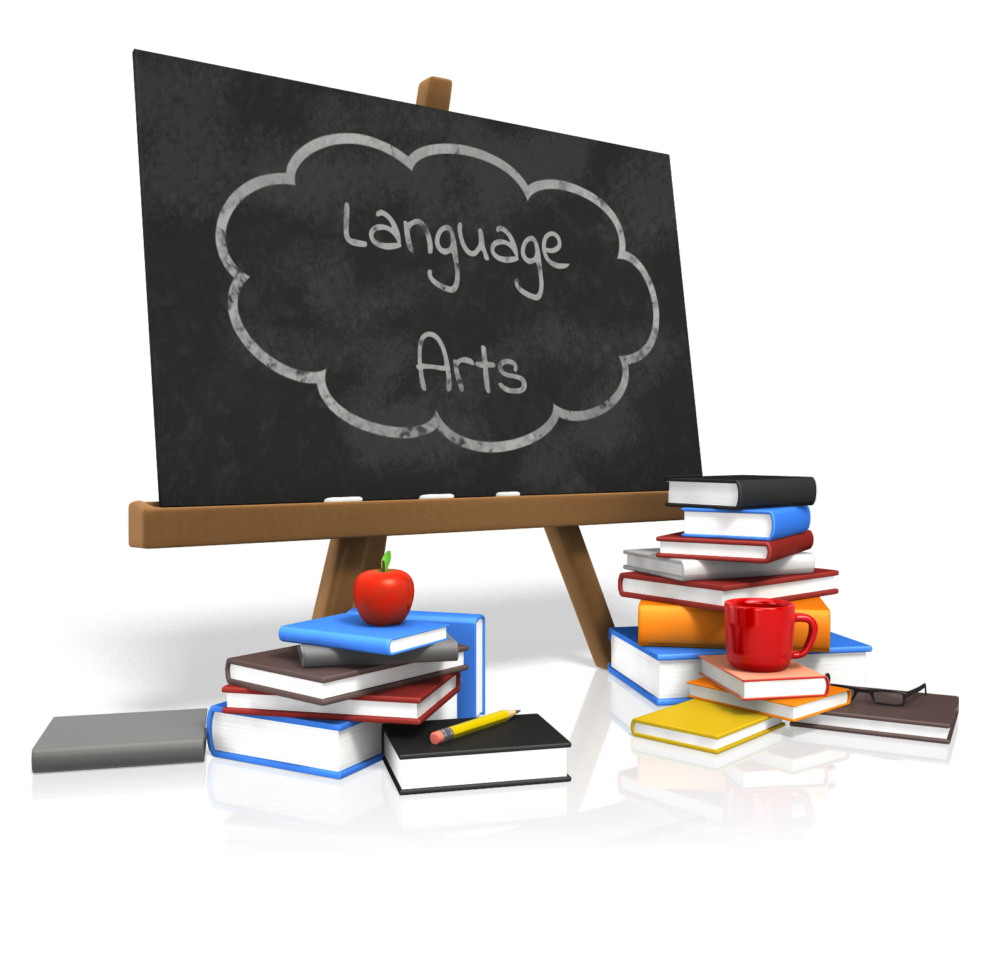 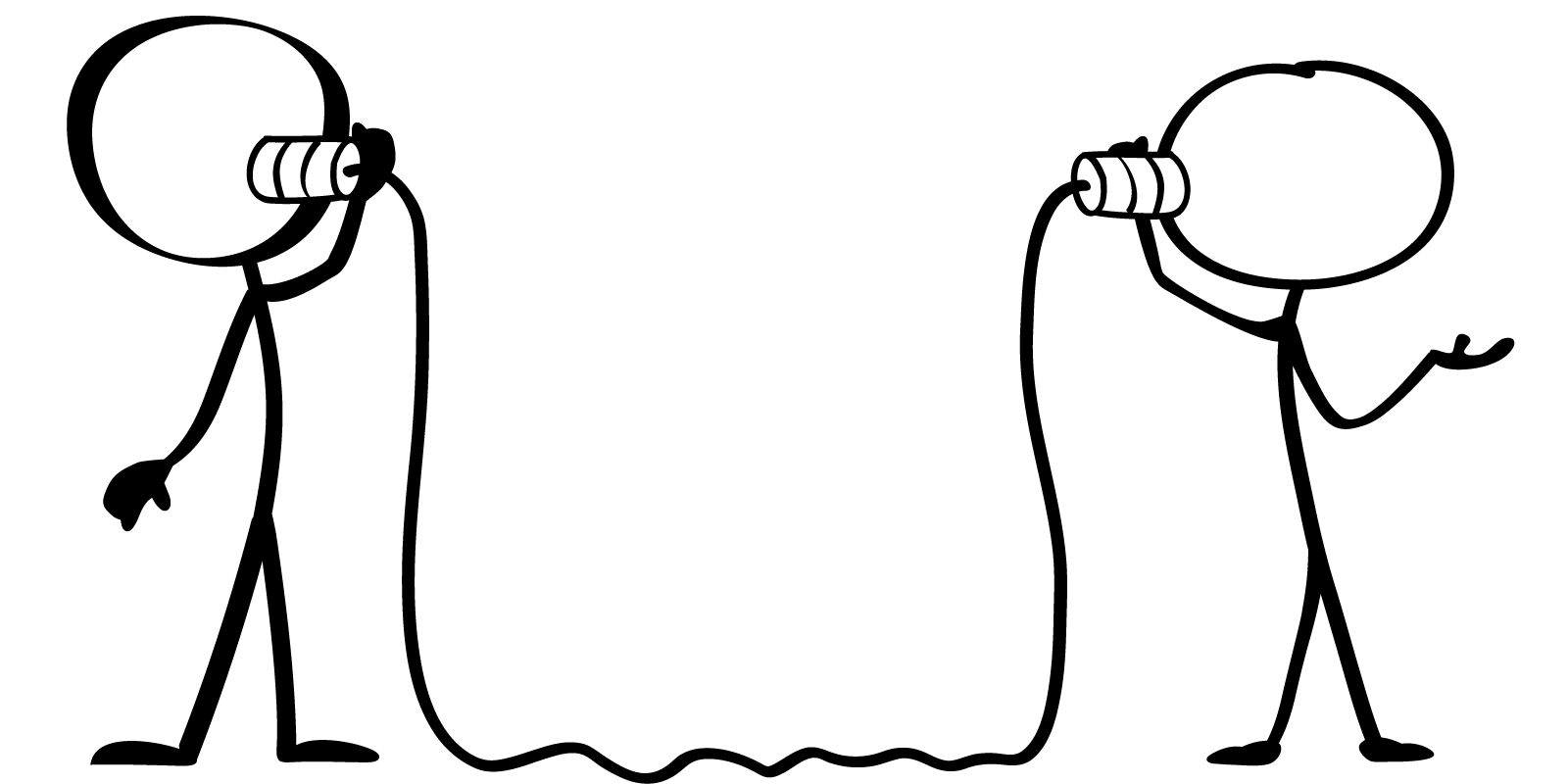 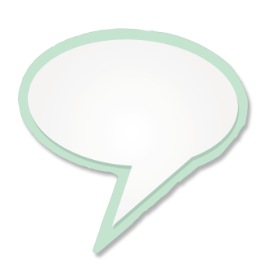 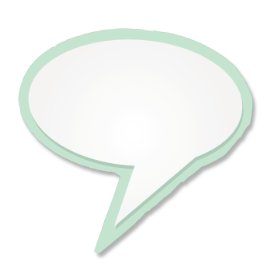 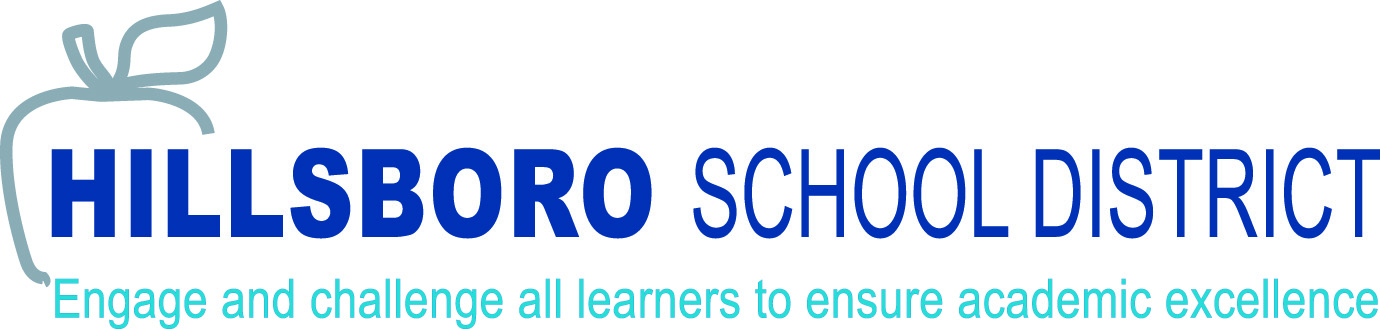 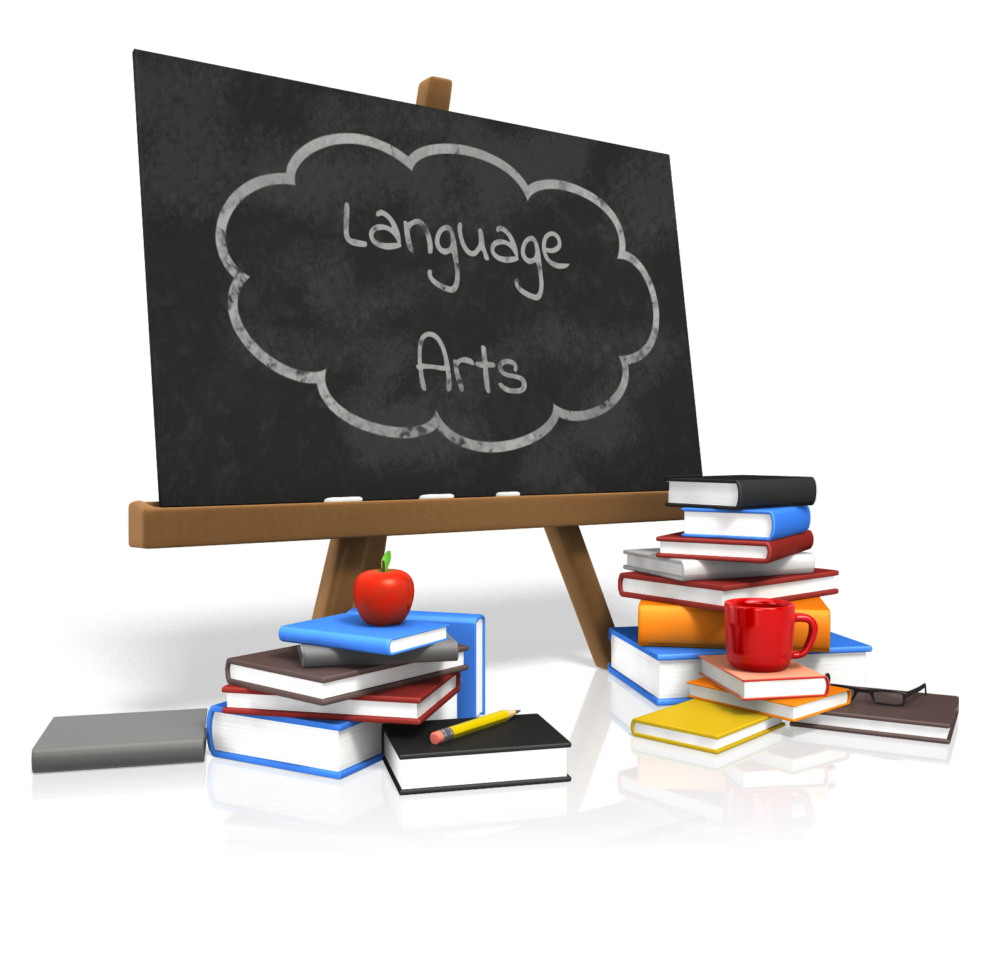 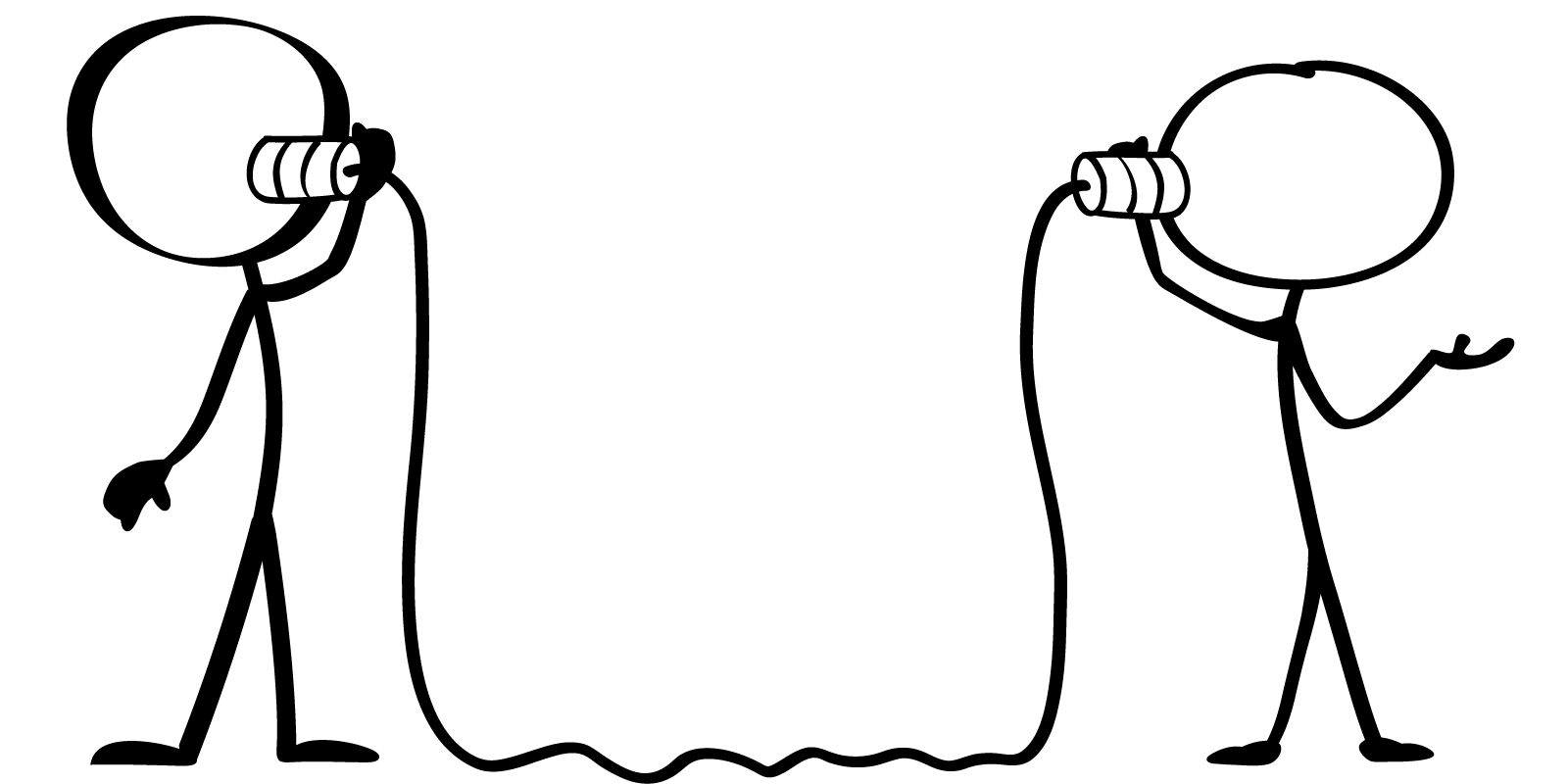 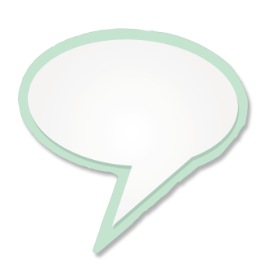 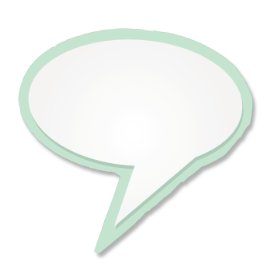 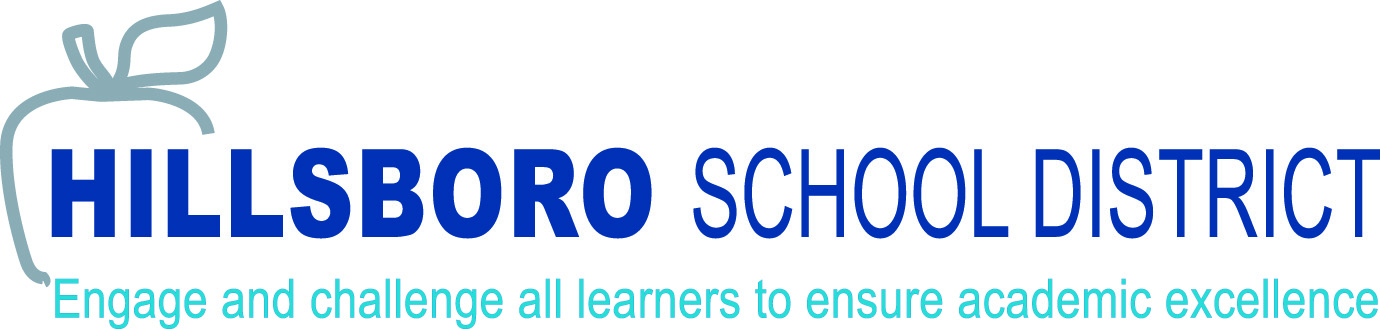 Introduction and OverviewDepth Of KnowledgeThe Common Core State Standards require high-level cognitive demand, such as asking students to demonstrate deeper conceptual understanding through the application of content knowledge and skills to new situations and sustained tasks. Each CCS standard is assigned a “depth(s) of knowledge” that the student needs to bring to the item/task that has been identified on a Cognitive Rigor Matrix from two widely accepted measures to describe cognitive rigor: Bloom's (revised) Taxonomy of Educational Objectives and Webb’s Depth-of-Knowledge Levels. www.smarterbalanced.orgDepth Of KnowledgeA standard’s assigned Depth of Knowledge indicates the level of cognition students need to master a task.  When a standard has two DOKs, part of the standard is indicating a lower cognitive demand and part a higher cognitive demand.  This understanding assists with instructional differentiation, although the highest (often called ceiling) DOK level of a standard is always the instructional goal. .  A DOK level 4 is comparing two or more texts or analyzing ideas within a longer text. Note:  Grades K – 2 do not have an assigned Depth of Knowledge for summative assessments (SBAC/PARCC).  The DOK’s listed below were taken from Karin Hess’s Reading DOK Descriptors: http://www.nciea.org/publications/DOKreading_KH08.pdfNotes: Anchor Standard 1 in reading (and each grade specific version of this standard) underlies Reading Standards 2-9. Anchor Standard 10 (Range of Reading and Level of Text Complexity) underlies passage selection, rather than being captured under one or more specific assessment target.Overarching standards (taught throughout the year)Note:  * Indicates that the CCSS is Increasing in complexity year to year.Introduction and Overview Quarter OnePacing Guide by QuarterBold red underlined text, within the standards, indicates topics students need to understand in order to achieve assessment targets.Bold red underlined text, within the standards, indicates topics students need to understand in order to achieve assessment targets.First Quarter Focus StandardsIntroduction and Overview Quarter TwoBold red underlined text, within the standards, indicates topics students need to understand in order to achieve assessment targets.Bold red underlined text, within the standards, indicates topics students need to understand in order to achieve assessment targets.Introduction and Overview Quarter Three:Introduction and Overview Quarter Four:CCSS English language Arts Check ListCCSS English language Arts Check ListCCSS English language Arts Check ListCCSS English language Arts Check ListResources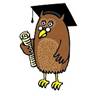 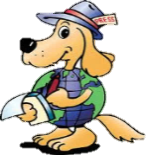 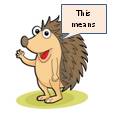 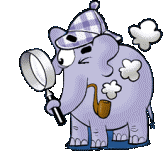 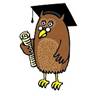 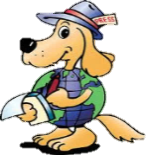 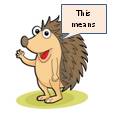 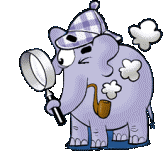 All common core state standards represent essential content that must be taught in English Language Arts in order to avoid gaps in student learning.All common core state standards represent essential content that must be taught in English Language Arts in order to avoid gaps in student learning.All common core state standards represent essential content that must be taught in English Language Arts in order to avoid gaps in student learning.All common core state standards represent essential content that must be taught in English Language Arts in order to avoid gaps in student learning.All common core state standards represent essential content that must be taught in English Language Arts in order to avoid gaps in student learning.All common core state standards represent essential content that must be taught in English Language Arts in order to avoid gaps in student learning.All common core state standards represent essential content that must be taught in English Language Arts in order to avoid gaps in student learning.All common core state standards represent essential content that must be taught in English Language Arts in order to avoid gaps in student learning.All common core state standards represent essential content that must be taught in English Language Arts in order to avoid gaps in student learning.All common core state standards represent essential content that must be taught in English Language Arts in order to avoid gaps in student learning.All common core state standards represent essential content that must be taught in English Language Arts in order to avoid gaps in student learning.All common core state standards represent essential content that must be taught in English Language Arts in order to avoid gaps in student learning.All common core state standards represent essential content that must be taught in English Language Arts in order to avoid gaps in student learning.All common core state standards represent essential content that must be taught in English Language Arts in order to avoid gaps in student learning.All common core state standards represent essential content that must be taught in English Language Arts in order to avoid gaps in student learning.All common core state standards represent essential content that must be taught in English Language Arts in order to avoid gaps in student learning.All common core state standards represent essential content that must be taught in English Language Arts in order to avoid gaps in student learning.All common core state standards represent essential content that must be taught in English Language Arts in order to avoid gaps in student learning.All common core state standards represent essential content that must be taught in English Language Arts in order to avoid gaps in student learning.All common core state standards represent essential content that must be taught in English Language Arts in order to avoid gaps in student learning.All common core state standards represent essential content that must be taught in English Language Arts in order to avoid gaps in student learning.All common core state standards represent essential content that must be taught in English Language Arts in order to avoid gaps in student learning.All common core state standards represent essential content that must be taught in English Language Arts in order to avoid gaps in student learning.All common core state standards represent essential content that must be taught in English Language Arts in order to avoid gaps in student learning.All common core state standards represent essential content that must be taught in English Language Arts in order to avoid gaps in student learning.All common core state standards represent essential content that must be taught in English Language Arts in order to avoid gaps in student learning.All common core state standards represent essential content that must be taught in English Language Arts in order to avoid gaps in student learning.All common core state standards represent essential content that must be taught in English Language Arts in order to avoid gaps in student learning.All common core state standards represent essential content that must be taught in English Language Arts in order to avoid gaps in student learning.All common core state standards represent essential content that must be taught in English Language Arts in order to avoid gaps in student learning.All common core state standards represent essential content that must be taught in English Language Arts in order to avoid gaps in student learning.All common core state standards represent essential content that must be taught in English Language Arts in order to avoid gaps in student learning.The nature of the ELA common core standards (reading, writing, language and speaking/listening) obliges our instruction to be integrative.  Anthologies will become secondary supportive resources while the CCSS will be the primary guide.The nature of the ELA common core standards (reading, writing, language and speaking/listening) obliges our instruction to be integrative.  Anthologies will become secondary supportive resources while the CCSS will be the primary guide.The nature of the ELA common core standards (reading, writing, language and speaking/listening) obliges our instruction to be integrative.  Anthologies will become secondary supportive resources while the CCSS will be the primary guide.The nature of the ELA common core standards (reading, writing, language and speaking/listening) obliges our instruction to be integrative.  Anthologies will become secondary supportive resources while the CCSS will be the primary guide.The nature of the ELA common core standards (reading, writing, language and speaking/listening) obliges our instruction to be integrative.  Anthologies will become secondary supportive resources while the CCSS will be the primary guide.The nature of the ELA common core standards (reading, writing, language and speaking/listening) obliges our instruction to be integrative.  Anthologies will become secondary supportive resources while the CCSS will be the primary guide.The nature of the ELA common core standards (reading, writing, language and speaking/listening) obliges our instruction to be integrative.  Anthologies will become secondary supportive resources while the CCSS will be the primary guide.The nature of the ELA common core standards (reading, writing, language and speaking/listening) obliges our instruction to be integrative.  Anthologies will become secondary supportive resources while the CCSS will be the primary guide.The nature of the ELA common core standards (reading, writing, language and speaking/listening) obliges our instruction to be integrative.  Anthologies will become secondary supportive resources while the CCSS will be the primary guide.The nature of the ELA common core standards (reading, writing, language and speaking/listening) obliges our instruction to be integrative.  Anthologies will become secondary supportive resources while the CCSS will be the primary guide.The nature of the ELA common core standards (reading, writing, language and speaking/listening) obliges our instruction to be integrative.  Anthologies will become secondary supportive resources while the CCSS will be the primary guide.The nature of the ELA common core standards (reading, writing, language and speaking/listening) obliges our instruction to be integrative.  Anthologies will become secondary supportive resources while the CCSS will be the primary guide.The nature of the ELA common core standards (reading, writing, language and speaking/listening) obliges our instruction to be integrative.  Anthologies will become secondary supportive resources while the CCSS will be the primary guide.The nature of the ELA common core standards (reading, writing, language and speaking/listening) obliges our instruction to be integrative.  Anthologies will become secondary supportive resources while the CCSS will be the primary guide.The nature of the ELA common core standards (reading, writing, language and speaking/listening) obliges our instruction to be integrative.  Anthologies will become secondary supportive resources while the CCSS will be the primary guide.The nature of the ELA common core standards (reading, writing, language and speaking/listening) obliges our instruction to be integrative.  Anthologies will become secondary supportive resources while the CCSS will be the primary guide.The nature of the ELA common core standards (reading, writing, language and speaking/listening) obliges our instruction to be integrative.  Anthologies will become secondary supportive resources while the CCSS will be the primary guide.The nature of the ELA common core standards (reading, writing, language and speaking/listening) obliges our instruction to be integrative.  Anthologies will become secondary supportive resources while the CCSS will be the primary guide.The nature of the ELA common core standards (reading, writing, language and speaking/listening) obliges our instruction to be integrative.  Anthologies will become secondary supportive resources while the CCSS will be the primary guide.The nature of the ELA common core standards (reading, writing, language and speaking/listening) obliges our instruction to be integrative.  Anthologies will become secondary supportive resources while the CCSS will be the primary guide.The nature of the ELA common core standards (reading, writing, language and speaking/listening) obliges our instruction to be integrative.  Anthologies will become secondary supportive resources while the CCSS will be the primary guide.The nature of the ELA common core standards (reading, writing, language and speaking/listening) obliges our instruction to be integrative.  Anthologies will become secondary supportive resources while the CCSS will be the primary guide.The nature of the ELA common core standards (reading, writing, language and speaking/listening) obliges our instruction to be integrative.  Anthologies will become secondary supportive resources while the CCSS will be the primary guide.The nature of the ELA common core standards (reading, writing, language and speaking/listening) obliges our instruction to be integrative.  Anthologies will become secondary supportive resources while the CCSS will be the primary guide.The nature of the ELA common core standards (reading, writing, language and speaking/listening) obliges our instruction to be integrative.  Anthologies will become secondary supportive resources while the CCSS will be the primary guide.The nature of the ELA common core standards (reading, writing, language and speaking/listening) obliges our instruction to be integrative.  Anthologies will become secondary supportive resources while the CCSS will be the primary guide.The nature of the ELA common core standards (reading, writing, language and speaking/listening) obliges our instruction to be integrative.  Anthologies will become secondary supportive resources while the CCSS will be the primary guide.The nature of the ELA common core standards (reading, writing, language and speaking/listening) obliges our instruction to be integrative.  Anthologies will become secondary supportive resources while the CCSS will be the primary guide.The nature of the ELA common core standards (reading, writing, language and speaking/listening) obliges our instruction to be integrative.  Anthologies will become secondary supportive resources while the CCSS will be the primary guide.The nature of the ELA common core standards (reading, writing, language and speaking/listening) obliges our instruction to be integrative.  Anthologies will become secondary supportive resources while the CCSS will be the primary guide.The nature of the ELA common core standards (reading, writing, language and speaking/listening) obliges our instruction to be integrative.  Anthologies will become secondary supportive resources while the CCSS will be the primary guide.The nature of the ELA common core standards (reading, writing, language and speaking/listening) obliges our instruction to be integrative.  Anthologies will become secondary supportive resources while the CCSS will be the primary guide.The nature of the ELA common core standards (reading, writing, language and speaking/listening) obliges our instruction to be integrative.  Anthologies will become secondary supportive resources while the CCSS will be the primary guide.The nature of the ELA common core standards (reading, writing, language and speaking/listening) obliges our instruction to be integrative.  Anthologies will become secondary supportive resources while the CCSS will be the primary guide.The nature of the ELA common core standards (reading, writing, language and speaking/listening) obliges our instruction to be integrative.  Anthologies will become secondary supportive resources while the CCSS will be the primary guide.The nature of the ELA common core standards (reading, writing, language and speaking/listening) obliges our instruction to be integrative.  Anthologies will become secondary supportive resources while the CCSS will be the primary guide.The nature of the ELA common core standards (reading, writing, language and speaking/listening) obliges our instruction to be integrative.  Anthologies will become secondary supportive resources while the CCSS will be the primary guide.The nature of the ELA common core standards (reading, writing, language and speaking/listening) obliges our instruction to be integrative.  Anthologies will become secondary supportive resources while the CCSS will be the primary guide.The nature of the ELA common core standards (reading, writing, language and speaking/listening) obliges our instruction to be integrative.  Anthologies will become secondary supportive resources while the CCSS will be the primary guide.The nature of the ELA common core standards (reading, writing, language and speaking/listening) obliges our instruction to be integrative.  Anthologies will become secondary supportive resources while the CCSS will be the primary guide.The nature of the ELA common core standards (reading, writing, language and speaking/listening) obliges our instruction to be integrative.  Anthologies will become secondary supportive resources while the CCSS will be the primary guide.The nature of the ELA common core standards (reading, writing, language and speaking/listening) obliges our instruction to be integrative.  Anthologies will become secondary supportive resources while the CCSS will be the primary guide.The nature of the ELA common core standards (reading, writing, language and speaking/listening) obliges our instruction to be integrative.  Anthologies will become secondary supportive resources while the CCSS will be the primary guide.The nature of the ELA common core standards (reading, writing, language and speaking/listening) obliges our instruction to be integrative.  Anthologies will become secondary supportive resources while the CCSS will be the primary guide.The nature of the ELA common core standards (reading, writing, language and speaking/listening) obliges our instruction to be integrative.  Anthologies will become secondary supportive resources while the CCSS will be the primary guide.The nature of the ELA common core standards (reading, writing, language and speaking/listening) obliges our instruction to be integrative.  Anthologies will become secondary supportive resources while the CCSS will be the primary guide.The nature of the ELA common core standards (reading, writing, language and speaking/listening) obliges our instruction to be integrative.  Anthologies will become secondary supportive resources while the CCSS will be the primary guide.The nature of the ELA common core standards (reading, writing, language and speaking/listening) obliges our instruction to be integrative.  Anthologies will become secondary supportive resources while the CCSS will be the primary guide.First Grade students will be exposed to a wide genre of literary and informational text.First Grade students will be exposed to a wide genre of literary and informational text.First Grade students will be exposed to a wide genre of literary and informational text.First Grade students will be exposed to a wide genre of literary and informational text.First Grade students will be exposed to a wide genre of literary and informational text.First Grade students will be exposed to a wide genre of literary and informational text.First Grade students will be exposed to a wide genre of literary and informational text.First Grade students will be exposed to a wide genre of literary and informational text.First Grade students will be exposed to a wide genre of literary and informational text.First Grade students will be exposed to a wide genre of literary and informational text.First Grade students will be exposed to a wide genre of literary and informational text.First Grade students will be exposed to a wide genre of literary and informational text.First Grade students will be exposed to a wide genre of literary and informational text.First Grade students will be exposed to a wide genre of literary and informational text.First Grade students will be exposed to a wide genre of literary and informational text.First Grade students will be exposed to a wide genre of literary and informational text.Text Types:  (Lexile ranges for K – 1 are not applicable).Text Types:  (Lexile ranges for K – 1 are not applicable).Text Types:  (Lexile ranges for K – 1 are not applicable).Text Types:  (Lexile ranges for K – 1 are not applicable).Text Types:  (Lexile ranges for K – 1 are not applicable).Text Types:  (Lexile ranges for K – 1 are not applicable).Text Types:  (Lexile ranges for K – 1 are not applicable).Text Types:  (Lexile ranges for K – 1 are not applicable).Text Types:  (Lexile ranges for K – 1 are not applicable).Text Types:  (Lexile ranges for K – 1 are not applicable).Text Types:  (Lexile ranges for K – 1 are not applicable).Text Types:  (Lexile ranges for K – 1 are not applicable).Text Types:  (Lexile ranges for K – 1 are not applicable).Text Types:  (Lexile ranges for K – 1 are not applicable).Text Types:  (Lexile ranges for K – 1 are not applicable).Text Types:  (Lexile ranges for K – 1 are not applicable).Literary Text is reading to explore others’ experiences; reading for enjoyment.Literary Text is reading to explore others’ experiences; reading for enjoyment.Literary Text is reading to explore others’ experiences; reading for enjoyment.Literary Text is reading to explore others’ experiences; reading for enjoyment.Literary Text is reading to explore others’ experiences; reading for enjoyment.Literary Text is reading to explore others’ experiences; reading for enjoyment.Literary Text is reading to explore others’ experiences; reading for enjoyment.Literary Text is reading to explore others’ experiences; reading for enjoyment.Literary Text is reading to explore others’ experiences; reading for enjoyment.Literary Text is reading to explore others’ experiences; reading for enjoyment.Literary Text is reading to explore others’ experiences; reading for enjoyment.Literary Text is reading to explore others’ experiences; reading for enjoyment.Literary Text is reading to explore others’ experiences; reading for enjoyment.Literary Text is reading to explore others’ experiences; reading for enjoyment.Literary Text is reading to explore others’ experiences; reading for enjoyment.(Picture Books, Big Books, Grade Level Readers and Anthologies)(Picture Books, Big Books, Grade Level Readers and Anthologies)(Picture Books, Big Books, Grade Level Readers and Anthologies)(Picture Books, Big Books, Grade Level Readers and Anthologies)(Picture Books, Big Books, Grade Level Readers and Anthologies)(Picture Books, Big Books, Grade Level Readers and Anthologies)(Picture Books, Big Books, Grade Level Readers and Anthologies)(Picture Books, Big Books, Grade Level Readers and Anthologies)(Picture Books, Big Books, Grade Level Readers and Anthologies)(Picture Books, Big Books, Grade Level Readers and Anthologies)(Picture Books, Big Books, Grade Level Readers and Anthologies)(Picture Books, Big Books, Grade Level Readers and Anthologies)(Picture Books, Big Books, Grade Level Readers and Anthologies)(Picture Books, Big Books, Grade Level Readers and Anthologies)Alphabet books, adventure stories, folktales, legends, fables, fantasy, realistic fiction, myths, storybooks, and fairy tales.Alphabet books, adventure stories, folktales, legends, fables, fantasy, realistic fiction, myths, storybooks, and fairy tales.Alphabet books, adventure stories, folktales, legends, fables, fantasy, realistic fiction, myths, storybooks, and fairy tales.Alphabet books, adventure stories, folktales, legends, fables, fantasy, realistic fiction, myths, storybooks, and fairy tales.Alphabet books, adventure stories, folktales, legends, fables, fantasy, realistic fiction, myths, storybooks, and fairy tales.Alphabet books, adventure stories, folktales, legends, fables, fantasy, realistic fiction, myths, storybooks, and fairy tales.Alphabet books, adventure stories, folktales, legends, fables, fantasy, realistic fiction, myths, storybooks, and fairy tales.Alphabet books, adventure stories, folktales, legends, fables, fantasy, realistic fiction, myths, storybooks, and fairy tales.Alphabet books, adventure stories, folktales, legends, fables, fantasy, realistic fiction, myths, storybooks, and fairy tales.Alphabet books, adventure stories, folktales, legends, fables, fantasy, realistic fiction, myths, storybooks, and fairy tales.Alphabet books, adventure stories, folktales, legends, fables, fantasy, realistic fiction, myths, storybooks, and fairy tales.Alphabet books, adventure stories, folktales, legends, fables, fantasy, realistic fiction, myths, storybooks, and fairy tales.Alphabet books, adventure stories, folktales, legends, fables, fantasy, realistic fiction, myths, storybooks, and fairy tales.Alphabet books, adventure stories, folktales, legends, fables, fantasy, realistic fiction, myths, storybooks, and fairy tales.Dramas (Acting Out with Dialogue)Dramas (Acting Out with Dialogue)Dramas (Acting Out with Dialogue)Dramas (Acting Out with Dialogue)Dramas (Acting Out with Dialogue)Dramas (Acting Out with Dialogue)Dramas (Acting Out with Dialogue)Dramas (Acting Out with Dialogue)Dramas (Acting Out with Dialogue)Dramas (Acting Out with Dialogue)Dramas (Acting Out with Dialogue)Dramas (Acting Out with Dialogue)Dramas (Acting Out with Dialogue)Dramas (Acting Out with Dialogue)Includes staged dialogue and brief familiar scenesIncludes staged dialogue and brief familiar scenesIncludes staged dialogue and brief familiar scenesIncludes staged dialogue and brief familiar scenesIncludes staged dialogue and brief familiar scenesIncludes staged dialogue and brief familiar scenesIncludes staged dialogue and brief familiar scenesIncludes staged dialogue and brief familiar scenesIncludes staged dialogue and brief familiar scenesIncludes staged dialogue and brief familiar scenesIncludes staged dialogue and brief familiar scenesIncludes staged dialogue and brief familiar scenesIncludes staged dialogue and brief familiar scenesIncludes staged dialogue and brief familiar scenesPoetry(Themed Poems, Rhyming Books)nursery rhymes, narrative poems, limerick, and free verse poemnursery rhymes, narrative poems, limerick, and free verse poemnursery rhymes, narrative poems, limerick, and free verse poemnursery rhymes, narrative poems, limerick, and free verse poemnursery rhymes, narrative poems, limerick, and free verse poemnursery rhymes, narrative poems, limerick, and free verse poemnursery rhymes, narrative poems, limerick, and free verse poemnursery rhymes, narrative poems, limerick, and free verse poemnursery rhymes, narrative poems, limerick, and free verse poemnursery rhymes, narrative poems, limerick, and free verse poemnursery rhymes, narrative poems, limerick, and free verse poemnursery rhymes, narrative poems, limerick, and free verse poemnursery rhymes, narrative poems, limerick, and free verse poemnursery rhymes, narrative poems, limerick, and free verse poemInformational Text is reading to be informed.(Grade 1 – Real to Life Text – animals & plants, friends, weather,vehicles, communities, careers, food and health, etc...).Informational Text is reading to be informed.(Grade 1 – Real to Life Text – animals & plants, friends, weather,vehicles, communities, careers, food and health, etc...).Informational Text is reading to be informed.(Grade 1 – Real to Life Text – animals & plants, friends, weather,vehicles, communities, careers, food and health, etc...).Informational Text is reading to be informed.(Grade 1 – Real to Life Text – animals & plants, friends, weather,vehicles, communities, careers, food and health, etc...).Informational Text is reading to be informed.(Grade 1 – Real to Life Text – animals & plants, friends, weather,vehicles, communities, careers, food and health, etc...).Informational Text is reading to be informed.(Grade 1 – Real to Life Text – animals & plants, friends, weather,vehicles, communities, careers, food and health, etc...).Informational Text is reading to be informed.(Grade 1 – Real to Life Text – animals & plants, friends, weather,vehicles, communities, careers, food and health, etc...).Informational Text is reading to be informed.(Grade 1 – Real to Life Text – animals & plants, friends, weather,vehicles, communities, careers, food and health, etc...).Informational Text is reading to be informed.(Grade 1 – Real to Life Text – animals & plants, friends, weather,vehicles, communities, careers, food and health, etc...).Informational Text is reading to be informed.(Grade 1 – Real to Life Text – animals & plants, friends, weather,vehicles, communities, careers, food and health, etc...).Informational Text is reading to be informed.(Grade 1 – Real to Life Text – animals & plants, friends, weather,vehicles, communities, careers, food and health, etc...).Informational Text is reading to be informed.(Grade 1 – Real to Life Text – animals & plants, friends, weather,vehicles, communities, careers, food and health, etc...).Informational Text is reading to be informed.(Grade 1 – Real to Life Text – animals & plants, friends, weather,vehicles, communities, careers, food and health, etc...).Informational Text is reading to be informed.(Grade 1 – Real to Life Text – animals & plants, friends, weather,vehicles, communities, careers, food and health, etc...).Informational Text is reading to be informed.(Grade 1 – Real to Life Text – animals & plants, friends, weather,vehicles, communities, careers, food and health, etc...).Literary Nonfiction and Historical, Scientific, and Technical TextsLiterary Nonfiction and Historical, Scientific, and Technical TextsLiterary Nonfiction and Historical, Scientific, and Technical TextsLiterary Nonfiction and Historical, Scientific, and Technical TextsLiterary Nonfiction and Historical, Scientific, and Technical TextsLiterary Nonfiction and Historical, Scientific, and Technical TextsLiterary Nonfiction and Historical, Scientific, and Technical TextsLiterary Nonfiction and Historical, Scientific, and Technical TextsLiterary Nonfiction and Historical, Scientific, and Technical TextsLiterary Nonfiction and Historical, Scientific, and Technical TextsLiterary Nonfiction and Historical, Scientific, and Technical TextsLiterary Nonfiction and Historical, Scientific, and Technical TextsLiterary Nonfiction and Historical, Scientific, and Technical TextsLiterary Nonfiction and Historical, Scientific, and Technical TextsIncludes biographies and autobiographies; books about history, social studies, science and the arts; technical texts, including directions, forms, and information displayed in graphs, charts, or maps; and digital sources on a range of topics.Includes biographies and autobiographies; books about history, social studies, science and the arts; technical texts, including directions, forms, and information displayed in graphs, charts, or maps; and digital sources on a range of topics.Includes biographies and autobiographies; books about history, social studies, science and the arts; technical texts, including directions, forms, and information displayed in graphs, charts, or maps; and digital sources on a range of topics.Includes biographies and autobiographies; books about history, social studies, science and the arts; technical texts, including directions, forms, and information displayed in graphs, charts, or maps; and digital sources on a range of topics.Includes biographies and autobiographies; books about history, social studies, science and the arts; technical texts, including directions, forms, and information displayed in graphs, charts, or maps; and digital sources on a range of topics.Includes biographies and autobiographies; books about history, social studies, science and the arts; technical texts, including directions, forms, and information displayed in graphs, charts, or maps; and digital sources on a range of topics.Includes biographies and autobiographies; books about history, social studies, science and the arts; technical texts, including directions, forms, and information displayed in graphs, charts, or maps; and digital sources on a range of topics.Includes biographies and autobiographies; books about history, social studies, science and the arts; technical texts, including directions, forms, and information displayed in graphs, charts, or maps; and digital sources on a range of topics.Includes biographies and autobiographies; books about history, social studies, science and the arts; technical texts, including directions, forms, and information displayed in graphs, charts, or maps; and digital sources on a range of topics.Includes biographies and autobiographies; books about history, social studies, science and the arts; technical texts, including directions, forms, and information displayed in graphs, charts, or maps; and digital sources on a range of topics.Includes biographies and autobiographies; books about history, social studies, science and the arts; technical texts, including directions, forms, and information displayed in graphs, charts, or maps; and digital sources on a range of topics.Includes biographies and autobiographies; books about history, social studies, science and the arts; technical texts, including directions, forms, and information displayed in graphs, charts, or maps; and digital sources on a range of topics.Includes biographies and autobiographies; books about history, social studies, science and the arts; technical texts, including directions, forms, and information displayed in graphs, charts, or maps; and digital sources on a range of topics.Includes biographies and autobiographies; books about history, social studies, science and the arts; technical texts, including directions, forms, and information displayed in graphs, charts, or maps; and digital sources on a range of topics.Includes biographies and autobiographies; books about history, social studies, science and the arts; technical texts, including directions, forms, and information displayed in graphs, charts, or maps; and digital sources on a range of topics.Includes biographies and autobiographies; books about history, social studies, science and the arts; technical texts, including directions, forms, and information displayed in graphs, charts, or maps; and digital sources on a range of topics.Includes biographies and autobiographies; books about history, social studies, science and the arts; technical texts, including directions, forms, and information displayed in graphs, charts, or maps; and digital sources on a range of topics.Includes biographies and autobiographies; books about history, social studies, science and the arts; technical texts, including directions, forms, and information displayed in graphs, charts, or maps; and digital sources on a range of topics.Includes biographies and autobiographies; books about history, social studies, science and the arts; technical texts, including directions, forms, and information displayed in graphs, charts, or maps; and digital sources on a range of topics.Includes biographies and autobiographies; books about history, social studies, science and the arts; technical texts, including directions, forms, and information displayed in graphs, charts, or maps; and digital sources on a range of topics.Includes biographies and autobiographies; books about history, social studies, science and the arts; technical texts, including directions, forms, and information displayed in graphs, charts, or maps; and digital sources on a range of topics.Includes biographies and autobiographies; books about history, social studies, science and the arts; technical texts, including directions, forms, and information displayed in graphs, charts, or maps; and digital sources on a range of topics.Includes biographies and autobiographies; books about history, social studies, science and the arts; technical texts, including directions, forms, and information displayed in graphs, charts, or maps; and digital sources on a range of topics.Includes biographies and autobiographies; books about history, social studies, science and the arts; technical texts, including directions, forms, and information displayed in graphs, charts, or maps; and digital sources on a range of topics.Includes biographies and autobiographies; books about history, social studies, science and the arts; technical texts, including directions, forms, and information displayed in graphs, charts, or maps; and digital sources on a range of topics.Includes biographies and autobiographies; books about history, social studies, science and the arts; technical texts, including directions, forms, and information displayed in graphs, charts, or maps; and digital sources on a range of topics.Includes biographies and autobiographies; books about history, social studies, science and the arts; technical texts, including directions, forms, and information displayed in graphs, charts, or maps; and digital sources on a range of topics.Includes biographies and autobiographies; books about history, social studies, science and the arts; technical texts, including directions, forms, and information displayed in graphs, charts, or maps; and digital sources on a range of topics.WEBB’s Depths Of Knowledge (DOKs)WEBB’s Depths Of Knowledge (DOKs)WEBB’s Depths Of Knowledge (DOKs)WEBB’s Depths Of Knowledge (DOKs)WEBB’s Depths Of Knowledge (DOKs)WEBB’s Depths Of Knowledge (DOKs)Recall and ReproductionRecall and ReproductionSkills and Concepts Short-Term  Strategic Thinking Short-Term  Strategic ThinkingExtended ThinkingExtended ThinkingBloom’s TaxonomyBloom’s TaxonomyBloom’s TaxonomyBloom’s TaxonomyBloom’s TaxonomyBloom’s TaxonomyBloom’s TaxonomyKnowledgeComprehensionApplicationAnalysisEvaluationSynthesisSynthesisA Standard is a Depth of Knowledge #1 when students are being asked to…A Standard is a Depth of Knowledge #2 when students are being asked to…A Standard is a Depth of Knowledge #3  when students are being asked to…A Standard is a Depth of Knowledge #4 when students are being asked to……students are being asked to remember previously learned material by recalling facts, terms, concepts or answers.… solve problems for new situations by applying learned knowledge, facts or rules in a different way…examine and break apart information into parts by looking at motives, causes and relationships.…present and defend an opinion or make a judgment based on a set of criteria…put information together in a different way by combining elements in a new pattern or proposing a different solution by examining within and across texts (two or more texts).Grade 1:  Literary Text (RL) and DOKsGrade 1:  Literary Text (RL) and DOKsGrade 1:  Literary Text (RL) and DOKsGrade 1:  Literary Text (RL) and DOKsGrade 1:  Literary Text (RL) and DOKsGrade 1:  Literary Text (RL) and DOKsGrade 1:  Literary Text (RL) and DOKsGrade 1:  Literary Text (RL) and DOKsGrade 1:  Literary Text (RL) and DOKsGrade 1:  Literary Text (RL) and DOKsGrade 1:  Literary Text (RL) and DOKsGrade 1:  Literary Text (RL) and DOKsInformational Text (RI) and DOKsInformational Text (RI) and DOKsInformational Text (RI) and DOKsInformational Text (RI) and DOKsInformational Text (RI) and DOKsInformational Text (RI) and DOKsInformational Text (RI) and DOKsInformational Text (RI) and DOKsInformational Text (RI) and DOKsInformational Text (RI) and DOKsStandard1234567891012345678910Grade 112212,322N/A3,4N/A11,22,32221,234N/ARL.1. 1Ask and answer questions about key details in a text.RL.1. 10With prompting and support, read prose and poetry of appropriate complexity for grade 1.RI. 1.1Ask and answer questions about key details in a text.RI. 1.4Ask and answer questions to help determine or clarify the meaning of words and phrases in a text.RI. 1.10With prompting and support, read informational texts appropriately complex for grade 1.RF.1. 1Demonstrate understanding of the organization and basic features of print.RF .1.3Know and apply grade-level phonics and word analysis skills in decoding words.RF .1.4Read with sufficient accuracy and fluency to support comprehension.W.1. 5With guidance and support from adults, focus on a topic, respond to questions and suggestions from peers, and add details to strengthen writing as needed.SL.1.1Participate in collaborative conversations with diverse partners about grade 1 topics and texts with peers and adults in small and larger groups.L.1.1Demonstrate command of the conventions of standard English grammar and usage when writing or speaking.L.1.4Determine or clarify the meaning of unknown and multiple-meaning words and phrases based on grade 1 reading and content, choosing flexibly from an array of strategies.Grade 1:  Quarter OneGrade 1:  Quarter OneGrade 1:  Quarter OneDuring the first quarter of first grade, students ask and answer questions about key details in the text (RI.1.1, RL.1.1) setting a foundation for using text to tell more specifically who, what, when, where, why and how in grade 2.During the first quarter of first grade, students ask and answer questions about key details in the text (RI.1.1, RL.1.1) setting a foundation for using text to tell more specifically who, what, when, where, why and how in grade 2.During the first quarter of first grade, students ask and answer questions about key details in the text (RI.1.1, RL.1.1) setting a foundation for using text to tell more specifically who, what, when, where, why and how in grade 2.During the first quarter of first grade, students ask and answer questions about key details in the text (RI.1.1, RL.1.1) setting a foundation for using text to tell more specifically who, what, when, where, why and how in grade 2.During the first quarter of first grade, students ask and answer questions about key details in the text (RI.1.1, RL.1.1) setting a foundation for using text to tell more specifically who, what, when, where, why and how in grade 2.During the first quarter of first grade, students ask and answer questions about key details in the text (RI.1.1, RL.1.1) setting a foundation for using text to tell more specifically who, what, when, where, why and how in grade 2.During the first quarter of first grade, students ask and answer questions about key details in the text (RI.1.1, RL.1.1) setting a foundation for using text to tell more specifically who, what, when, where, why and how in grade 2.During the first quarter of first grade, students ask and answer questions about key details in the text (RI.1.1, RL.1.1) setting a foundation for using text to tell more specifically who, what, when, where, why and how in grade 2.During the first quarter of first grade, students ask and answer questions about key details in the text (RI.1.1, RL.1.1) setting a foundation for using text to tell more specifically who, what, when, where, why and how in grade 2.Students apply grade 1 reading standards to literature and informational text by demonstrating an understanding of text through asking and answering questions (RL.1.1, RI1.1,), retelling stories and determining a central message, (1.RL.2, 1.RI.2).  Students describe characters, settings and events in literary text while showing connections between events and ideas in informational text (RL.1.3, RI.1.3).Students apply grade 1 reading standards to literature and informational text by demonstrating an understanding of text through asking and answering questions (RL.1.1, RI1.1,), retelling stories and determining a central message, (1.RL.2, 1.RI.2).  Students describe characters, settings and events in literary text while showing connections between events and ideas in informational text (RL.1.3, RI.1.3).Students apply grade 1 reading standards to literature and informational text by demonstrating an understanding of text through asking and answering questions (RL.1.1, RI1.1,), retelling stories and determining a central message, (1.RL.2, 1.RI.2).  Students describe characters, settings and events in literary text while showing connections between events and ideas in informational text (RL.1.3, RI.1.3).Students apply grade 1 reading standards to literature and informational text by demonstrating an understanding of text through asking and answering questions (RL.1.1, RI1.1,), retelling stories and determining a central message, (1.RL.2, 1.RI.2).  Students describe characters, settings and events in literary text while showing connections between events and ideas in informational text (RL.1.3, RI.1.3).Students apply grade 1 reading standards to literature and informational text by demonstrating an understanding of text through asking and answering questions (RL.1.1, RI1.1,), retelling stories and determining a central message, (1.RL.2, 1.RI.2).  Students describe characters, settings and events in literary text while showing connections between events and ideas in informational text (RL.1.3, RI.1.3).Students apply grade 1 reading standards to literature and informational text by demonstrating an understanding of text through asking and answering questions (RL.1.1, RI1.1,), retelling stories and determining a central message, (1.RL.2, 1.RI.2).  Students describe characters, settings and events in literary text while showing connections between events and ideas in informational text (RL.1.3, RI.1.3).Students apply grade 1 reading standards to literature and informational text by demonstrating an understanding of text through asking and answering questions (RL.1.1, RI1.1,), retelling stories and determining a central message, (1.RL.2, 1.RI.2).  Students describe characters, settings and events in literary text while showing connections between events and ideas in informational text (RL.1.3, RI.1.3).Students apply grade 1 reading standards to literature and informational text by demonstrating an understanding of text through asking and answering questions (RL.1.1, RI1.1,), retelling stories and determining a central message, (1.RL.2, 1.RI.2).  Students describe characters, settings and events in literary text while showing connections between events and ideas in informational text (RL.1.3, RI.1.3).Students apply grade 1 reading standards to literature and informational text by demonstrating an understanding of text through asking and answering questions (RL.1.1, RI1.1,), retelling stories and determining a central message, (1.RL.2, 1.RI.2).  Students describe characters, settings and events in literary text while showing connections between events and ideas in informational text (RL.1.3, RI.1.3).Students apply grade 1 reading standards to literature and informational text by demonstrating an understanding of text through asking and answering questions (RL.1.1, RI1.1,), retelling stories and determining a central message, (1.RL.2, 1.RI.2).  Students describe characters, settings and events in literary text while showing connections between events and ideas in informational text (RL.1.3, RI.1.3).Students apply grade 1 reading standards to literature and informational text by demonstrating an understanding of text through asking and answering questions (RL.1.1, RI1.1,), retelling stories and determining a central message, (1.RL.2, 1.RI.2).  Students describe characters, settings and events in literary text while showing connections between events and ideas in informational text (RL.1.3, RI.1.3).Students apply grade 1 reading standards to literature and informational text by demonstrating an understanding of text through asking and answering questions (RL.1.1, RI1.1,), retelling stories and determining a central message, (1.RL.2, 1.RI.2).  Students describe characters, settings and events in literary text while showing connections between events and ideas in informational text (RL.1.3, RI.1.3).Students link reading to writing when they write opinion pieces on a topic with supporting key details. Students link opinions and reasons using conjunctions (and, but, or, so, because, W.1.1). Grade one students write not only an opinion piece but also an explanatory piece using facts and information (W.1.2).First grade students learn to use language and grammar more appropriately in speech and writing.  In the first quarter they focus on singular and plural nouns with matching verbs, commas in dates and in a series, adjectives to compare and contrast, past, present and future verb tenses as well as conjunctions to link opinion to reason (L.1.1.c, L.1.2.b, W.1.1.f, L.1.1.g, and L.1.1.e).ELP:  Each Unit of Study has a focused skill and strategy aligned to the CCS Reading Standard.  The ELP Function and Forms supports the instruction of the reading skill necessary for students to have access to a standard’s instructional level.  Throughout the Units of Study references of “supports ELP Target,” is referring to the ELP aligned Function and Forms of that standard’s skill.However, by each individual standard within a Unit of Study there is also, an ELP + Standard Number that corresponds with that specific CCS Standard’s ELP Correlation in ELA (reading, writing, listening-speaking and language) based on the new Oregon ELP Standards.  These correlations serve as a reference tool and guide on how to best support ELLs’ access to each standard that is referenced.  At the end of this pacing guide are the specific expectations for each ELP Standard.IMPORTANT NOTE:The standards for each quarter are presented as integrated “units of study.” The standards within each unit of study should be taught together.  Standards were aligned within units based on cognitive and language functions (English Language Proficiencies).  It is encouraged to bring in other standards as needed by content and of course the over-arching standards which are taught throughout the year.Students link reading to writing when they write opinion pieces on a topic with supporting key details. Students link opinions and reasons using conjunctions (and, but, or, so, because, W.1.1). Grade one students write not only an opinion piece but also an explanatory piece using facts and information (W.1.2).First grade students learn to use language and grammar more appropriately in speech and writing.  In the first quarter they focus on singular and plural nouns with matching verbs, commas in dates and in a series, adjectives to compare and contrast, past, present and future verb tenses as well as conjunctions to link opinion to reason (L.1.1.c, L.1.2.b, W.1.1.f, L.1.1.g, and L.1.1.e).ELP:  Each Unit of Study has a focused skill and strategy aligned to the CCS Reading Standard.  The ELP Function and Forms supports the instruction of the reading skill necessary for students to have access to a standard’s instructional level.  Throughout the Units of Study references of “supports ELP Target,” is referring to the ELP aligned Function and Forms of that standard’s skill.However, by each individual standard within a Unit of Study there is also, an ELP + Standard Number that corresponds with that specific CCS Standard’s ELP Correlation in ELA (reading, writing, listening-speaking and language) based on the new Oregon ELP Standards.  These correlations serve as a reference tool and guide on how to best support ELLs’ access to each standard that is referenced.  At the end of this pacing guide are the specific expectations for each ELP Standard.IMPORTANT NOTE:The standards for each quarter are presented as integrated “units of study.” The standards within each unit of study should be taught together.  Standards were aligned within units based on cognitive and language functions (English Language Proficiencies).  It is encouraged to bring in other standards as needed by content and of course the over-arching standards which are taught throughout the year.Students link reading to writing when they write opinion pieces on a topic with supporting key details. Students link opinions and reasons using conjunctions (and, but, or, so, because, W.1.1). Grade one students write not only an opinion piece but also an explanatory piece using facts and information (W.1.2).First grade students learn to use language and grammar more appropriately in speech and writing.  In the first quarter they focus on singular and plural nouns with matching verbs, commas in dates and in a series, adjectives to compare and contrast, past, present and future verb tenses as well as conjunctions to link opinion to reason (L.1.1.c, L.1.2.b, W.1.1.f, L.1.1.g, and L.1.1.e).ELP:  Each Unit of Study has a focused skill and strategy aligned to the CCS Reading Standard.  The ELP Function and Forms supports the instruction of the reading skill necessary for students to have access to a standard’s instructional level.  Throughout the Units of Study references of “supports ELP Target,” is referring to the ELP aligned Function and Forms of that standard’s skill.However, by each individual standard within a Unit of Study there is also, an ELP + Standard Number that corresponds with that specific CCS Standard’s ELP Correlation in ELA (reading, writing, listening-speaking and language) based on the new Oregon ELP Standards.  These correlations serve as a reference tool and guide on how to best support ELLs’ access to each standard that is referenced.  At the end of this pacing guide are the specific expectations for each ELP Standard.IMPORTANT NOTE:The standards for each quarter are presented as integrated “units of study.” The standards within each unit of study should be taught together.  Standards were aligned within units based on cognitive and language functions (English Language Proficiencies).  It is encouraged to bring in other standards as needed by content and of course the over-arching standards which are taught throughout the year.Grade One ELA Standards MatrixUse the grade one ELA Standards Matrix to identify a CCSS for an ELA Standard and its corresponding ELP Standard. The reference codes for ELA Standards are a simplified version of those used in the CCSS documents; in particular, the grade level code was deleted since a teacher will be reading the matrix that pertains to her/his grade level.Grade One ELA Standards MatrixUse the grade one ELA Standards Matrix to identify a CCSS for an ELA Standard and its corresponding ELP Standard. The reference codes for ELA Standards are a simplified version of those used in the CCSS documents; in particular, the grade level code was deleted since a teacher will be reading the matrix that pertains to her/his grade level.Grade One ELA Standards MatrixUse the grade one ELA Standards Matrix to identify a CCSS for an ELA Standard and its corresponding ELP Standard. The reference codes for ELA Standards are a simplified version of those used in the CCSS documents; in particular, the grade level code was deleted since a teacher will be reading the matrix that pertains to her/his grade level.Grade One ELA Standards MatrixUse the grade one ELA Standards Matrix to identify a CCSS for an ELA Standard and its corresponding ELP Standard. The reference codes for ELA Standards are a simplified version of those used in the CCSS documents; in particular, the grade level code was deleted since a teacher will be reading the matrix that pertains to her/his grade level.Grade One ELA Standards MatrixUse the grade one ELA Standards Matrix to identify a CCSS for an ELA Standard and its corresponding ELP Standard. The reference codes for ELA Standards are a simplified version of those used in the CCSS documents; in particular, the grade level code was deleted since a teacher will be reading the matrix that pertains to her/his grade level.Grade One ELA Standards MatrixUse the grade one ELA Standards Matrix to identify a CCSS for an ELA Standard and its corresponding ELP Standard. The reference codes for ELA Standards are a simplified version of those used in the CCSS documents; in particular, the grade level code was deleted since a teacher will be reading the matrix that pertains to her/his grade level.Grade One ELA Standards MatrixUse the grade one ELA Standards Matrix to identify a CCSS for an ELA Standard and its corresponding ELP Standard. The reference codes for ELA Standards are a simplified version of those used in the CCSS documents; in particular, the grade level code was deleted since a teacher will be reading the matrix that pertains to her/his grade level.Grade One ELA Standards MatrixUse the grade one ELA Standards Matrix to identify a CCSS for an ELA Standard and its corresponding ELP Standard. The reference codes for ELA Standards are a simplified version of those used in the CCSS documents; in particular, the grade level code was deleted since a teacher will be reading the matrix that pertains to her/his grade level.ELP StandardsELP StandardsELP StandardsCorresponding CCSS for ELA StandardsCorresponding CCSS for ELA StandardsCorresponding CCSS for ELA StandardsCorresponding CCSS for ELA StandardsCorresponding CCSS for ELA StandardsELP StandardsELP StandardsELP StandardsRLRIWSLL1construct meaning from oral presentations and literary and informational text through grade-appropriate listening, reading, and viewingconstruct meaning from oral presentations and literary and informational text through grade-appropriate listening, reading, and viewing1, 2, 3, 71, 2, 3, 722participate in grade-appropriate oral and written exchanges of information, ideas, and analyses, responding to peer, audience, or reader comments and questionsparticipate in grade-appropriate oral and written exchanges of information, ideas, and analyses, responding to peer, audience, or reader comments and questions613speak and write about grade-appropriate complex literary andinformational texts and topicsspeak and write about grade-appropriate complex literary andinformational texts and topics2,34,54construct grade-appropriate oral and written claims and support them with reasoning and evidenceconstruct grade-appropriate oral and written claims and support them with reasoning and evidence165conduct research and evaluate and communicate findings to answerquestions or solve problemsconduct research and evaluate and communicate findings to answerquestions or solve problems7,84,56analyze and critique the arguments of others orally and in writinganalyze and critique the arguments of others orally and in writing8137adapt language choices to purpose, task, and audience when speaking and writingadapt language choices to purpose, task, and audience when speaking and writing5668determine the meaning of words and phrases in oral presentations and literary and informational textdetermine the meaning of words and phrases in oral presentations and literary and informational text444,59create clear and coherent grade-appropriate speech and textcreate clear and coherent grade-appropriate speech and text2,3410make accurate use of standard English to communicate in grade appropriate speech and writingmake accurate use of standard English to communicate in grade appropriate speech and writing1Legends for Domains (Claims – Reading – Writing – Speaking/Listening – Language)Legends for Domains (Claims – Reading – Writing – Speaking/Listening – Language)Legends for Domains (Claims – Reading – Writing – Speaking/Listening – Language)Legends for Domains (Claims – Reading – Writing – Speaking/Listening – Language)Legends for Domains (Claims – Reading – Writing – Speaking/Listening – Language)Legends for Domains (Claims – Reading – Writing – Speaking/Listening – Language)Legends for Domains (Claims – Reading – Writing – Speaking/Listening – Language)Legends for Domains (Claims – Reading – Writing – Speaking/Listening – Language)RL   Reading for LiteratureRI   Reading for Informational TextW   WritingRL   Reading for LiteratureRI   Reading for Informational TextW   WritingSL   Speaking and ListeningL     LanguageSL   Speaking and ListeningL     LanguageSL   Speaking and ListeningL     LanguageSL   Speaking and ListeningL     LanguageSL   Speaking and ListeningL     LanguageSL   Speaking and ListeningL     LanguageGr. 1Quarter 1Quarter 1Literary Overview:  Literary text in the first quarter targets key ideas and details.  Although first graders do not have actual CCSS standards for the writing process (plan, revise, edit) they are included in this guide at a minimal level for the purpose only of students beginning to understand that writing is a process.  Students write an opinion piece as they learn to note and retell details, understand main idea and describe the basic elements of a story (characters, setting and events). NOTE: The ellipsis (dots) before, during or after a standard “…..” indicate that part of a standard quotation (the first, middle or last) is missing.Literary Overview:  Literary text in the first quarter targets key ideas and details.  Although first graders do not have actual CCSS standards for the writing process (plan, revise, edit) they are included in this guide at a minimal level for the purpose only of students beginning to understand that writing is a process.  Students write an opinion piece as they learn to note and retell details, understand main idea and describe the basic elements of a story (characters, setting and events). NOTE: The ellipsis (dots) before, during or after a standard “…..” indicate that part of a standard quotation (the first, middle or last) is missing.Literary Overview:  Literary text in the first quarter targets key ideas and details.  Although first graders do not have actual CCSS standards for the writing process (plan, revise, edit) they are included in this guide at a minimal level for the purpose only of students beginning to understand that writing is a process.  Students write an opinion piece as they learn to note and retell details, understand main idea and describe the basic elements of a story (characters, setting and events). NOTE: The ellipsis (dots) before, during or after a standard “…..” indicate that part of a standard quotation (the first, middle or last) is missing.Literary Overview:  Literary text in the first quarter targets key ideas and details.  Although first graders do not have actual CCSS standards for the writing process (plan, revise, edit) they are included in this guide at a minimal level for the purpose only of students beginning to understand that writing is a process.  Students write an opinion piece as they learn to note and retell details, understand main idea and describe the basic elements of a story (characters, setting and events). NOTE: The ellipsis (dots) before, during or after a standard “…..” indicate that part of a standard quotation (the first, middle or last) is missing.Literary Overview:  Literary text in the first quarter targets key ideas and details.  Although first graders do not have actual CCSS standards for the writing process (plan, revise, edit) they are included in this guide at a minimal level for the purpose only of students beginning to understand that writing is a process.  Students write an opinion piece as they learn to note and retell details, understand main idea and describe the basic elements of a story (characters, setting and events). NOTE: The ellipsis (dots) before, during or after a standard “…..” indicate that part of a standard quotation (the first, middle or last) is missing.Gr. 1ELA Reading LiteratureELA Reading LiteratureLiterary Overview:  Literary text in the first quarter targets key ideas and details.  Although first graders do not have actual CCSS standards for the writing process (plan, revise, edit) they are included in this guide at a minimal level for the purpose only of students beginning to understand that writing is a process.  Students write an opinion piece as they learn to note and retell details, understand main idea and describe the basic elements of a story (characters, setting and events). NOTE: The ellipsis (dots) before, during or after a standard “…..” indicate that part of a standard quotation (the first, middle or last) is missing.Literary Overview:  Literary text in the first quarter targets key ideas and details.  Although first graders do not have actual CCSS standards for the writing process (plan, revise, edit) they are included in this guide at a minimal level for the purpose only of students beginning to understand that writing is a process.  Students write an opinion piece as they learn to note and retell details, understand main idea and describe the basic elements of a story (characters, setting and events). NOTE: The ellipsis (dots) before, during or after a standard “…..” indicate that part of a standard quotation (the first, middle or last) is missing.Literary Overview:  Literary text in the first quarter targets key ideas and details.  Although first graders do not have actual CCSS standards for the writing process (plan, revise, edit) they are included in this guide at a minimal level for the purpose only of students beginning to understand that writing is a process.  Students write an opinion piece as they learn to note and retell details, understand main idea and describe the basic elements of a story (characters, setting and events). NOTE: The ellipsis (dots) before, during or after a standard “…..” indicate that part of a standard quotation (the first, middle or last) is missing.Literary Overview:  Literary text in the first quarter targets key ideas and details.  Although first graders do not have actual CCSS standards for the writing process (plan, revise, edit) they are included in this guide at a minimal level for the purpose only of students beginning to understand that writing is a process.  Students write an opinion piece as they learn to note and retell details, understand main idea and describe the basic elements of a story (characters, setting and events). NOTE: The ellipsis (dots) before, during or after a standard “…..” indicate that part of a standard quotation (the first, middle or last) is missing.Literary Overview:  Literary text in the first quarter targets key ideas and details.  Although first graders do not have actual CCSS standards for the writing process (plan, revise, edit) they are included in this guide at a minimal level for the purpose only of students beginning to understand that writing is a process.  Students write an opinion piece as they learn to note and retell details, understand main idea and describe the basic elements of a story (characters, setting and events). NOTE: The ellipsis (dots) before, during or after a standard “…..” indicate that part of a standard quotation (the first, middle or last) is missing.Unit of Study #1-Literary Text Unit of Study #1-Literary Text Unit of Study #1-Literary Text Unit of Study #1-Literary Text Unit of Study #2- Literary Text Unit of Study #2- Literary Text Unit of Study #3- Literary Text Unit of Study #3- Literary Text Overview: Students in grade one learn to note details (find) in text and how to self-question by teacher modeling think alouds about those details.  Connecting to writing, the detail questions focus around a character’s opinion giving a reason supported by details and linking words (ELP target).Overview: Students in grade one learn to note details (find) in text and how to self-question by teacher modeling think alouds about those details.  Connecting to writing, the detail questions focus around a character’s opinion giving a reason supported by details and linking words (ELP target).Overview: Students in grade one learn to note details (find) in text and how to self-question by teacher modeling think alouds about those details.  Connecting to writing, the detail questions focus around a character’s opinion giving a reason supported by details and linking words (ELP target).Overview: Students in grade one learn to note details (find) in text and how to self-question by teacher modeling think alouds about those details.  Connecting to writing, the detail questions focus around a character’s opinion giving a reason supported by details and linking words (ELP target).Overview: Students in grade one retell (ELP target) stories using details that suggest the main message or idea and how this connects to a character’s or their own opinion.  They start planning an opinion piece by stating a topic and then an opinion about the topic, revising simple sentences with linking words.Overview: Students in grade one retell (ELP target) stories using details that suggest the main message or idea and how this connects to a character’s or their own opinion.  They start planning an opinion piece by stating a topic and then an opinion about the topic, revising simple sentences with linking words.Overview: Students describe characters, setting and events by noting details (ELP target). They complete their opinion piece with some type of closure and “edit” details, with help from peers.  Singular and plural nouns are used with appropriate verbs (ELP Target).Overview: Students describe characters, setting and events by noting details (ELP target). They complete their opinion piece with some type of closure and “edit” details, with help from peers.  Singular and plural nouns are used with appropriate verbs (ELP Target).Overview: Students in grade one learn to note details (find) in text and how to self-question by teacher modeling think alouds about those details.  Connecting to writing, the detail questions focus around a character’s opinion giving a reason supported by details and linking words (ELP target).Overview: Students in grade one learn to note details (find) in text and how to self-question by teacher modeling think alouds about those details.  Connecting to writing, the detail questions focus around a character’s opinion giving a reason supported by details and linking words (ELP target).Overview: Students in grade one learn to note details (find) in text and how to self-question by teacher modeling think alouds about those details.  Connecting to writing, the detail questions focus around a character’s opinion giving a reason supported by details and linking words (ELP target).Overview: Students in grade one learn to note details (find) in text and how to self-question by teacher modeling think alouds about those details.  Connecting to writing, the detail questions focus around a character’s opinion giving a reason supported by details and linking words (ELP target).Overview: Students in grade one retell (ELP target) stories using details that suggest the main message or idea and how this connects to a character’s or their own opinion.  They start planning an opinion piece by stating a topic and then an opinion about the topic, revising simple sentences with linking words.Overview: Students in grade one retell (ELP target) stories using details that suggest the main message or idea and how this connects to a character’s or their own opinion.  They start planning an opinion piece by stating a topic and then an opinion about the topic, revising simple sentences with linking words.Overview: Students describe characters, setting and events by noting details (ELP target). They complete their opinion piece with some type of closure and “edit” details, with help from peers.  Singular and plural nouns are used with appropriate verbs (ELP Target).Overview: Students describe characters, setting and events by noting details (ELP target). They complete their opinion piece with some type of closure and “edit” details, with help from peers.  Singular and plural nouns are used with appropriate verbs (ELP Target).Overview: Students in grade one learn to note details (find) in text and how to self-question by teacher modeling think alouds about those details.  Connecting to writing, the detail questions focus around a character’s opinion giving a reason supported by details and linking words (ELP target).Overview: Students in grade one learn to note details (find) in text and how to self-question by teacher modeling think alouds about those details.  Connecting to writing, the detail questions focus around a character’s opinion giving a reason supported by details and linking words (ELP target).Overview: Students in grade one learn to note details (find) in text and how to self-question by teacher modeling think alouds about those details.  Connecting to writing, the detail questions focus around a character’s opinion giving a reason supported by details and linking words (ELP target).Overview: Students in grade one learn to note details (find) in text and how to self-question by teacher modeling think alouds about those details.  Connecting to writing, the detail questions focus around a character’s opinion giving a reason supported by details and linking words (ELP target).Overview: Students in grade one retell (ELP target) stories using details that suggest the main message or idea and how this connects to a character’s or their own opinion.  They start planning an opinion piece by stating a topic and then an opinion about the topic, revising simple sentences with linking words.Overview: Students in grade one retell (ELP target) stories using details that suggest the main message or idea and how this connects to a character’s or their own opinion.  They start planning an opinion piece by stating a topic and then an opinion about the topic, revising simple sentences with linking words.Overview: Students describe characters, setting and events by noting details (ELP target). They complete their opinion piece with some type of closure and “edit” details, with help from peers.  Singular and plural nouns are used with appropriate verbs (ELP Target).Overview: Students describe characters, setting and events by noting details (ELP target). They complete their opinion piece with some type of closure and “edit” details, with help from peers.  Singular and plural nouns are used with appropriate verbs (ELP Target).Overview: Students in grade one learn to note details (find) in text and how to self-question by teacher modeling think alouds about those details.  Connecting to writing, the detail questions focus around a character’s opinion giving a reason supported by details and linking words (ELP target).Overview: Students in grade one learn to note details (find) in text and how to self-question by teacher modeling think alouds about those details.  Connecting to writing, the detail questions focus around a character’s opinion giving a reason supported by details and linking words (ELP target).Overview: Students in grade one learn to note details (find) in text and how to self-question by teacher modeling think alouds about those details.  Connecting to writing, the detail questions focus around a character’s opinion giving a reason supported by details and linking words (ELP target).Overview: Students in grade one learn to note details (find) in text and how to self-question by teacher modeling think alouds about those details.  Connecting to writing, the detail questions focus around a character’s opinion giving a reason supported by details and linking words (ELP target).Overview: Students in grade one retell (ELP target) stories using details that suggest the main message or idea and how this connects to a character’s or their own opinion.  They start planning an opinion piece by stating a topic and then an opinion about the topic, revising simple sentences with linking words.Overview: Students in grade one retell (ELP target) stories using details that suggest the main message or idea and how this connects to a character’s or their own opinion.  They start planning an opinion piece by stating a topic and then an opinion about the topic, revising simple sentences with linking words.Overview: Students describe characters, setting and events by noting details (ELP target). They complete their opinion piece with some type of closure and “edit” details, with help from peers.  Singular and plural nouns are used with appropriate verbs (ELP Target).Overview: Students describe characters, setting and events by noting details (ELP target). They complete their opinion piece with some type of closure and “edit” details, with help from peers.  Singular and plural nouns are used with appropriate verbs (ELP Target).Reading Skill:  Reading Skill:  Noting DetailsNoting DetailsReading Skill:  Main Idea and DetailsReading Skill:  Noting DetailsReading Strategy: Reading Strategy: QuestioningQuestioningReading Strategy: EvaluateReading Strategy: Monitor/ClarifyE.L.P. Target Function:  E.L.P. Target Function:  Informational Questions (verb phrases)PredictionInformational Questions (verb phrases)PredictionE.L.P. Target Function:  Retell/Relate Past Events(verb phrases)E.L.P. Target Function:  Describing people, places, thingsE.L.P. Target Forms:E.L.P. Target Forms:Questioning: did,  are, will, I,  am, Is,  can,  (use in verb phrases)Predictionwill, might, shall, is, going toQuestioning: did,  are, will, I,  am, Is,  can,  (use in verb phrases)Predictionwill, might, shall, is, going toE.L.P. Target Forms:Retell: past and present verb tenses, was/   were, ---ing, yesterday/last,---ed,     first,   last, finally, has/have/been, ing,  since/forE.L.P. Target Forms:Describe: pronouns + is/are, and,have/has, adjectives and nouns + is/are/were, have/has/hadE.L.P. Target Forms:E.L.P. Target Forms:Questioning: did,  are, will, I,  am, Is,  can,  (use in verb phrases)Predictionwill, might, shall, is, going toQuestioning: did,  are, will, I,  am, Is,  can,  (use in verb phrases)Predictionwill, might, shall, is, going toE.L.P. Target Forms:Retell: past and present verb tenses, was/   were, ---ing, yesterday/last,---ed,     first,   last, finally, has/have/been, ing,  since/forE.L.P. Target Forms:Describe: pronouns + is/are, and,have/has, adjectives and nouns + is/are/were, have/has/hadI Read to ask and answer questions about what I read.I Read to ask and answer questions about what I read.I Read to ask and answer questions about what I read.I Read to ask and answer questions about what I read.I Read to retell details that help me determine a main idea.I Read to retell details that help me determine a main idea.I Read to describe story elements using details.I Read to describe story elements using details.RL.1.1 – ELP-1 Ask and answer questions about key details in a text (supports ELP Target).RL.1.1 – ELP-1 Ask and answer questions about key details in a text (supports ELP Target).RL.1.1 – ELP-1 Ask and answer questions about key details in a text (supports ELP Target).RL.1.1 – ELP-1 Ask and answer questions about key details in a text (supports ELP Target).RL.1.2 – ELP-1 Retell stories, including key details, and demonstrate understanding of their central message or lesson (supports ELP Target).RL.1.2 – ELP-1 Retell stories, including key details, and demonstrate understanding of their central message or lesson (supports ELP Target).RL.1.3 - ELP-1 Describe characters, settings, and major events in a story, using key details (supports ELP Target).RL.1.3 - ELP-1 Describe characters, settings, and major events in a story, using key details (supports ELP Target).RL.1.1 – ELP-1 Ask and answer questions about key details in a text (supports ELP Target).RL.1.1 – ELP-1 Ask and answer questions about key details in a text (supports ELP Target).RL.1.1 – ELP-1 Ask and answer questions about key details in a text (supports ELP Target).RL.1.1 – ELP-1 Ask and answer questions about key details in a text (supports ELP Target).RL.1.2 – ELP-1 Retell stories, including key details, and demonstrate understanding of their central message or lesson (supports ELP Target).RL.1.2 – ELP-1 Retell stories, including key details, and demonstrate understanding of their central message or lesson (supports ELP Target).RL.1.3 - ELP-1 Describe characters, settings, and major events in a story, using key details (supports ELP Target).RL.1.3 - ELP-1 Describe characters, settings, and major events in a story, using key details (supports ELP Target).RL.1.1 – ELP-1 Ask and answer questions about key details in a text (supports ELP Target).RL.1.1 – ELP-1 Ask and answer questions about key details in a text (supports ELP Target).RL.1.1 – ELP-1 Ask and answer questions about key details in a text (supports ELP Target).RL.1.1 – ELP-1 Ask and answer questions about key details in a text (supports ELP Target).RL.1.2 – ELP-1 Retell stories, including key details, and demonstrate understanding of their central message or lesson (supports ELP Target).RL.1.2 – ELP-1 Retell stories, including key details, and demonstrate understanding of their central message or lesson (supports ELP Target).RL.1.3 - ELP-1 Describe characters, settings, and major events in a story, using key details (supports ELP Target).RL.1.3 - ELP-1 Describe characters, settings, and major events in a story, using key details (supports ELP Target).I Write/Speak using words that link opinion and reason.I Write/Speak using words that link opinion and reason.I Write/Speak using words that link opinion and reason.I Write/Speak using words that link opinion and reason.I Plan to write an opinion piece by stating my topic.I Plan to write an opinion piece by stating my topic.I Edit my opinion piece with an ending idea or thought and share my writing.I Edit my opinion piece with an ending idea or thought and share my writing.W.1.1- ELP-4 (part)….state an opinion and supply a reason for the opinion… (connect to character opinion from the reading text).  Student response in journal.W.1.1- ELP-4 (part)….state an opinion and supply a reason for the opinion… (connect to character opinion from the reading text).  Student response in journal.W.1.1- ELP-4 (part)….state an opinion and supply a reason for the opinion… (connect to character opinion from the reading text).  Student response in journal.W.1.1- ELP-4 (part)….state an opinion and supply a reason for the opinion… (connect to character opinion from the reading text).  Student response in journal.W.1.1 – ELP-4 Write opinion pieces in which they introduce the topic or name the book they are writing about and then state an opinion and supply a reason for the opinion.W.1.1 – ELP-4 Write opinion pieces in which they introduce the topic or name the book they are writing about and then state an opinion and supply a reason for the opinion.W.1.1  - ELP – 10 (part) ….providing a sense of closure.W.1.5 – ELP-7  With guidance and support from adults, focus on a topic, respond to questions and suggestions from peers, and add details to strengthen writing as needed.W.1.1  - ELP – 10 (part) ….providing a sense of closure.W.1.5 – ELP-7  With guidance and support from adults, focus on a topic, respond to questions and suggestions from peers, and add details to strengthen writing as needed.W.1.1- ELP-4 (part)….state an opinion and supply a reason for the opinion… (connect to character opinion from the reading text).  Student response in journal.W.1.1- ELP-4 (part)….state an opinion and supply a reason for the opinion… (connect to character opinion from the reading text).  Student response in journal.W.1.1- ELP-4 (part)….state an opinion and supply a reason for the opinion… (connect to character opinion from the reading text).  Student response in journal.W.1.1- ELP-4 (part)….state an opinion and supply a reason for the opinion… (connect to character opinion from the reading text).  Student response in journal.W.1.1 – ELP-4 Write opinion pieces in which they introduce the topic or name the book they are writing about and then state an opinion and supply a reason for the opinion.W.1.1 – ELP-4 Write opinion pieces in which they introduce the topic or name the book they are writing about and then state an opinion and supply a reason for the opinion.W.1.1  - ELP – 10 (part) ….providing a sense of closure.W.1.5 – ELP-7  With guidance and support from adults, focus on a topic, respond to questions and suggestions from peers, and add details to strengthen writing as needed.W.1.1  - ELP – 10 (part) ….providing a sense of closure.W.1.5 – ELP-7  With guidance and support from adults, focus on a topic, respond to questions and suggestions from peers, and add details to strengthen writing as needed.W.1.1- ELP-4 (part)….state an opinion and supply a reason for the opinion… (connect to character opinion from the reading text).  Student response in journal.W.1.1- ELP-4 (part)….state an opinion and supply a reason for the opinion… (connect to character opinion from the reading text).  Student response in journal.W.1.1- ELP-4 (part)….state an opinion and supply a reason for the opinion… (connect to character opinion from the reading text).  Student response in journal.W.1.1- ELP-4 (part)….state an opinion and supply a reason for the opinion… (connect to character opinion from the reading text).  Student response in journal.W.1.1 – ELP-4 Write opinion pieces in which they introduce the topic or name the book they are writing about and then state an opinion and supply a reason for the opinion.W.1.1 – ELP-4 Write opinion pieces in which they introduce the topic or name the book they are writing about and then state an opinion and supply a reason for the opinion.W.1.1  - ELP – 10 (part) ….providing a sense of closure.W.1.5 – ELP-7  With guidance and support from adults, focus on a topic, respond to questions and suggestions from peers, and add details to strengthen writing as needed.W.1.1  - ELP – 10 (part) ….providing a sense of closure.W.1.5 – ELP-7  With guidance and support from adults, focus on a topic, respond to questions and suggestions from peers, and add details to strengthen writing as needed.I Write using words to connect opinion and reasons.I Write using words to connect opinion and reasons.I Write using words to connect opinion and reasons.I Write using words to connect opinion and reasons.W.1.1 – ELP-4 Write opinion pieces in which they introduce the topic or name the book they are writing about and then state an opinion and supply a reason for the opinion.W.1.1 – ELP-4 Write opinion pieces in which they introduce the topic or name the book they are writing about and then state an opinion and supply a reason for the opinion.W.1.1  - ELP – 10 (part) ….providing a sense of closure.W.1.5 – ELP-7  With guidance and support from adults, focus on a topic, respond to questions and suggestions from peers, and add details to strengthen writing as needed.W.1.1  - ELP – 10 (part) ….providing a sense of closure.W.1.5 – ELP-7  With guidance and support from adults, focus on a topic, respond to questions and suggestions from peers, and add details to strengthen writing as needed.L.1.1.g – ELP-10 Use frequently occurring conjunctions (e.g., and, but, or, so, because) - (use to connect opinion and reasons in writing).L.1.1.g – ELP-10 Use frequently occurring conjunctions (e.g., and, but, or, so, because) - (use to connect opinion and reasons in writing).L.1.1.g – ELP-10 Use frequently occurring conjunctions (e.g., and, but, or, so, because) - (use to connect opinion and reasons in writing).L.1.1.g – ELP-10 Use frequently occurring conjunctions (e.g., and, but, or, so, because) - (use to connect opinion and reasons in writing).I Revise my opinion piece to have linking words.I Revise my opinion piece to have linking words.I Speak and Write using correct forms of speech.I Speak and Write using correct forms of speech.L.1.1.g – ELP-10 Use frequently occurring conjunctions (e.g., and, but, or, so, because) - (use to connect opinion and reasons in writing).L.1.1.g – ELP-10 Use frequently occurring conjunctions (e.g., and, but, or, so, because) - (use to connect opinion and reasons in writing).L.1.1.g – ELP-10 Use frequently occurring conjunctions (e.g., and, but, or, so, because) - (use to connect opinion and reasons in writing).L.1.1.g – ELP-10 Use frequently occurring conjunctions (e.g., and, but, or, so, because) - (use to connect opinion and reasons in writing).L.1.1.g – ELP-10  Use frequently occurring conjunctions (e.g., and, but, or, so, because) - (use to connect opinion and reasons in writing) and L.1.1.e – ELP-10 Use verbs to convey a sense of past, present…  (ELP Target).L.1.1.g – ELP-10  Use frequently occurring conjunctions (e.g., and, but, or, so, because) - (use to connect opinion and reasons in writing) and L.1.1.e – ELP-10 Use verbs to convey a sense of past, present…  (ELP Target).L.1.1.c – ELP-10 Use singular and plural nouns with matching verbs in basic sentences (e.g., He hops; We hop). (ELP Target) L.1.2.b  (NO ELP STANDARD) Use end punctuation for sentences.L.1.1.c – ELP-10 Use singular and plural nouns with matching verbs in basic sentences (e.g., He hops; We hop). (ELP Target) L.1.2.b  (NO ELP STANDARD) Use end punctuation for sentences.L.1.1.g – ELP-10 Use frequently occurring conjunctions (e.g., and, but, or, so, because) - (use to connect opinion and reasons in writing).L.1.1.g – ELP-10 Use frequently occurring conjunctions (e.g., and, but, or, so, because) - (use to connect opinion and reasons in writing).L.1.1.g – ELP-10 Use frequently occurring conjunctions (e.g., and, but, or, so, because) - (use to connect opinion and reasons in writing).L.1.1.g – ELP-10 Use frequently occurring conjunctions (e.g., and, but, or, so, because) - (use to connect opinion and reasons in writing).L.1.1.g – ELP-10  Use frequently occurring conjunctions (e.g., and, but, or, so, because) - (use to connect opinion and reasons in writing) and L.1.1.e – ELP-10 Use verbs to convey a sense of past, present…  (ELP Target).L.1.1.g – ELP-10  Use frequently occurring conjunctions (e.g., and, but, or, so, because) - (use to connect opinion and reasons in writing) and L.1.1.e – ELP-10 Use verbs to convey a sense of past, present…  (ELP Target).L.1.1.c – ELP-10 Use singular and plural nouns with matching verbs in basic sentences (e.g., He hops; We hop). (ELP Target) L.1.2.b  (NO ELP STANDARD) Use end punctuation for sentences.L.1.1.c – ELP-10 Use singular and plural nouns with matching verbs in basic sentences (e.g., He hops; We hop). (ELP Target) L.1.2.b  (NO ELP STANDARD) Use end punctuation for sentences.I Speak and Write using appropriate verb phrases.I Speak and Write using appropriate verb phrases.I Speak and Write using appropriate verb phrases.I Speak and Write using appropriate verb phrases.L.1.1.g – ELP-10  Use frequently occurring conjunctions (e.g., and, but, or, so, because) - (use to connect opinion and reasons in writing) and L.1.1.e – ELP-10 Use verbs to convey a sense of past, present…  (ELP Target).L.1.1.g – ELP-10  Use frequently occurring conjunctions (e.g., and, but, or, so, because) - (use to connect opinion and reasons in writing) and L.1.1.e – ELP-10 Use verbs to convey a sense of past, present…  (ELP Target).L.1.1.c – ELP-10 Use singular and plural nouns with matching verbs in basic sentences (e.g., He hops; We hop). (ELP Target) L.1.2.b  (NO ELP STANDARD) Use end punctuation for sentences.L.1.1.c – ELP-10 Use singular and plural nouns with matching verbs in basic sentences (e.g., He hops; We hop). (ELP Target) L.1.2.b  (NO ELP STANDARD) Use end punctuation for sentences.L.1.1.e – ELP-10 Use verbs to convey a sense of past, present, and future (e.g., Yesterday I walked home; Today I walk home; Tomorrow I will walk home).SL.1.2 - ELP-2 ask and answer questions about key details in a text read aloud or information presented orally or through other media.L.1.1.e – ELP-10 Use verbs to convey a sense of past, present, and future (e.g., Yesterday I walked home; Today I walk home; Tomorrow I will walk home).SL.1.2 - ELP-2 ask and answer questions about key details in a text read aloud or information presented orally or through other media.L.1.1.e – ELP-10 Use verbs to convey a sense of past, present, and future (e.g., Yesterday I walked home; Today I walk home; Tomorrow I will walk home).SL.1.2 - ELP-2 ask and answer questions about key details in a text read aloud or information presented orally or through other media.L.1.1.e – ELP-10 Use verbs to convey a sense of past, present, and future (e.g., Yesterday I walked home; Today I walk home; Tomorrow I will walk home).SL.1.2 - ELP-2 ask and answer questions about key details in a text read aloud or information presented orally or through other media.L.1.1.j – ELP-10 Produce and expand complete simple and compound declarative, interrogative, imperative, and exclamatory sentences in response to prompts.L.1.1.j – ELP-10 Produce and expand complete simple and compound declarative, interrogative, imperative, and exclamatory sentences in response to prompts.L.1.1.c – ELP-10 Use singular and plural nouns with matching verbs in basic sentences (e.g., He hops; We hop). (ELP Target) L.1.2.b  (NO ELP STANDARD) Use end punctuation for sentences.L.1.1.c – ELP-10 Use singular and plural nouns with matching verbs in basic sentences (e.g., He hops; We hop). (ELP Target) L.1.2.b  (NO ELP STANDARD) Use end punctuation for sentences.L.1.1.e – ELP-10 Use verbs to convey a sense of past, present, and future (e.g., Yesterday I walked home; Today I walk home; Tomorrow I will walk home).SL.1.2 - ELP-2 ask and answer questions about key details in a text read aloud or information presented orally or through other media.L.1.1.e – ELP-10 Use verbs to convey a sense of past, present, and future (e.g., Yesterday I walked home; Today I walk home; Tomorrow I will walk home).SL.1.2 - ELP-2 ask and answer questions about key details in a text read aloud or information presented orally or through other media.L.1.1.e – ELP-10 Use verbs to convey a sense of past, present, and future (e.g., Yesterday I walked home; Today I walk home; Tomorrow I will walk home).SL.1.2 - ELP-2 ask and answer questions about key details in a text read aloud or information presented orally or through other media.L.1.1.e – ELP-10 Use verbs to convey a sense of past, present, and future (e.g., Yesterday I walked home; Today I walk home; Tomorrow I will walk home).SL.1.2 - ELP-2 ask and answer questions about key details in a text read aloud or information presented orally or through other media.L.1.1.j – ELP-10 Produce and expand complete simple and compound declarative, interrogative, imperative, and exclamatory sentences in response to prompts.L.1.1.j – ELP-10 Produce and expand complete simple and compound declarative, interrogative, imperative, and exclamatory sentences in response to prompts.I  Speak to describe story parts using correct nouns and verbs.I  Speak to describe story parts using correct nouns and verbs.L.1.1.e – ELP-10 Use verbs to convey a sense of past, present, and future (e.g., Yesterday I walked home; Today I walk home; Tomorrow I will walk home).SL.1.2 - ELP-2 ask and answer questions about key details in a text read aloud or information presented orally or through other media.L.1.1.e – ELP-10 Use verbs to convey a sense of past, present, and future (e.g., Yesterday I walked home; Today I walk home; Tomorrow I will walk home).SL.1.2 - ELP-2 ask and answer questions about key details in a text read aloud or information presented orally or through other media.L.1.1.e – ELP-10 Use verbs to convey a sense of past, present, and future (e.g., Yesterday I walked home; Today I walk home; Tomorrow I will walk home).SL.1.2 - ELP-2 ask and answer questions about key details in a text read aloud or information presented orally or through other media.L.1.1.e – ELP-10 Use verbs to convey a sense of past, present, and future (e.g., Yesterday I walked home; Today I walk home; Tomorrow I will walk home).SL.1.2 - ELP-2 ask and answer questions about key details in a text read aloud or information presented orally or through other media.L.1.1.j – ELP-10 Produce and expand complete simple and compound declarative, interrogative, imperative, and exclamatory sentences in response to prompts.L.1.1.j – ELP-10 Produce and expand complete simple and compound declarative, interrogative, imperative, and exclamatory sentences in response to prompts.SL.1.4. – ELP-4 Describe people, places, things, and events with relevant details, expressing ideas and feelings clearly. (ELP Target)SL.1.4. – ELP-4 Describe people, places, things, and events with relevant details, expressing ideas and feelings clearly. (ELP Target)Gr. 1Quarter 1Quarter 1Informational Overview: Students in grade 1 read and discuss informational text for the purpose of learning to note and question details, identify main ideas through details and compare and contrast text elements (events, individuals and ideas).  They write an explanatory piece modeling after the structure of an informational text (introduction, event and closure).  First grade students are constantly discussing their writing using appropriate language syntax. NOTE: The ellipsis (dots) before, during or after a standard “…..” indicate that part of a standard quotation (the first, middle or last) is missing.Informational Overview: Students in grade 1 read and discuss informational text for the purpose of learning to note and question details, identify main ideas through details and compare and contrast text elements (events, individuals and ideas).  They write an explanatory piece modeling after the structure of an informational text (introduction, event and closure).  First grade students are constantly discussing their writing using appropriate language syntax. NOTE: The ellipsis (dots) before, during or after a standard “…..” indicate that part of a standard quotation (the first, middle or last) is missing.Informational Overview: Students in grade 1 read and discuss informational text for the purpose of learning to note and question details, identify main ideas through details and compare and contrast text elements (events, individuals and ideas).  They write an explanatory piece modeling after the structure of an informational text (introduction, event and closure).  First grade students are constantly discussing their writing using appropriate language syntax. NOTE: The ellipsis (dots) before, during or after a standard “…..” indicate that part of a standard quotation (the first, middle or last) is missing.Informational Overview: Students in grade 1 read and discuss informational text for the purpose of learning to note and question details, identify main ideas through details and compare and contrast text elements (events, individuals and ideas).  They write an explanatory piece modeling after the structure of an informational text (introduction, event and closure).  First grade students are constantly discussing their writing using appropriate language syntax. NOTE: The ellipsis (dots) before, during or after a standard “…..” indicate that part of a standard quotation (the first, middle or last) is missing.Informational Overview: Students in grade 1 read and discuss informational text for the purpose of learning to note and question details, identify main ideas through details and compare and contrast text elements (events, individuals and ideas).  They write an explanatory piece modeling after the structure of an informational text (introduction, event and closure).  First grade students are constantly discussing their writing using appropriate language syntax. NOTE: The ellipsis (dots) before, during or after a standard “…..” indicate that part of a standard quotation (the first, middle or last) is missing.Gr. 1ELA Reading InformationalELA Reading InformationalInformational Overview: Students in grade 1 read and discuss informational text for the purpose of learning to note and question details, identify main ideas through details and compare and contrast text elements (events, individuals and ideas).  They write an explanatory piece modeling after the structure of an informational text (introduction, event and closure).  First grade students are constantly discussing their writing using appropriate language syntax. NOTE: The ellipsis (dots) before, during or after a standard “…..” indicate that part of a standard quotation (the first, middle or last) is missing.Informational Overview: Students in grade 1 read and discuss informational text for the purpose of learning to note and question details, identify main ideas through details and compare and contrast text elements (events, individuals and ideas).  They write an explanatory piece modeling after the structure of an informational text (introduction, event and closure).  First grade students are constantly discussing their writing using appropriate language syntax. NOTE: The ellipsis (dots) before, during or after a standard “…..” indicate that part of a standard quotation (the first, middle or last) is missing.Informational Overview: Students in grade 1 read and discuss informational text for the purpose of learning to note and question details, identify main ideas through details and compare and contrast text elements (events, individuals and ideas).  They write an explanatory piece modeling after the structure of an informational text (introduction, event and closure).  First grade students are constantly discussing their writing using appropriate language syntax. NOTE: The ellipsis (dots) before, during or after a standard “…..” indicate that part of a standard quotation (the first, middle or last) is missing.Informational Overview: Students in grade 1 read and discuss informational text for the purpose of learning to note and question details, identify main ideas through details and compare and contrast text elements (events, individuals and ideas).  They write an explanatory piece modeling after the structure of an informational text (introduction, event and closure).  First grade students are constantly discussing their writing using appropriate language syntax. NOTE: The ellipsis (dots) before, during or after a standard “…..” indicate that part of a standard quotation (the first, middle or last) is missing.Informational Overview: Students in grade 1 read and discuss informational text for the purpose of learning to note and question details, identify main ideas through details and compare and contrast text elements (events, individuals and ideas).  They write an explanatory piece modeling after the structure of an informational text (introduction, event and closure).  First grade students are constantly discussing their writing using appropriate language syntax. NOTE: The ellipsis (dots) before, during or after a standard “…..” indicate that part of a standard quotation (the first, middle or last) is missing.Unit of Study #4 - Informational Text Unit of Study #4 - Informational Text Unit of Study #4 - Informational Text Unit of Study #4 - Informational Text Unit of Study #5 - Informational Text Unit of Study #5 - Informational Text Unit of Study #6 - Informational Text Unit of Study #6 - Informational Text Overview: Grade one students continue to note details as they ask questions about what they are reading in informational texts (ELP Target).  Students respond in a journal with a statement or interrogatory sentence about a topic.Overview: Grade one students continue to note details as they ask questions about what they are reading in informational texts (ELP Target).  Students respond in a journal with a statement or interrogatory sentence about a topic.Overview: Grade one students continue to note details as they ask questions about what they are reading in informational texts (ELP Target).  Students respond in a journal with a statement or interrogatory sentence about a topic.Overview: Grade one students continue to note details as they ask questions about what they are reading in informational texts (ELP Target).  Students respond in a journal with a statement or interrogatory sentence about a topic.Overview: Grade one students read informational text and identify or retell key facts or main ideas (ELP Target).  As they plan to write, they evaluate which facts are important and list key ideas for their explanatory writing piece.  They write two or three sentences revising verb tense, punctuation and commas.Overview: Grade one students read informational text and identify or retell key facts or main ideas (ELP Target).  As they plan to write, they evaluate which facts are important and list key ideas for their explanatory writing piece.  They write two or three sentences revising verb tense, punctuation and commas.Overview: Students in grade one learn to compare and contrast events, ideas and individuals using target language of comparing and contrasting in discussion and writing (ELP Target).  They edit an explanatory piece with a sense of closure, they share their writing in repeated discussions.Overview: Students in grade one learn to compare and contrast events, ideas and individuals using target language of comparing and contrasting in discussion and writing (ELP Target).  They edit an explanatory piece with a sense of closure, they share their writing in repeated discussions.Overview: Grade one students continue to note details as they ask questions about what they are reading in informational texts (ELP Target).  Students respond in a journal with a statement or interrogatory sentence about a topic.Overview: Grade one students continue to note details as they ask questions about what they are reading in informational texts (ELP Target).  Students respond in a journal with a statement or interrogatory sentence about a topic.Overview: Grade one students continue to note details as they ask questions about what they are reading in informational texts (ELP Target).  Students respond in a journal with a statement or interrogatory sentence about a topic.Overview: Grade one students continue to note details as they ask questions about what they are reading in informational texts (ELP Target).  Students respond in a journal with a statement or interrogatory sentence about a topic.Overview: Grade one students read informational text and identify or retell key facts or main ideas (ELP Target).  As they plan to write, they evaluate which facts are important and list key ideas for their explanatory writing piece.  They write two or three sentences revising verb tense, punctuation and commas.Overview: Grade one students read informational text and identify or retell key facts or main ideas (ELP Target).  As they plan to write, they evaluate which facts are important and list key ideas for their explanatory writing piece.  They write two or three sentences revising verb tense, punctuation and commas.Overview: Students in grade one learn to compare and contrast events, ideas and individuals using target language of comparing and contrasting in discussion and writing (ELP Target).  They edit an explanatory piece with a sense of closure, they share their writing in repeated discussions.Overview: Students in grade one learn to compare and contrast events, ideas and individuals using target language of comparing and contrasting in discussion and writing (ELP Target).  They edit an explanatory piece with a sense of closure, they share their writing in repeated discussions.Overview: Grade one students continue to note details as they ask questions about what they are reading in informational texts (ELP Target).  Students respond in a journal with a statement or interrogatory sentence about a topic.Overview: Grade one students continue to note details as they ask questions about what they are reading in informational texts (ELP Target).  Students respond in a journal with a statement or interrogatory sentence about a topic.Overview: Grade one students continue to note details as they ask questions about what they are reading in informational texts (ELP Target).  Students respond in a journal with a statement or interrogatory sentence about a topic.Overview: Grade one students continue to note details as they ask questions about what they are reading in informational texts (ELP Target).  Students respond in a journal with a statement or interrogatory sentence about a topic.Overview: Grade one students read informational text and identify or retell key facts or main ideas (ELP Target).  As they plan to write, they evaluate which facts are important and list key ideas for their explanatory writing piece.  They write two or three sentences revising verb tense, punctuation and commas.Overview: Grade one students read informational text and identify or retell key facts or main ideas (ELP Target).  As they plan to write, they evaluate which facts are important and list key ideas for their explanatory writing piece.  They write two or three sentences revising verb tense, punctuation and commas.Overview: Students in grade one learn to compare and contrast events, ideas and individuals using target language of comparing and contrasting in discussion and writing (ELP Target).  They edit an explanatory piece with a sense of closure, they share their writing in repeated discussions.Overview: Students in grade one learn to compare and contrast events, ideas and individuals using target language of comparing and contrasting in discussion and writing (ELP Target).  They edit an explanatory piece with a sense of closure, they share their writing in repeated discussions.Overview: Grade one students continue to note details as they ask questions about what they are reading in informational texts (ELP Target).  Students respond in a journal with a statement or interrogatory sentence about a topic.Overview: Grade one students continue to note details as they ask questions about what they are reading in informational texts (ELP Target).  Students respond in a journal with a statement or interrogatory sentence about a topic.Overview: Grade one students continue to note details as they ask questions about what they are reading in informational texts (ELP Target).  Students respond in a journal with a statement or interrogatory sentence about a topic.Overview: Grade one students continue to note details as they ask questions about what they are reading in informational texts (ELP Target).  Students respond in a journal with a statement or interrogatory sentence about a topic.Overview: Grade one students read informational text and identify or retell key facts or main ideas (ELP Target).  As they plan to write, they evaluate which facts are important and list key ideas for their explanatory writing piece.  They write two or three sentences revising verb tense, punctuation and commas.Overview: Grade one students read informational text and identify or retell key facts or main ideas (ELP Target).  As they plan to write, they evaluate which facts are important and list key ideas for their explanatory writing piece.  They write two or three sentences revising verb tense, punctuation and commas.Overview: Students in grade one learn to compare and contrast events, ideas and individuals using target language of comparing and contrasting in discussion and writing (ELP Target).  They edit an explanatory piece with a sense of closure, they share their writing in repeated discussions.Overview: Students in grade one learn to compare and contrast events, ideas and individuals using target language of comparing and contrasting in discussion and writing (ELP Target).  They edit an explanatory piece with a sense of closure, they share their writing in repeated discussions.Reading Skill:  Reading Skill:  Noting DetailsNoting DetailsReading Skill:  Main Idea and DetailsReading Skill:  Compare and ContrastReading Strategy: Reading Strategy: QuestioningQuestioningReading Strategy: EvaluateReading Strategy: QuestionE.L.P. Target Function:  E.L.P. Target Function:  Informational Questions (verb phrases)PredictionInformational Questions (verb phrases)PredictionE.L.P. Target Function:  Retell/Relate Past Events(verb phrases)E.L.P. Target Function:  Comparing/ContrastingE.L.P. Target Forms:E.L.P. Target Forms:Questioning: did,  are,  will, I,  am, Is,  can,  (use in verb phrases)Predictionwill, might, shall, is, going toQuestioning: did,  are,  will, I,  am, Is,  can,  (use in verb phrases)Predictionwill, might, shall, is, going toE.L.P. Target Forms:Retell: past and present verb tenses, was/   were, ---ing, yesterday/last,---ed,     first,   last, finally, has/have/been, ing,  since/forE.L.P. Target Forms:Compare and Contrast: like, in the same way, similar, different than, yet, but, even though… (er, est..)E.L.P. Target Forms:E.L.P. Target Forms:Questioning: did,  are,  will, I,  am, Is,  can,  (use in verb phrases)Predictionwill, might, shall, is, going toQuestioning: did,  are,  will, I,  am, Is,  can,  (use in verb phrases)Predictionwill, might, shall, is, going toE.L.P. Target Forms:Retell: past and present verb tenses, was/   were, ---ing, yesterday/last,---ed,     first,   last, finally, has/have/been, ing,  since/forE.L.P. Target Forms:Compare and Contrast: like, in the same way, similar, different than, yet, but, even though… (er, est..)I Read informational text to answer questions using key details as evidence.I Read informational text to answer questions using key details as evidence.I Read informational text to answer questions using key details as evidence.I Read informational text to answer questions using key details as evidence.I Read to find the main idea within specific paragraphs of a text using key details as evidence.I Read to find the main idea within specific paragraphs of a text using key details as evidence.I Read to describe how events are the same and different.I Read to describe how events are the same and different.RL.1.1 – ELP-1 Ask and answer questions about key details in a text (supports ELP Target).RL.1.1 – ELP-1 Ask and answer questions about key details in a text (supports ELP Target).RL.1.1 – ELP-1 Ask and answer questions about key details in a text (supports ELP Target).RL.1.1 – ELP-1 Ask and answer questions about key details in a text (supports ELP Target).RI.1.2 - ELP-1 Identify the main topic and retell key details of a text (supports ELP Target).RI.1.2 - ELP-1 Identify the main topic and retell key details of a text (supports ELP Target).RI.1.3 – ELP -1 Describe the connections between two individuals, events, ideas, or pieces of information in a text (supports ELP Target). RI.1.3 – ELP -1 Describe the connections between two individuals, events, ideas, or pieces of information in a text (supports ELP Target). RL.1.1 – ELP-1 Ask and answer questions about key details in a text (supports ELP Target).RL.1.1 – ELP-1 Ask and answer questions about key details in a text (supports ELP Target).RL.1.1 – ELP-1 Ask and answer questions about key details in a text (supports ELP Target).RL.1.1 – ELP-1 Ask and answer questions about key details in a text (supports ELP Target).RI.1.2 - ELP-1 Identify the main topic and retell key details of a text (supports ELP Target).RI.1.2 - ELP-1 Identify the main topic and retell key details of a text (supports ELP Target).RI.1.3 – ELP -1 Describe the connections between two individuals, events, ideas, or pieces of information in a text (supports ELP Target). RI.1.3 – ELP -1 Describe the connections between two individuals, events, ideas, or pieces of information in a text (supports ELP Target). I Write and Speak in complete sentences about a specific topic.I Write and Speak in complete sentences about a specific topic.I Write and Speak in complete sentences about a specific topic.I Write and Speak in complete sentences about a specific topic.I Plan to write an explanatory piece by listing main ideas and facts.I Plan to write an explanatory piece by listing main ideas and facts.I Edit my explanatory piece with a “sense of closure.”I Edit my explanatory piece with a “sense of closure.”W.1.2 – ELP-9 (part) Write informative/explanatory texts in which they name a topic…. (write a statement sentence or a question  about an informational text – reflecting on a specific topic, journal response),(L. 1.1.j – ELP-10).W.1.2 – ELP-9 (part) Write informative/explanatory texts in which they name a topic…. (write a statement sentence or a question  about an informational text – reflecting on a specific topic, journal response),(L. 1.1.j – ELP-10).W.1.2 – ELP-9 (part) Write informative/explanatory texts in which they name a topic…. (write a statement sentence or a question  about an informational text – reflecting on a specific topic, journal response),(L. 1.1.j – ELP-10).W.1.2 – ELP-9 (part) Write informative/explanatory texts in which they name a topic…. (write a statement sentence or a question  about an informational text – reflecting on a specific topic, journal response),(L. 1.1.j – ELP-10).W.1.2 – ELP-9 (part)… supply some facts about the topic (students begin planning their own explanatory/information writing piece by graphing a list of facts).W.1.2 – ELP-9 (part)… supply some facts about the topic (students begin planning their own explanatory/information writing piece by graphing a list of facts).W.1.2 – ELP-9 (part)….provide a sense of closure.  W.1.2 – ELP-9 (part)….provide a sense of closure.  W.1.2 – ELP-9 (part) Write informative/explanatory texts in which they name a topic…. (write a statement sentence or a question  about an informational text – reflecting on a specific topic, journal response),(L. 1.1.j – ELP-10).W.1.2 – ELP-9 (part) Write informative/explanatory texts in which they name a topic…. (write a statement sentence or a question  about an informational text – reflecting on a specific topic, journal response),(L. 1.1.j – ELP-10).W.1.2 – ELP-9 (part) Write informative/explanatory texts in which they name a topic…. (write a statement sentence or a question  about an informational text – reflecting on a specific topic, journal response),(L. 1.1.j – ELP-10).W.1.2 – ELP-9 (part) Write informative/explanatory texts in which they name a topic…. (write a statement sentence or a question  about an informational text – reflecting on a specific topic, journal response),(L. 1.1.j – ELP-10).W.1.2 – ELP-9 (part)… supply some facts about the topic (students begin planning their own explanatory/information writing piece by graphing a list of facts).W.1.2 – ELP-9 (part)… supply some facts about the topic (students begin planning their own explanatory/information writing piece by graphing a list of facts).W.1.2 – ELP-9 (part)….provide a sense of closure.  W.1.2 – ELP-9 (part)….provide a sense of closure.  I Write using nouns and verbs to describe a topic.I Write using nouns and verbs to describe a topic.I Write using nouns and verbs to describe a topic.I Write using nouns and verbs to describe a topic.W.1.2 – ELP-9 (part)… supply some facts about the topic (students begin planning their own explanatory/information writing piece by graphing a list of facts).W.1.2 – ELP-9 (part)… supply some facts about the topic (students begin planning their own explanatory/information writing piece by graphing a list of facts).W.1.2 – ELP-9 (part)….provide a sense of closure.  W.1.2 – ELP-9 (part)….provide a sense of closure.  L.1.1c – ELP-10 Use singular and plural nouns with matching verbs in basic sentences (e.g., He hops; We hop) – (ELP Target)L.1.1c – ELP-10 Use singular and plural nouns with matching verbs in basic sentences (e.g., He hops; We hop) – (ELP Target)L.1.1c – ELP-10 Use singular and plural nouns with matching verbs in basic sentences (e.g., He hops; We hop) – (ELP Target)L.1.1c – ELP-10 Use singular and plural nouns with matching verbs in basic sentences (e.g., He hops; We hop) – (ELP Target)I Revise my writing to relay important facts about the topic.  I use commas as needed.  I use inflectional forms correctly.I Revise my writing to relay important facts about the topic.  I use commas as needed.  I use inflectional forms correctly.I Write using adjectives to compare and contrast events, ideas or information.I Write using adjectives to compare and contrast events, ideas or information.L.1.1c – ELP-10 Use singular and plural nouns with matching verbs in basic sentences (e.g., He hops; We hop) – (ELP Target)L.1.1c – ELP-10 Use singular and plural nouns with matching verbs in basic sentences (e.g., He hops; We hop) – (ELP Target)L.1.1c – ELP-10 Use singular and plural nouns with matching verbs in basic sentences (e.g., He hops; We hop) – (ELP Target)L.1.1c – ELP-10 Use singular and plural nouns with matching verbs in basic sentences (e.g., He hops; We hop) – (ELP Target)W.1.2 – ELP-9  students have written an introductory sentence and 2 or more sentences about important facts about the topic.L.1.2.b – no ELP Use commas in dates and to separate single words in a series (use commas to emphasize facts).W.1.2 – ELP-9  students have written an introductory sentence and 2 or more sentences about important facts about the topic.L.1.2.b – no ELP Use commas in dates and to separate single words in a series (use commas to emphasize facts).W.1.1.f - ELP-10 Use frequently occurring adjectives (for the purpose of comparing and contrasting – ELP Function).W.1.1.f - ELP-10 Use frequently occurring adjectives (for the purpose of comparing and contrasting – ELP Function).L.1.1c – ELP-10 Use singular and plural nouns with matching verbs in basic sentences (e.g., He hops; We hop) – (ELP Target)L.1.1c – ELP-10 Use singular and plural nouns with matching verbs in basic sentences (e.g., He hops; We hop) – (ELP Target)L.1.1c – ELP-10 Use singular and plural nouns with matching verbs in basic sentences (e.g., He hops; We hop) – (ELP Target)L.1.1c – ELP-10 Use singular and plural nouns with matching verbs in basic sentences (e.g., He hops; We hop) – (ELP Target)W.1.2 – ELP-9  students have written an introductory sentence and 2 or more sentences about important facts about the topic.L.1.2.b – no ELP Use commas in dates and to separate single words in a series (use commas to emphasize facts).W.1.2 – ELP-9  students have written an introductory sentence and 2 or more sentences about important facts about the topic.L.1.2.b – no ELP Use commas in dates and to separate single words in a series (use commas to emphasize facts).W.1.1.f - ELP-10 Use frequently occurring adjectives (for the purpose of comparing and contrasting – ELP Function).W.1.1.f - ELP-10 Use frequently occurring adjectives (for the purpose of comparing and contrasting – ELP Function).I Speak to ask questions about a topic.I Speak to ask questions about a topic.I Speak to ask questions about a topic.I Speak to ask questions about a topic.W.1.2 – ELP-9  students have written an introductory sentence and 2 or more sentences about important facts about the topic.L.1.2.b – no ELP Use commas in dates and to separate single words in a series (use commas to emphasize facts).W.1.2 – ELP-9  students have written an introductory sentence and 2 or more sentences about important facts about the topic.L.1.2.b – no ELP Use commas in dates and to separate single words in a series (use commas to emphasize facts).I Speak by sharing and responding about my writing topic.I Speak by sharing and responding about my writing topic.SL.1.1c – ELP-2 Ask questions to clear up any confusion about the topics and texts under discussion (supports ELP target).SL.1.1c – ELP-2 Ask questions to clear up any confusion about the topics and texts under discussion (supports ELP target).SL.1.1c – ELP-2 Ask questions to clear up any confusion about the topics and texts under discussion (supports ELP target).SL.1.1c – ELP-2 Ask questions to clear up any confusion about the topics and texts under discussion (supports ELP target).L.1.4.b - ELP- 8 Identify frequently occurring root words (e.g., look) and their inflectional forms (e.g., looks, looked, looking), (supports ELP Target).L.1.4.b - ELP- 8 Identify frequently occurring root words (e.g., look) and their inflectional forms (e.g., looks, looked, looking), (supports ELP Target).SL.1.1.b – ELP-2 Build on others’ talk in conversations by responding to the comments of others through multiple exchanges.SL.1.1.b – ELP-2 Build on others’ talk in conversations by responding to the comments of others through multiple exchanges.SL.1.1c – ELP-2 Ask questions to clear up any confusion about the topics and texts under discussion (supports ELP target).SL.1.1c – ELP-2 Ask questions to clear up any confusion about the topics and texts under discussion (supports ELP target).SL.1.1c – ELP-2 Ask questions to clear up any confusion about the topics and texts under discussion (supports ELP target).SL.1.1c – ELP-2 Ask questions to clear up any confusion about the topics and texts under discussion (supports ELP target).L.1.4.b - ELP- 8 Identify frequently occurring root words (e.g., look) and their inflectional forms (e.g., looks, looked, looking), (supports ELP Target).L.1.4.b - ELP- 8 Identify frequently occurring root words (e.g., look) and their inflectional forms (e.g., looks, looked, looking), (supports ELP Target).SL.1.1.b – ELP-2 Build on others’ talk in conversations by responding to the comments of others through multiple exchanges.SL.1.1.b – ELP-2 Build on others’ talk in conversations by responding to the comments of others through multiple exchanges.GR 1Quarter 1Bold red underlined text, within the standards, indicates topics students need to be able to use in order to achieve goals and objectives.Bold red underlined text, within the standards, indicates topics students need to be able to use in order to achieve goals and objectives.GR 1Goals & ObjectivesBold red underlined text, within the standards, indicates topics students need to be able to use in order to achieve goals and objectives.Bold red underlined text, within the standards, indicates topics students need to be able to use in order to achieve goals and objectives.ELA Integrated Literature GoalsUnit of Study #1- Literary TextELA Integrated Literature GoalsUnit of Study #1- Literary TextELA Integrated Literature GoalsUnit of Study #2- Literary TextELA Integrated Literature GoalsUnit of Study #3- Literary TextI can. . .answer and ask questions about the key details in the text (RL.1.1) and when I am speaking (SL.1.2).use words to state and write/respond about an opinion (W.1.1).use words to state and tell reasons (W.11).use conjunctions to connect opinion to reason (and, but, or, so, because ) – (L.1.1.g).speak and write using verbs  correctly (when I ask and answer questions) to convey a sense of past, present and future (L.1.1.e).I can. . .answer and ask questions about the key details in the text (RL.1.1) and when I am speaking (SL.1.2).use words to state and write/respond about an opinion (W.1.1).use words to state and tell reasons (W.11).use conjunctions to connect opinion to reason (and, but, or, so, because ) – (L.1.1.g).speak and write using verbs  correctly (when I ask and answer questions) to convey a sense of past, present and future (L.1.1.e).I can. . .retell stories with key details (RL.1.2).tell the main idea or message of a story (RL.1.2).introduce my topic of an opinion piece in writing (W.1.1).use conjunctions in writing to explain the reason for the opinion (L.1.1.g) and correct verb tenses (L.1.1.3).revise my writing piece by  using simple and compound (declarative, interrogative, imperative and exclamatory) sentences as needed (L.1.1.j).I can. . .use key details to describe characters, settings and major events in a story (RL.1.3).share my opinion piece with friends and adults and respond to questions and suggestions (W.1.5).add details to my writing to make it stronger (W.1.5).finish my writing piece with an ending statement (W.1.1).use correct nouns (singular and plural) with matching verbs in my speech and writing (L.1.1.c) – (ELP Target).use end punctuation marks correctly in my writing (L.1.2.b).ELA Integrated Informational Text GoalsUnit of Study #4 - Informational TextELA Integrated Informational Text GoalsUnit of Study #5 - Informational TextELA Integrated Informational Text GoalsUnit of Study #6 - Informational TextI can I can I can answer and ask questions about the key details in informational text (RI.1.1) and when I am speaking (SL.1.2).determine the main topic (RI.1.2).describe how two or more events, individuals  or ideas are connected(RI.1.3).write about a real event by stating an introductory sentence about a topic(W.1.2).retell key details about the topic (RI.1.2).use the language of comparing and contrast (adjectives) in my explanatory writing piece (W.1.1.f).write using singular and plural nouns with matching verbs in my sentences  (L.1.1.c – ELP Target).write an introductory sentence and list facts about the topic in my writing piece(1.W.2).discuss my writing piece with others and listen to suggestions (SL.1.1.b).end my writing piece with a closing sentence (W.1.2).ask questions to clarify about the topic (SL.1.1c).use commas in dates or to separate single words in a series (L.1.2.b – apply to a list of facts about the topic).Use correct inflectional forms of verbs (ELP Target – L.1.4.b).Grade 1: Quarter TwoDuring the second quarter of first grade, students learn that books can tell stories or give information in a variety of text types (RL.1.5). Within this context they begin to classify and compare and contrast text structures.  Text structures provide important writing models.During the second quarter of first grade, students learn that books can tell stories or give information in a variety of text types (RL.1.5). Within this context they begin to classify and compare and contrast text structures.  Text structures provide important writing models.During the second quarter of first grade, students learn that books can tell stories or give information in a variety of text types (RL.1.5). Within this context they begin to classify and compare and contrast text structures.  Text structures provide important writing models.Students apply grade one reading standards to literature in the second quarter by reading and writing fictional narratives using the beginning, middle and ending structure as a path to retell event sequence.  Students learn how illustrations and text describe characters, setting, events and topics in specific ways and generate these specificities in their own writing pieces (RL.1.7, RI.1.7).They demonstrate an understanding of informational text in part by recognizing and using text features to locate facts ( table of contents, glossaries, icons, drop-down menus, etc…),(RI.1.5) about a specific topic.  Students apply real-life connections to text feature “words” as well as topic specific words (science, social studies, etc…) in informational writing pieces (RI.1.4).Students apply grade one reading standards to literature in the second quarter by reading and writing fictional narratives using the beginning, middle and ending structure as a path to retell event sequence.  Students learn how illustrations and text describe characters, setting, events and topics in specific ways and generate these specificities in their own writing pieces (RL.1.7, RI.1.7).They demonstrate an understanding of informational text in part by recognizing and using text features to locate facts ( table of contents, glossaries, icons, drop-down menus, etc…),(RI.1.5) about a specific topic.  Students apply real-life connections to text feature “words” as well as topic specific words (science, social studies, etc…) in informational writing pieces (RI.1.4).Students apply grade one reading standards to literature in the second quarter by reading and writing fictional narratives using the beginning, middle and ending structure as a path to retell event sequence.  Students learn how illustrations and text describe characters, setting, events and topics in specific ways and generate these specificities in their own writing pieces (RL.1.7, RI.1.7).They demonstrate an understanding of informational text in part by recognizing and using text features to locate facts ( table of contents, glossaries, icons, drop-down menus, etc…),(RI.1.5) about a specific topic.  Students apply real-life connections to text feature “words” as well as topic specific words (science, social studies, etc…) in informational writing pieces (RI.1.4).Students apply grade one reading standards to literature in the second quarter by reading and writing fictional narratives using the beginning, middle and ending structure as a path to retell event sequence.  Students learn how illustrations and text describe characters, setting, events and topics in specific ways and generate these specificities in their own writing pieces (RL.1.7, RI.1.7).They demonstrate an understanding of informational text in part by recognizing and using text features to locate facts ( table of contents, glossaries, icons, drop-down menus, etc…),(RI.1.5) about a specific topic.  Students apply real-life connections to text feature “words” as well as topic specific words (science, social studies, etc…) in informational writing pieces (RI.1.4).In both literary and informational texts first grade students integrate other forms of visual media (on-line text, art, illustrations, etc...) into their writing with the help and support of adults (W.1.8).  Students “publish” both a narrative and an informational writing piece by presenting and sharing (W.1.2, W.1.3, SL.1.2, 4, 6).First grade students learn to use language and vocabulary as they read, write and speak in more sophisticated forms of proficiency.  During the second quarter of first grade they use temporal words and prepositional phrases of time to signal event sequence and change (W.1.3, L.1.1.i).  Verbs in present, past and future tense also convey a sense of time.  Students use descriptive adjectives in simple and compound sentences with attention paid to capitals and end marks (L.1.1.j, L.1.2.a, b).IMPORTANT NOTE:The standards for each quarter are presented as integrated “units of study.” The standards within each unit of study should be taught together.  Standards were aligned within units based on cognitive and language functions (English Language Proficiencies).  It is encouraged to bring in other standards as needed by content and of course the over-arching standards which are taught throughout the year.In both literary and informational texts first grade students integrate other forms of visual media (on-line text, art, illustrations, etc...) into their writing with the help and support of adults (W.1.8).  Students “publish” both a narrative and an informational writing piece by presenting and sharing (W.1.2, W.1.3, SL.1.2, 4, 6).First grade students learn to use language and vocabulary as they read, write and speak in more sophisticated forms of proficiency.  During the second quarter of first grade they use temporal words and prepositional phrases of time to signal event sequence and change (W.1.3, L.1.1.i).  Verbs in present, past and future tense also convey a sense of time.  Students use descriptive adjectives in simple and compound sentences with attention paid to capitals and end marks (L.1.1.j, L.1.2.a, b).IMPORTANT NOTE:The standards for each quarter are presented as integrated “units of study.” The standards within each unit of study should be taught together.  Standards were aligned within units based on cognitive and language functions (English Language Proficiencies).  It is encouraged to bring in other standards as needed by content and of course the over-arching standards which are taught throughout the year.In both literary and informational texts first grade students integrate other forms of visual media (on-line text, art, illustrations, etc...) into their writing with the help and support of adults (W.1.8).  Students “publish” both a narrative and an informational writing piece by presenting and sharing (W.1.2, W.1.3, SL.1.2, 4, 6).First grade students learn to use language and vocabulary as they read, write and speak in more sophisticated forms of proficiency.  During the second quarter of first grade they use temporal words and prepositional phrases of time to signal event sequence and change (W.1.3, L.1.1.i).  Verbs in present, past and future tense also convey a sense of time.  Students use descriptive adjectives in simple and compound sentences with attention paid to capitals and end marks (L.1.1.j, L.1.2.a, b).IMPORTANT NOTE:The standards for each quarter are presented as integrated “units of study.” The standards within each unit of study should be taught together.  Standards were aligned within units based on cognitive and language functions (English Language Proficiencies).  It is encouraged to bring in other standards as needed by content and of course the over-arching standards which are taught throughout the year.In both literary and informational texts first grade students integrate other forms of visual media (on-line text, art, illustrations, etc...) into their writing with the help and support of adults (W.1.8).  Students “publish” both a narrative and an informational writing piece by presenting and sharing (W.1.2, W.1.3, SL.1.2, 4, 6).First grade students learn to use language and vocabulary as they read, write and speak in more sophisticated forms of proficiency.  During the second quarter of first grade they use temporal words and prepositional phrases of time to signal event sequence and change (W.1.3, L.1.1.i).  Verbs in present, past and future tense also convey a sense of time.  Students use descriptive adjectives in simple and compound sentences with attention paid to capitals and end marks (L.1.1.j, L.1.2.a, b).IMPORTANT NOTE:The standards for each quarter are presented as integrated “units of study.” The standards within each unit of study should be taught together.  Standards were aligned within units based on cognitive and language functions (English Language Proficiencies).  It is encouraged to bring in other standards as needed by content and of course the over-arching standards which are taught throughout the year.In both literary and informational texts first grade students integrate other forms of visual media (on-line text, art, illustrations, etc...) into their writing with the help and support of adults (W.1.8).  Students “publish” both a narrative and an informational writing piece by presenting and sharing (W.1.2, W.1.3, SL.1.2, 4, 6).First grade students learn to use language and vocabulary as they read, write and speak in more sophisticated forms of proficiency.  During the second quarter of first grade they use temporal words and prepositional phrases of time to signal event sequence and change (W.1.3, L.1.1.i).  Verbs in present, past and future tense also convey a sense of time.  Students use descriptive adjectives in simple and compound sentences with attention paid to capitals and end marks (L.1.1.j, L.1.2.a, b).IMPORTANT NOTE:The standards for each quarter are presented as integrated “units of study.” The standards within each unit of study should be taught together.  Standards were aligned within units based on cognitive and language functions (English Language Proficiencies).  It is encouraged to bring in other standards as needed by content and of course the over-arching standards which are taught throughout the year.In both literary and informational texts first grade students integrate other forms of visual media (on-line text, art, illustrations, etc...) into their writing with the help and support of adults (W.1.8).  Students “publish” both a narrative and an informational writing piece by presenting and sharing (W.1.2, W.1.3, SL.1.2, 4, 6).First grade students learn to use language and vocabulary as they read, write and speak in more sophisticated forms of proficiency.  During the second quarter of first grade they use temporal words and prepositional phrases of time to signal event sequence and change (W.1.3, L.1.1.i).  Verbs in present, past and future tense also convey a sense of time.  Students use descriptive adjectives in simple and compound sentences with attention paid to capitals and end marks (L.1.1.j, L.1.2.a, b).IMPORTANT NOTE:The standards for each quarter are presented as integrated “units of study.” The standards within each unit of study should be taught together.  Standards were aligned within units based on cognitive and language functions (English Language Proficiencies).  It is encouraged to bring in other standards as needed by content and of course the over-arching standards which are taught throughout the year.In both literary and informational texts first grade students integrate other forms of visual media (on-line text, art, illustrations, etc...) into their writing with the help and support of adults (W.1.8).  Students “publish” both a narrative and an informational writing piece by presenting and sharing (W.1.2, W.1.3, SL.1.2, 4, 6).First grade students learn to use language and vocabulary as they read, write and speak in more sophisticated forms of proficiency.  During the second quarter of first grade they use temporal words and prepositional phrases of time to signal event sequence and change (W.1.3, L.1.1.i).  Verbs in present, past and future tense also convey a sense of time.  Students use descriptive adjectives in simple and compound sentences with attention paid to capitals and end marks (L.1.1.j, L.1.2.a, b).IMPORTANT NOTE:The standards for each quarter are presented as integrated “units of study.” The standards within each unit of study should be taught together.  Standards were aligned within units based on cognitive and language functions (English Language Proficiencies).  It is encouraged to bring in other standards as needed by content and of course the over-arching standards which are taught throughout the year.In both literary and informational texts first grade students integrate other forms of visual media (on-line text, art, illustrations, etc...) into their writing with the help and support of adults (W.1.8).  Students “publish” both a narrative and an informational writing piece by presenting and sharing (W.1.2, W.1.3, SL.1.2, 4, 6).First grade students learn to use language and vocabulary as they read, write and speak in more sophisticated forms of proficiency.  During the second quarter of first grade they use temporal words and prepositional phrases of time to signal event sequence and change (W.1.3, L.1.1.i).  Verbs in present, past and future tense also convey a sense of time.  Students use descriptive adjectives in simple and compound sentences with attention paid to capitals and end marks (L.1.1.j, L.1.2.a, b).IMPORTANT NOTE:The standards for each quarter are presented as integrated “units of study.” The standards within each unit of study should be taught together.  Standards were aligned within units based on cognitive and language functions (English Language Proficiencies).  It is encouraged to bring in other standards as needed by content and of course the over-arching standards which are taught throughout the year.In both literary and informational texts first grade students integrate other forms of visual media (on-line text, art, illustrations, etc...) into their writing with the help and support of adults (W.1.8).  Students “publish” both a narrative and an informational writing piece by presenting and sharing (W.1.2, W.1.3, SL.1.2, 4, 6).First grade students learn to use language and vocabulary as they read, write and speak in more sophisticated forms of proficiency.  During the second quarter of first grade they use temporal words and prepositional phrases of time to signal event sequence and change (W.1.3, L.1.1.i).  Verbs in present, past and future tense also convey a sense of time.  Students use descriptive adjectives in simple and compound sentences with attention paid to capitals and end marks (L.1.1.j, L.1.2.a, b).IMPORTANT NOTE:The standards for each quarter are presented as integrated “units of study.” The standards within each unit of study should be taught together.  Standards were aligned within units based on cognitive and language functions (English Language Proficiencies).  It is encouraged to bring in other standards as needed by content and of course the over-arching standards which are taught throughout the year.Gr. 1Quarter 2Quarter 2Literary Overview: Literary text in the second quarter of first grade is a study of fictional narrative structure and its contrast to text that informs.  Writing follows the narrative text structure of beginning, middle and ending.  Temporal words are used to indicate two or more event sequences. Students understand that illustrations and text details describe and support a main idea. Students plan and revise their work to include descriptive adjectives, prepositional phrases and verb tenses that indicate a sense of time. They edit their writing piece to provide a sense of closure using correct punctuation and end marks.  Oral language focuses on multiple conversations to share their work. NOTE: The ellipsis (dots) before, during or after a standard “…..” indicate that part of a standard quotation (the first, middle or last) is missing.Literary Overview: Literary text in the second quarter of first grade is a study of fictional narrative structure and its contrast to text that informs.  Writing follows the narrative text structure of beginning, middle and ending.  Temporal words are used to indicate two or more event sequences. Students understand that illustrations and text details describe and support a main idea. Students plan and revise their work to include descriptive adjectives, prepositional phrases and verb tenses that indicate a sense of time. They edit their writing piece to provide a sense of closure using correct punctuation and end marks.  Oral language focuses on multiple conversations to share their work. NOTE: The ellipsis (dots) before, during or after a standard “…..” indicate that part of a standard quotation (the first, middle or last) is missing.Literary Overview: Literary text in the second quarter of first grade is a study of fictional narrative structure and its contrast to text that informs.  Writing follows the narrative text structure of beginning, middle and ending.  Temporal words are used to indicate two or more event sequences. Students understand that illustrations and text details describe and support a main idea. Students plan and revise their work to include descriptive adjectives, prepositional phrases and verb tenses that indicate a sense of time. They edit their writing piece to provide a sense of closure using correct punctuation and end marks.  Oral language focuses on multiple conversations to share their work. NOTE: The ellipsis (dots) before, during or after a standard “…..” indicate that part of a standard quotation (the first, middle or last) is missing.Literary Overview: Literary text in the second quarter of first grade is a study of fictional narrative structure and its contrast to text that informs.  Writing follows the narrative text structure of beginning, middle and ending.  Temporal words are used to indicate two or more event sequences. Students understand that illustrations and text details describe and support a main idea. Students plan and revise their work to include descriptive adjectives, prepositional phrases and verb tenses that indicate a sense of time. They edit their writing piece to provide a sense of closure using correct punctuation and end marks.  Oral language focuses on multiple conversations to share their work. NOTE: The ellipsis (dots) before, during or after a standard “…..” indicate that part of a standard quotation (the first, middle or last) is missing.Literary Overview: Literary text in the second quarter of first grade is a study of fictional narrative structure and its contrast to text that informs.  Writing follows the narrative text structure of beginning, middle and ending.  Temporal words are used to indicate two or more event sequences. Students understand that illustrations and text details describe and support a main idea. Students plan and revise their work to include descriptive adjectives, prepositional phrases and verb tenses that indicate a sense of time. They edit their writing piece to provide a sense of closure using correct punctuation and end marks.  Oral language focuses on multiple conversations to share their work. NOTE: The ellipsis (dots) before, during or after a standard “…..” indicate that part of a standard quotation (the first, middle or last) is missing.Gr. 1ELA Reading LiteratureELA Reading LiteratureLiterary Overview: Literary text in the second quarter of first grade is a study of fictional narrative structure and its contrast to text that informs.  Writing follows the narrative text structure of beginning, middle and ending.  Temporal words are used to indicate two or more event sequences. Students understand that illustrations and text details describe and support a main idea. Students plan and revise their work to include descriptive adjectives, prepositional phrases and verb tenses that indicate a sense of time. They edit their writing piece to provide a sense of closure using correct punctuation and end marks.  Oral language focuses on multiple conversations to share their work. NOTE: The ellipsis (dots) before, during or after a standard “…..” indicate that part of a standard quotation (the first, middle or last) is missing.Literary Overview: Literary text in the second quarter of first grade is a study of fictional narrative structure and its contrast to text that informs.  Writing follows the narrative text structure of beginning, middle and ending.  Temporal words are used to indicate two or more event sequences. Students understand that illustrations and text details describe and support a main idea. Students plan and revise their work to include descriptive adjectives, prepositional phrases and verb tenses that indicate a sense of time. They edit their writing piece to provide a sense of closure using correct punctuation and end marks.  Oral language focuses on multiple conversations to share their work. NOTE: The ellipsis (dots) before, during or after a standard “…..” indicate that part of a standard quotation (the first, middle or last) is missing.Literary Overview: Literary text in the second quarter of first grade is a study of fictional narrative structure and its contrast to text that informs.  Writing follows the narrative text structure of beginning, middle and ending.  Temporal words are used to indicate two or more event sequences. Students understand that illustrations and text details describe and support a main idea. Students plan and revise their work to include descriptive adjectives, prepositional phrases and verb tenses that indicate a sense of time. They edit their writing piece to provide a sense of closure using correct punctuation and end marks.  Oral language focuses on multiple conversations to share their work. NOTE: The ellipsis (dots) before, during or after a standard “…..” indicate that part of a standard quotation (the first, middle or last) is missing.Literary Overview: Literary text in the second quarter of first grade is a study of fictional narrative structure and its contrast to text that informs.  Writing follows the narrative text structure of beginning, middle and ending.  Temporal words are used to indicate two or more event sequences. Students understand that illustrations and text details describe and support a main idea. Students plan and revise their work to include descriptive adjectives, prepositional phrases and verb tenses that indicate a sense of time. They edit their writing piece to provide a sense of closure using correct punctuation and end marks.  Oral language focuses on multiple conversations to share their work. NOTE: The ellipsis (dots) before, during or after a standard “…..” indicate that part of a standard quotation (the first, middle or last) is missing.Literary Overview: Literary text in the second quarter of first grade is a study of fictional narrative structure and its contrast to text that informs.  Writing follows the narrative text structure of beginning, middle and ending.  Temporal words are used to indicate two or more event sequences. Students understand that illustrations and text details describe and support a main idea. Students plan and revise their work to include descriptive adjectives, prepositional phrases and verb tenses that indicate a sense of time. They edit their writing piece to provide a sense of closure using correct punctuation and end marks.  Oral language focuses on multiple conversations to share their work. NOTE: The ellipsis (dots) before, during or after a standard “…..” indicate that part of a standard quotation (the first, middle or last) is missing.Unit of Study #1-Literary Text Unit of Study #1-Literary Text Unit of Study #1-Literary Text Unit of Study #1-Literary Text Unit of Study #2- Literary Text Unit of Study #2- Literary Text Unit of Study #3- Literary Text Unit of Study #3- Literary Text Overview: Students describe and compare and contrast differences in books that tell stories and inform (ELP Target). They read and study narrative book structure to prepare to write their own fictional narratives.  The teacher models classifying, event sequence, verb tense and temporal words to show event changes.Overview: Students describe and compare and contrast differences in books that tell stories and inform (ELP Target). They read and study narrative book structure to prepare to write their own fictional narratives.  The teacher models classifying, event sequence, verb tense and temporal words to show event changes.Overview: Students describe and compare and contrast differences in books that tell stories and inform (ELP Target). They read and study narrative book structure to prepare to write their own fictional narratives.  The teacher models classifying, event sequence, verb tense and temporal words to show event changes.Overview: Students describe and compare and contrast differences in books that tell stories and inform (ELP Target). They read and study narrative book structure to prepare to write their own fictional narratives.  The teacher models classifying, event sequence, verb tense and temporal words to show event changes.Overview: Students understand and clarify by comparing and contrasting how illustrations and details describe story elements to support a main idea (ELP Target).  Students plan and revise a narrative piece using the class story as a model for narrative sequence, temporal words and verb tense.  Students revise using descriptive language.Overview: Students understand and clarify by comparing and contrasting how illustrations and details describe story elements to support a main idea (ELP Target).  Students plan and revise a narrative piece using the class story as a model for narrative sequence, temporal words and verb tense.  Students revise using descriptive language.Overview: Students identify the narrator in fictional narrative text.  They draw conclusions and infer who is speaking (ELP Target). Students edit sentences for capitalization and end marks and provide closure to their writing piece.  They share using descriptive language.Overview: Students identify the narrator in fictional narrative text.  They draw conclusions and infer who is speaking (ELP Target). Students edit sentences for capitalization and end marks and provide closure to their writing piece.  They share using descriptive language.Overview: Students describe and compare and contrast differences in books that tell stories and inform (ELP Target). They read and study narrative book structure to prepare to write their own fictional narratives.  The teacher models classifying, event sequence, verb tense and temporal words to show event changes.Overview: Students describe and compare and contrast differences in books that tell stories and inform (ELP Target). They read and study narrative book structure to prepare to write their own fictional narratives.  The teacher models classifying, event sequence, verb tense and temporal words to show event changes.Overview: Students describe and compare and contrast differences in books that tell stories and inform (ELP Target). They read and study narrative book structure to prepare to write their own fictional narratives.  The teacher models classifying, event sequence, verb tense and temporal words to show event changes.Overview: Students describe and compare and contrast differences in books that tell stories and inform (ELP Target). They read and study narrative book structure to prepare to write their own fictional narratives.  The teacher models classifying, event sequence, verb tense and temporal words to show event changes.Overview: Students understand and clarify by comparing and contrasting how illustrations and details describe story elements to support a main idea (ELP Target).  Students plan and revise a narrative piece using the class story as a model for narrative sequence, temporal words and verb tense.  Students revise using descriptive language.Overview: Students understand and clarify by comparing and contrasting how illustrations and details describe story elements to support a main idea (ELP Target).  Students plan and revise a narrative piece using the class story as a model for narrative sequence, temporal words and verb tense.  Students revise using descriptive language.Overview: Students identify the narrator in fictional narrative text.  They draw conclusions and infer who is speaking (ELP Target). Students edit sentences for capitalization and end marks and provide closure to their writing piece.  They share using descriptive language.Overview: Students identify the narrator in fictional narrative text.  They draw conclusions and infer who is speaking (ELP Target). Students edit sentences for capitalization and end marks and provide closure to their writing piece.  They share using descriptive language.Overview: Students describe and compare and contrast differences in books that tell stories and inform (ELP Target). They read and study narrative book structure to prepare to write their own fictional narratives.  The teacher models classifying, event sequence, verb tense and temporal words to show event changes.Overview: Students describe and compare and contrast differences in books that tell stories and inform (ELP Target). They read and study narrative book structure to prepare to write their own fictional narratives.  The teacher models classifying, event sequence, verb tense and temporal words to show event changes.Overview: Students describe and compare and contrast differences in books that tell stories and inform (ELP Target). They read and study narrative book structure to prepare to write their own fictional narratives.  The teacher models classifying, event sequence, verb tense and temporal words to show event changes.Overview: Students describe and compare and contrast differences in books that tell stories and inform (ELP Target). They read and study narrative book structure to prepare to write their own fictional narratives.  The teacher models classifying, event sequence, verb tense and temporal words to show event changes.Overview: Students understand and clarify by comparing and contrasting how illustrations and details describe story elements to support a main idea (ELP Target).  Students plan and revise a narrative piece using the class story as a model for narrative sequence, temporal words and verb tense.  Students revise using descriptive language.Overview: Students understand and clarify by comparing and contrasting how illustrations and details describe story elements to support a main idea (ELP Target).  Students plan and revise a narrative piece using the class story as a model for narrative sequence, temporal words and verb tense.  Students revise using descriptive language.Overview: Students identify the narrator in fictional narrative text.  They draw conclusions and infer who is speaking (ELP Target). Students edit sentences for capitalization and end marks and provide closure to their writing piece.  They share using descriptive language.Overview: Students identify the narrator in fictional narrative text.  They draw conclusions and infer who is speaking (ELP Target). Students edit sentences for capitalization and end marks and provide closure to their writing piece.  They share using descriptive language.Overview: Students describe and compare and contrast differences in books that tell stories and inform (ELP Target). They read and study narrative book structure to prepare to write their own fictional narratives.  The teacher models classifying, event sequence, verb tense and temporal words to show event changes.Overview: Students describe and compare and contrast differences in books that tell stories and inform (ELP Target). They read and study narrative book structure to prepare to write their own fictional narratives.  The teacher models classifying, event sequence, verb tense and temporal words to show event changes.Overview: Students describe and compare and contrast differences in books that tell stories and inform (ELP Target). They read and study narrative book structure to prepare to write their own fictional narratives.  The teacher models classifying, event sequence, verb tense and temporal words to show event changes.Overview: Students describe and compare and contrast differences in books that tell stories and inform (ELP Target). They read and study narrative book structure to prepare to write their own fictional narratives.  The teacher models classifying, event sequence, verb tense and temporal words to show event changes.Overview: Students understand and clarify by comparing and contrasting how illustrations and details describe story elements to support a main idea (ELP Target).  Students plan and revise a narrative piece using the class story as a model for narrative sequence, temporal words and verb tense.  Students revise using descriptive language.Overview: Students understand and clarify by comparing and contrasting how illustrations and details describe story elements to support a main idea (ELP Target).  Students plan and revise a narrative piece using the class story as a model for narrative sequence, temporal words and verb tense.  Students revise using descriptive language.Overview: Students identify the narrator in fictional narrative text.  They draw conclusions and infer who is speaking (ELP Target). Students edit sentences for capitalization and end marks and provide closure to their writing piece.  They share using descriptive language.Overview: Students identify the narrator in fictional narrative text.  They draw conclusions and infer who is speaking (ELP Target). Students edit sentences for capitalization and end marks and provide closure to their writing piece.  They share using descriptive language.Reading Skill:  Reading Skill:  Structure/Text OrganizationStructure/Text OrganizationReading Skill:  Topic, Main Idea, DetailsReading Skill:  Drawing ConclusionsReading Strategy: Reading Strategy: Monitor/ClarifyMonitor/ClarifyReading Strategy: Monitor/ClarifyReading Strategy: Predict/Infer (conclusions)E.L.P. Target Function:  E.L.P. Target Function:  Comparing and Contrasting  with Description Comparing and Contrasting  with Description E.L.P. Target Function:  DescriptionE.L.P. Target Function:  ConclusionsE.L.P. Target Forms:E.L.P. Target Forms:Description is, a, can, has, are, and, in, but, is not, because, frequentlyCompare/ContrastWhen, is like, was/were, he/she, both, is, aboutDescription is, a, can, has, are, and, in, but, is not, because, frequentlyCompare/ContrastWhen, is like, was/were, he/she, both, is, aboutE.L.P. Target Forms:Descriptionis, a, can, has, are, and, in, but, is not, because , frequentlyCompare/Contrastwhen, is like, was/were, he/she + present verb, both, is, aboutE.L.P. Target Forms:Drawing Conclusionsalthough, because, that, verbs,-ed, was - then, was, were, had, have been, and with idiomatic phrases, bigger than a _E.L.P. Target Forms:E.L.P. Target Forms:Description is, a, can, has, are, and, in, but, is not, because, frequentlyCompare/ContrastWhen, is like, was/were, he/she, both, is, aboutDescription is, a, can, has, are, and, in, but, is not, because, frequentlyCompare/ContrastWhen, is like, was/were, he/she, both, is, aboutE.L.P. Target Forms:Descriptionis, a, can, has, are, and, in, but, is not, because , frequentlyCompare/Contrastwhen, is like, was/were, he/she + present verb, both, is, aboutE.L.P. Target Forms:Drawing Conclusionsalthough, because, that, verbs,-ed, was - then, was, were, had, have been, and with idiomatic phrases, bigger than a _I Read and explain differences between fiction and noun-fiction text structures and clarify the differences.I Read and explain differences between fiction and noun-fiction text structures and clarify the differences.I Read and explain differences between fiction and noun-fiction text structures and clarify the differences.I Read and explain differences between fiction and noun-fiction text structures and clarify the differences.I Read to understand how illustrations and details in a story to describe text elements.I Read to understand how illustrations and details in a story to describe text elements.I Read to identify, infer and conclude who is telling different parts of a story.I Read to identify, infer and conclude who is telling different parts of a story.RL.1.5 – No ELP Explain major differences between books that tell stories and books that give information, drawing on a wide range of text types. Introduce the narrative beginning, middle and ending structure.  L.1.5a Sort words (use book types to classify, compare and contrast in journals) into categories (e.g., colors, clothing) to gain a sense of the concepts the categories represent (supports ELP Standard).RL.1.5 – No ELP Explain major differences between books that tell stories and books that give information, drawing on a wide range of text types. Introduce the narrative beginning, middle and ending structure.  L.1.5a Sort words (use book types to classify, compare and contrast in journals) into categories (e.g., colors, clothing) to gain a sense of the concepts the categories represent (supports ELP Standard).RL.1.5 – No ELP Explain major differences between books that tell stories and books that give information, drawing on a wide range of text types. Introduce the narrative beginning, middle and ending structure.  L.1.5a Sort words (use book types to classify, compare and contrast in journals) into categories (e.g., colors, clothing) to gain a sense of the concepts the categories represent (supports ELP Standard).RL.1.5 – No ELP Explain major differences between books that tell stories and books that give information, drawing on a wide range of text types. Introduce the narrative beginning, middle and ending structure.  L.1.5a Sort words (use book types to classify, compare and contrast in journals) into categories (e.g., colors, clothing) to gain a sense of the concepts the categories represent (supports ELP Standard).RL.1.7 – ELP-1   Use illustrations and details in a story to describe its characters, setting, or events.L.1.1f – ELP-10 Use frequently occurring adjectives (to describe illustrations and details), (supports ELP standard).RL.1.7 – ELP-1   Use illustrations and details in a story to describe its characters, setting, or events.L.1.1f – ELP-10 Use frequently occurring adjectives (to describe illustrations and details), (supports ELP standard).RL.1.6 – No ELP   Identify (conclude) who is telling the story at various points in a text.  Students can mimic character voices, use inferring strategies to support their conclusions (Supports ELP standard).RL.1.6 – No ELP   Identify (conclude) who is telling the story at various points in a text.  Students can mimic character voices, use inferring strategies to support their conclusions (Supports ELP standard).RL.1.5 – No ELP Explain major differences between books that tell stories and books that give information, drawing on a wide range of text types. Introduce the narrative beginning, middle and ending structure.  L.1.5a Sort words (use book types to classify, compare and contrast in journals) into categories (e.g., colors, clothing) to gain a sense of the concepts the categories represent (supports ELP Standard).RL.1.5 – No ELP Explain major differences between books that tell stories and books that give information, drawing on a wide range of text types. Introduce the narrative beginning, middle and ending structure.  L.1.5a Sort words (use book types to classify, compare and contrast in journals) into categories (e.g., colors, clothing) to gain a sense of the concepts the categories represent (supports ELP Standard).RL.1.5 – No ELP Explain major differences between books that tell stories and books that give information, drawing on a wide range of text types. Introduce the narrative beginning, middle and ending structure.  L.1.5a Sort words (use book types to classify, compare and contrast in journals) into categories (e.g., colors, clothing) to gain a sense of the concepts the categories represent (supports ELP Standard).RL.1.5 – No ELP Explain major differences between books that tell stories and books that give information, drawing on a wide range of text types. Introduce the narrative beginning, middle and ending structure.  L.1.5a Sort words (use book types to classify, compare and contrast in journals) into categories (e.g., colors, clothing) to gain a sense of the concepts the categories represent (supports ELP Standard).RL.1.7 – ELP-1   Use illustrations and details in a story to describe its characters, setting, or events.L.1.1f – ELP-10 Use frequently occurring adjectives (to describe illustrations and details), (supports ELP standard).RL.1.7 – ELP-1   Use illustrations and details in a story to describe its characters, setting, or events.L.1.1f – ELP-10 Use frequently occurring adjectives (to describe illustrations and details), (supports ELP standard).RL.1.6 – No ELP   Identify (conclude) who is telling the story at various points in a text.  Students can mimic character voices, use inferring strategies to support their conclusions (Supports ELP standard).RL.1.6 – No ELP   Identify (conclude) who is telling the story at various points in a text.  Students can mimic character voices, use inferring strategies to support their conclusions (Supports ELP standard).RL.1.5 – No ELP Explain major differences between books that tell stories and books that give information, drawing on a wide range of text types. Introduce the narrative beginning, middle and ending structure.  L.1.5a Sort words (use book types to classify, compare and contrast in journals) into categories (e.g., colors, clothing) to gain a sense of the concepts the categories represent (supports ELP Standard).RL.1.5 – No ELP Explain major differences between books that tell stories and books that give information, drawing on a wide range of text types. Introduce the narrative beginning, middle and ending structure.  L.1.5a Sort words (use book types to classify, compare and contrast in journals) into categories (e.g., colors, clothing) to gain a sense of the concepts the categories represent (supports ELP Standard).RL.1.5 – No ELP Explain major differences between books that tell stories and books that give information, drawing on a wide range of text types. Introduce the narrative beginning, middle and ending structure.  L.1.5a Sort words (use book types to classify, compare and contrast in journals) into categories (e.g., colors, clothing) to gain a sense of the concepts the categories represent (supports ELP Standard).RL.1.5 – No ELP Explain major differences between books that tell stories and books that give information, drawing on a wide range of text types. Introduce the narrative beginning, middle and ending structure.  L.1.5a Sort words (use book types to classify, compare and contrast in journals) into categories (e.g., colors, clothing) to gain a sense of the concepts the categories represent (supports ELP Standard).RL.1.7 – ELP-1   Use illustrations and details in a story to describe its characters, setting, or events.L.1.1f – ELP-10 Use frequently occurring adjectives (to describe illustrations and details), (supports ELP standard).RL.1.7 – ELP-1   Use illustrations and details in a story to describe its characters, setting, or events.L.1.1f – ELP-10 Use frequently occurring adjectives (to describe illustrations and details), (supports ELP standard).RL.1.6 – No ELP   Identify (conclude) who is telling the story at various points in a text.  Students can mimic character voices, use inferring strategies to support their conclusions (Supports ELP standard).RL.1.6 – No ELP   Identify (conclude) who is telling the story at various points in a text.  Students can mimic character voices, use inferring strategies to support their conclusions (Supports ELP standard).I Write about 2 or more events following a narrative structure.I Write about 2 or more events following a narrative structure.I Write about 2 or more events following a narrative structure.I Write about 2 or more events following a narrative structure.I Plan to write about two or more events using pictures and words to describe characters, setting and events in sequential order.I Plan to write about two or more events using pictures and words to describe characters, setting and events in sequential order.I Edit my narrative with a sense of closure and conclusion in complete sentences with capitals and end marks.I Edit my narrative with a sense of closure and conclusion in complete sentences with capitals and end marks.W.1.3 – ELP-3  Write narratives in which they recount two or more appropriately sequenced events (part.…)Co-construct a class narrative to model when events occur (beg., mid., end.).W.1.3 – ELP-3  Write narratives in which they recount two or more appropriately sequenced events (part.…)Co-construct a class narrative to model when events occur (beg., mid., end.).W.1.3 – ELP-3  Write narratives in which they recount two or more appropriately sequenced events (part.…)Co-construct a class narrative to model when events occur (beg., mid., end.).W.1.3 – ELP-3  Write narratives in which they recount two or more appropriately sequenced events (part.…)Co-construct a class narrative to model when events occur (beg., mid., end.).W.1.3 – ELP-3 Students plan to write their own narratives using a narrative structure.  W.1.8 – ELP-8 With guidance and support from adults, recall information from experiences or gather information from provided sources to answer a question (books, other visual media). SL.1.1b - ELP-2 Build on others talk in conversations by responding to the comments of others through multiple exchanges.W.1.3 – ELP-3 Students plan to write their own narratives using a narrative structure.  W.1.8 – ELP-8 With guidance and support from adults, recall information from experiences or gather information from provided sources to answer a question (books, other visual media). SL.1.1b - ELP-2 Build on others talk in conversations by responding to the comments of others through multiple exchanges.Students edit their writing W.1.3 – ELP-3 (part…) and provide some sense of closure (supports ELP standard).L.1.1.j – ELP-10  Produce and expand complete simple and compound declarative, interrogative, imperative, and exclamatory sentences in response to prompts. L.1.2a – No ELP   Capitalize dates and names of people.      L.1.2b - No ELP Use end punctuation for sentences.Students edit their writing W.1.3 – ELP-3 (part…) and provide some sense of closure (supports ELP standard).L.1.1.j – ELP-10  Produce and expand complete simple and compound declarative, interrogative, imperative, and exclamatory sentences in response to prompts. L.1.2a – No ELP   Capitalize dates and names of people.      L.1.2b - No ELP Use end punctuation for sentences.W.1.3 – ELP-3  Write narratives in which they recount two or more appropriately sequenced events (part.…)Co-construct a class narrative to model when events occur (beg., mid., end.).W.1.3 – ELP-3  Write narratives in which they recount two or more appropriately sequenced events (part.…)Co-construct a class narrative to model when events occur (beg., mid., end.).W.1.3 – ELP-3  Write narratives in which they recount two or more appropriately sequenced events (part.…)Co-construct a class narrative to model when events occur (beg., mid., end.).W.1.3 – ELP-3  Write narratives in which they recount two or more appropriately sequenced events (part.…)Co-construct a class narrative to model when events occur (beg., mid., end.).W.1.3 – ELP-3 Students plan to write their own narratives using a narrative structure.  W.1.8 – ELP-8 With guidance and support from adults, recall information from experiences or gather information from provided sources to answer a question (books, other visual media). SL.1.1b - ELP-2 Build on others talk in conversations by responding to the comments of others through multiple exchanges.W.1.3 – ELP-3 Students plan to write their own narratives using a narrative structure.  W.1.8 – ELP-8 With guidance and support from adults, recall information from experiences or gather information from provided sources to answer a question (books, other visual media). SL.1.1b - ELP-2 Build on others talk in conversations by responding to the comments of others through multiple exchanges.Students edit their writing W.1.3 – ELP-3 (part…) and provide some sense of closure (supports ELP standard).L.1.1.j – ELP-10  Produce and expand complete simple and compound declarative, interrogative, imperative, and exclamatory sentences in response to prompts. L.1.2a – No ELP   Capitalize dates and names of people.      L.1.2b - No ELP Use end punctuation for sentences.Students edit their writing W.1.3 – ELP-3 (part…) and provide some sense of closure (supports ELP standard).L.1.1.j – ELP-10  Produce and expand complete simple and compound declarative, interrogative, imperative, and exclamatory sentences in response to prompts. L.1.2a – No ELP   Capitalize dates and names of people.      L.1.2b - No ELP Use end punctuation for sentences.W.1.3 – ELP-3  Write narratives in which they recount two or more appropriately sequenced events (part.…)Co-construct a class narrative to model when events occur (beg., mid., end.).W.1.3 – ELP-3  Write narratives in which they recount two or more appropriately sequenced events (part.…)Co-construct a class narrative to model when events occur (beg., mid., end.).W.1.3 – ELP-3  Write narratives in which they recount two or more appropriately sequenced events (part.…)Co-construct a class narrative to model when events occur (beg., mid., end.).W.1.3 – ELP-3  Write narratives in which they recount two or more appropriately sequenced events (part.…)Co-construct a class narrative to model when events occur (beg., mid., end.).W.1.3 – ELP-3 Students plan to write their own narratives using a narrative structure.  W.1.8 – ELP-8 With guidance and support from adults, recall information from experiences or gather information from provided sources to answer a question (books, other visual media). SL.1.1b - ELP-2 Build on others talk in conversations by responding to the comments of others through multiple exchanges.W.1.3 – ELP-3 Students plan to write their own narratives using a narrative structure.  W.1.8 – ELP-8 With guidance and support from adults, recall information from experiences or gather information from provided sources to answer a question (books, other visual media). SL.1.1b - ELP-2 Build on others talk in conversations by responding to the comments of others through multiple exchanges.Students edit their writing W.1.3 – ELP-3 (part…) and provide some sense of closure (supports ELP standard).L.1.1.j – ELP-10  Produce and expand complete simple and compound declarative, interrogative, imperative, and exclamatory sentences in response to prompts. L.1.2a – No ELP   Capitalize dates and names of people.      L.1.2b - No ELP Use end punctuation for sentences.Students edit their writing W.1.3 – ELP-3 (part…) and provide some sense of closure (supports ELP standard).L.1.1.j – ELP-10  Produce and expand complete simple and compound declarative, interrogative, imperative, and exclamatory sentences in response to prompts. L.1.2a – No ELP   Capitalize dates and names of people.      L.1.2b - No ELP Use end punctuation for sentences.I Write about details to 2 or more events using descriptive details (ELP standard).  I use prepositional phrases of time to signal event sequence.I Write about details to 2 or more events using descriptive details (ELP standard).  I use prepositional phrases of time to signal event sequence.I Write about details to 2 or more events using descriptive details (ELP standard).  I use prepositional phrases of time to signal event sequence.I Write about details to 2 or more events using descriptive details (ELP standard).  I use prepositional phrases of time to signal event sequence.W.1.3 – ELP-3 Students plan to write their own narratives using a narrative structure.  W.1.8 – ELP-8 With guidance and support from adults, recall information from experiences or gather information from provided sources to answer a question (books, other visual media). SL.1.1b - ELP-2 Build on others talk in conversations by responding to the comments of others through multiple exchanges.W.1.3 – ELP-3 Students plan to write their own narratives using a narrative structure.  W.1.8 – ELP-8 With guidance and support from adults, recall information from experiences or gather information from provided sources to answer a question (books, other visual media). SL.1.1b - ELP-2 Build on others talk in conversations by responding to the comments of others through multiple exchanges.Students edit their writing W.1.3 – ELP-3 (part…) and provide some sense of closure (supports ELP standard).L.1.1.j – ELP-10  Produce and expand complete simple and compound declarative, interrogative, imperative, and exclamatory sentences in response to prompts. L.1.2a – No ELP   Capitalize dates and names of people.      L.1.2b - No ELP Use end punctuation for sentences.Students edit their writing W.1.3 – ELP-3 (part…) and provide some sense of closure (supports ELP standard).L.1.1.j – ELP-10  Produce and expand complete simple and compound declarative, interrogative, imperative, and exclamatory sentences in response to prompts. L.1.2a – No ELP   Capitalize dates and names of people.      L.1.2b - No ELP Use end punctuation for sentences.W.1.3 – ELP-3 (part.…)include details regarding what happened, use temporal words to signal event order, and provide some sense of closure (model).L.1.1.i  - ELP-10 Use frequently occurring prepositions (e.g., during, beyond, toward).W.1.3 – ELP-3 (part.…)include details regarding what happened, use temporal words to signal event order, and provide some sense of closure (model).L.1.1.i  - ELP-10 Use frequently occurring prepositions (e.g., during, beyond, toward).W.1.3 – ELP-3 (part.…)include details regarding what happened, use temporal words to signal event order, and provide some sense of closure (model).L.1.1.i  - ELP-10 Use frequently occurring prepositions (e.g., during, beyond, toward).W.1.3 – ELP-3 (part.…)include details regarding what happened, use temporal words to signal event order, and provide some sense of closure (model).L.1.1.i  - ELP-10 Use frequently occurring prepositions (e.g., during, beyond, toward).I Revise my writing using temporal words to signify event sequence and verbs to convey a sense of time.I Revise my writing using temporal words to signify event sequence and verbs to convey a sense of time.I Speak using descriptive words when I share my writing.I Speak using descriptive words when I share my writing.W.1.3 – ELP-3 (part.…)include details regarding what happened, use temporal words to signal event order, and provide some sense of closure (model).L.1.1.i  - ELP-10 Use frequently occurring prepositions (e.g., during, beyond, toward).W.1.3 – ELP-3 (part.…)include details regarding what happened, use temporal words to signal event order, and provide some sense of closure (model).L.1.1.i  - ELP-10 Use frequently occurring prepositions (e.g., during, beyond, toward).W.1.3 – ELP-3 (part.…)include details regarding what happened, use temporal words to signal event order, and provide some sense of closure (model).L.1.1.i  - ELP-10 Use frequently occurring prepositions (e.g., during, beyond, toward).W.1.3 – ELP-3 (part.…)include details regarding what happened, use temporal words to signal event order, and provide some sense of closure (model).L.1.1.i  - ELP-10 Use frequently occurring prepositions (e.g., during, beyond, toward).Students revise their writing. (part.…)W.1.3 – ELP-3  Use temporal words to signal event order.L.1.1e – ELP-10 Use verbs to convey a sense of past, present, and future (e.g., Yesterday I walked home; Today I walk home; Tomorrow I will walk home).  Students revise their writing. (part.…)W.1.3 – ELP-3  Use temporal words to signal event order.L.1.1e – ELP-10 Use verbs to convey a sense of past, present, and future (e.g., Yesterday I walked home; Today I walk home; Tomorrow I will walk home).  SL.1.4  - ELP-3 Describe people, places, things, and events with relevant details, expressing ideas and feelings clearly.SL.1.4  - ELP-3 Describe people, places, things, and events with relevant details, expressing ideas and feelings clearly.W.1.3 – ELP-3 (part.…)include details regarding what happened, use temporal words to signal event order, and provide some sense of closure (model).L.1.1.i  - ELP-10 Use frequently occurring prepositions (e.g., during, beyond, toward).W.1.3 – ELP-3 (part.…)include details regarding what happened, use temporal words to signal event order, and provide some sense of closure (model).L.1.1.i  - ELP-10 Use frequently occurring prepositions (e.g., during, beyond, toward).W.1.3 – ELP-3 (part.…)include details regarding what happened, use temporal words to signal event order, and provide some sense of closure (model).L.1.1.i  - ELP-10 Use frequently occurring prepositions (e.g., during, beyond, toward).W.1.3 – ELP-3 (part.…)include details regarding what happened, use temporal words to signal event order, and provide some sense of closure (model).L.1.1.i  - ELP-10 Use frequently occurring prepositions (e.g., during, beyond, toward).Students revise their writing. (part.…)W.1.3 – ELP-3  Use temporal words to signal event order.L.1.1e – ELP-10 Use verbs to convey a sense of past, present, and future (e.g., Yesterday I walked home; Today I walk home; Tomorrow I will walk home).  Students revise their writing. (part.…)W.1.3 – ELP-3  Use temporal words to signal event order.L.1.1e – ELP-10 Use verbs to convey a sense of past, present, and future (e.g., Yesterday I walked home; Today I walk home; Tomorrow I will walk home).  SL.1.4  - ELP-3 Describe people, places, things, and events with relevant details, expressing ideas and feelings clearly.SL.1.4  - ELP-3 Describe people, places, things, and events with relevant details, expressing ideas and feelings clearly.Gr. 1Quarter 2Quarter 2Informational Overview: In the second quarter of first grade students learn about Informational text and various text features (headings, contents, glossaries, menus, icons).  They understand purposes of different text feature. They use text features to locate key ideas and facts about a topic. They write using a topic, fact, closure structure incorporating the use of illustrations and text to describe.  Spelling is more conventional as students edit topic specific words. Students write in complete sentences and use capitals and end marks appropriately. NOTE: The ellipsis (dots) before, during or after a standard “…..” indicate that part of a standard quotation (the first, middle or last) is missing.Informational Overview: In the second quarter of first grade students learn about Informational text and various text features (headings, contents, glossaries, menus, icons).  They understand purposes of different text feature. They use text features to locate key ideas and facts about a topic. They write using a topic, fact, closure structure incorporating the use of illustrations and text to describe.  Spelling is more conventional as students edit topic specific words. Students write in complete sentences and use capitals and end marks appropriately. NOTE: The ellipsis (dots) before, during or after a standard “…..” indicate that part of a standard quotation (the first, middle or last) is missing.Informational Overview: In the second quarter of first grade students learn about Informational text and various text features (headings, contents, glossaries, menus, icons).  They understand purposes of different text feature. They use text features to locate key ideas and facts about a topic. They write using a topic, fact, closure structure incorporating the use of illustrations and text to describe.  Spelling is more conventional as students edit topic specific words. Students write in complete sentences and use capitals and end marks appropriately. NOTE: The ellipsis (dots) before, during or after a standard “…..” indicate that part of a standard quotation (the first, middle or last) is missing.Informational Overview: In the second quarter of first grade students learn about Informational text and various text features (headings, contents, glossaries, menus, icons).  They understand purposes of different text feature. They use text features to locate key ideas and facts about a topic. They write using a topic, fact, closure structure incorporating the use of illustrations and text to describe.  Spelling is more conventional as students edit topic specific words. Students write in complete sentences and use capitals and end marks appropriately. NOTE: The ellipsis (dots) before, during or after a standard “…..” indicate that part of a standard quotation (the first, middle or last) is missing.Informational Overview: In the second quarter of first grade students learn about Informational text and various text features (headings, contents, glossaries, menus, icons).  They understand purposes of different text feature. They use text features to locate key ideas and facts about a topic. They write using a topic, fact, closure structure incorporating the use of illustrations and text to describe.  Spelling is more conventional as students edit topic specific words. Students write in complete sentences and use capitals and end marks appropriately. NOTE: The ellipsis (dots) before, during or after a standard “…..” indicate that part of a standard quotation (the first, middle or last) is missing.Gr. 1ELA Reading InformationalELA Reading InformationalInformational Overview: In the second quarter of first grade students learn about Informational text and various text features (headings, contents, glossaries, menus, icons).  They understand purposes of different text feature. They use text features to locate key ideas and facts about a topic. They write using a topic, fact, closure structure incorporating the use of illustrations and text to describe.  Spelling is more conventional as students edit topic specific words. Students write in complete sentences and use capitals and end marks appropriately. NOTE: The ellipsis (dots) before, during or after a standard “…..” indicate that part of a standard quotation (the first, middle or last) is missing.Informational Overview: In the second quarter of first grade students learn about Informational text and various text features (headings, contents, glossaries, menus, icons).  They understand purposes of different text feature. They use text features to locate key ideas and facts about a topic. They write using a topic, fact, closure structure incorporating the use of illustrations and text to describe.  Spelling is more conventional as students edit topic specific words. Students write in complete sentences and use capitals and end marks appropriately. NOTE: The ellipsis (dots) before, during or after a standard “…..” indicate that part of a standard quotation (the first, middle or last) is missing.Informational Overview: In the second quarter of first grade students learn about Informational text and various text features (headings, contents, glossaries, menus, icons).  They understand purposes of different text feature. They use text features to locate key ideas and facts about a topic. They write using a topic, fact, closure structure incorporating the use of illustrations and text to describe.  Spelling is more conventional as students edit topic specific words. Students write in complete sentences and use capitals and end marks appropriately. NOTE: The ellipsis (dots) before, during or after a standard “…..” indicate that part of a standard quotation (the first, middle or last) is missing.Informational Overview: In the second quarter of first grade students learn about Informational text and various text features (headings, contents, glossaries, menus, icons).  They understand purposes of different text feature. They use text features to locate key ideas and facts about a topic. They write using a topic, fact, closure structure incorporating the use of illustrations and text to describe.  Spelling is more conventional as students edit topic specific words. Students write in complete sentences and use capitals and end marks appropriately. NOTE: The ellipsis (dots) before, during or after a standard “…..” indicate that part of a standard quotation (the first, middle or last) is missing.Informational Overview: In the second quarter of first grade students learn about Informational text and various text features (headings, contents, glossaries, menus, icons).  They understand purposes of different text feature. They use text features to locate key ideas and facts about a topic. They write using a topic, fact, closure structure incorporating the use of illustrations and text to describe.  Spelling is more conventional as students edit topic specific words. Students write in complete sentences and use capitals and end marks appropriately. NOTE: The ellipsis (dots) before, during or after a standard “…..” indicate that part of a standard quotation (the first, middle or last) is missing.Unit of Study #4 - Informational Text Unit of Study #4 - Informational Text Unit of Study #4 - Informational Text Unit of Study #4 - Informational Text Unit of Study #5 - Informational Text Unit of Study #5 - Informational Text Unit of Study #6 - Informational Text Unit of Study #6 - Informational Text Overview:  Students read informational text. They learn the informational writing structure of topic, facts and closure, as the teacher models a co-constructed class writing piece about a topic, as an article, a “How To…” or non-fiction narrative.  They sort text feature “words” (i.e., icons, glossaries, etc...) by purpose (ELP Target).Overview:  Students read informational text. They learn the informational writing structure of topic, facts and closure, as the teacher models a co-constructed class writing piece about a topic, as an article, a “How To…” or non-fiction narrative.  They sort text feature “words” (i.e., icons, glossaries, etc...) by purpose (ELP Target).Overview:  Students read informational text. They learn the informational writing structure of topic, facts and closure, as the teacher models a co-constructed class writing piece about a topic, as an article, a “How To…” or non-fiction narrative.  They sort text feature “words” (i.e., icons, glossaries, etc...) by purpose (ELP Target).Overview:  Students read informational text. They learn the informational writing structure of topic, facts and closure, as the teacher models a co-constructed class writing piece about a topic, as an article, a “How To…” or non-fiction narrative.  They sort text feature “words” (i.e., icons, glossaries, etc...) by purpose (ELP Target).Overview:  Students compare and contrast informational details provided by text and illustrations (ELP Target). They plan to write using a variety of tools to support a topic with facts.  They revise spelling to be more conventional (topic specific content words).Overview:  Students compare and contrast informational details provided by text and illustrations (ELP Target). They plan to write using a variety of tools to support a topic with facts.  They revise spelling to be more conventional (topic specific content words).Overview:  Students compare and explain how illustrations and text provide information and details about a topic (ELP Target). Students edit for correct use of new content words.  They present a writing piece explaining details about a topic.Overview:  Students compare and explain how illustrations and text provide information and details about a topic (ELP Target). Students edit for correct use of new content words.  They present a writing piece explaining details about a topic.Overview:  Students read informational text. They learn the informational writing structure of topic, facts and closure, as the teacher models a co-constructed class writing piece about a topic, as an article, a “How To…” or non-fiction narrative.  They sort text feature “words” (i.e., icons, glossaries, etc...) by purpose (ELP Target).Overview:  Students read informational text. They learn the informational writing structure of topic, facts and closure, as the teacher models a co-constructed class writing piece about a topic, as an article, a “How To…” or non-fiction narrative.  They sort text feature “words” (i.e., icons, glossaries, etc...) by purpose (ELP Target).Overview:  Students read informational text. They learn the informational writing structure of topic, facts and closure, as the teacher models a co-constructed class writing piece about a topic, as an article, a “How To…” or non-fiction narrative.  They sort text feature “words” (i.e., icons, glossaries, etc...) by purpose (ELP Target).Overview:  Students read informational text. They learn the informational writing structure of topic, facts and closure, as the teacher models a co-constructed class writing piece about a topic, as an article, a “How To…” or non-fiction narrative.  They sort text feature “words” (i.e., icons, glossaries, etc...) by purpose (ELP Target).Overview:  Students compare and contrast informational details provided by text and illustrations (ELP Target). They plan to write using a variety of tools to support a topic with facts.  They revise spelling to be more conventional (topic specific content words).Overview:  Students compare and contrast informational details provided by text and illustrations (ELP Target). They plan to write using a variety of tools to support a topic with facts.  They revise spelling to be more conventional (topic specific content words).Overview:  Students compare and explain how illustrations and text provide information and details about a topic (ELP Target). Students edit for correct use of new content words.  They present a writing piece explaining details about a topic.Overview:  Students compare and explain how illustrations and text provide information and details about a topic (ELP Target). Students edit for correct use of new content words.  They present a writing piece explaining details about a topic.Overview:  Students read informational text. They learn the informational writing structure of topic, facts and closure, as the teacher models a co-constructed class writing piece about a topic, as an article, a “How To…” or non-fiction narrative.  They sort text feature “words” (i.e., icons, glossaries, etc...) by purpose (ELP Target).Overview:  Students read informational text. They learn the informational writing structure of topic, facts and closure, as the teacher models a co-constructed class writing piece about a topic, as an article, a “How To…” or non-fiction narrative.  They sort text feature “words” (i.e., icons, glossaries, etc...) by purpose (ELP Target).Overview:  Students read informational text. They learn the informational writing structure of topic, facts and closure, as the teacher models a co-constructed class writing piece about a topic, as an article, a “How To…” or non-fiction narrative.  They sort text feature “words” (i.e., icons, glossaries, etc...) by purpose (ELP Target).Overview:  Students read informational text. They learn the informational writing structure of topic, facts and closure, as the teacher models a co-constructed class writing piece about a topic, as an article, a “How To…” or non-fiction narrative.  They sort text feature “words” (i.e., icons, glossaries, etc...) by purpose (ELP Target).Overview:  Students compare and contrast informational details provided by text and illustrations (ELP Target). They plan to write using a variety of tools to support a topic with facts.  They revise spelling to be more conventional (topic specific content words).Overview:  Students compare and contrast informational details provided by text and illustrations (ELP Target). They plan to write using a variety of tools to support a topic with facts.  They revise spelling to be more conventional (topic specific content words).Overview:  Students compare and explain how illustrations and text provide information and details about a topic (ELP Target). Students edit for correct use of new content words.  They present a writing piece explaining details about a topic.Overview:  Students compare and explain how illustrations and text provide information and details about a topic (ELP Target). Students edit for correct use of new content words.  They present a writing piece explaining details about a topic.Overview:  Students read informational text. They learn the informational writing structure of topic, facts and closure, as the teacher models a co-constructed class writing piece about a topic, as an article, a “How To…” or non-fiction narrative.  They sort text feature “words” (i.e., icons, glossaries, etc...) by purpose (ELP Target).Overview:  Students read informational text. They learn the informational writing structure of topic, facts and closure, as the teacher models a co-constructed class writing piece about a topic, as an article, a “How To…” or non-fiction narrative.  They sort text feature “words” (i.e., icons, glossaries, etc...) by purpose (ELP Target).Overview:  Students read informational text. They learn the informational writing structure of topic, facts and closure, as the teacher models a co-constructed class writing piece about a topic, as an article, a “How To…” or non-fiction narrative.  They sort text feature “words” (i.e., icons, glossaries, etc...) by purpose (ELP Target).Overview:  Students read informational text. They learn the informational writing structure of topic, facts and closure, as the teacher models a co-constructed class writing piece about a topic, as an article, a “How To…” or non-fiction narrative.  They sort text feature “words” (i.e., icons, glossaries, etc...) by purpose (ELP Target).Overview:  Students compare and contrast informational details provided by text and illustrations (ELP Target). They plan to write using a variety of tools to support a topic with facts.  They revise spelling to be more conventional (topic specific content words).Overview:  Students compare and contrast informational details provided by text and illustrations (ELP Target). They plan to write using a variety of tools to support a topic with facts.  They revise spelling to be more conventional (topic specific content words).Overview:  Students compare and explain how illustrations and text provide information and details about a topic (ELP Target). Students edit for correct use of new content words.  They present a writing piece explaining details about a topic.Overview:  Students compare and explain how illustrations and text provide information and details about a topic (ELP Target). Students edit for correct use of new content words.  They present a writing piece explaining details about a topic.Reading Skill:  Reading Skill:  Text Structure/FeaturesText Structure/FeaturesReading Skill:  Compare and ContrastReading Skill:  Compare and ContrastReading Strategy: Reading Strategy: Summarize (purpose of..)Summarize (purpose of..)Reading Strategy: SummarizeReading Strategy: EvaluateE.L.P. Target Function:  E.L.P. Target Function:  Description/ClassificationDescription/ClassificationE.L.P. Target Function:  Compare and ContrastE.L.P. Target Function:  Compare and ExplainE.L.P. Target Forms:E.L.P. Target Forms:Descriptionis, a, can, has, are, and, in, but, is not, because, frequentlyClassifygoes, with, here, thereDescriptionis, a, can, has, are, and, in, but, is not, because, frequentlyClassifygoes, with, here, thereE.L.P. Target Forms:Compare and Contrast subject/verb/adjective, but_, er, est, conjunctions __has __but, so, and, yet, likeE.L.P. Target Forms:Compare when, is like, was/were he/she  both, is, about Explain -ed, -ing, came-come, sang-sing -y, -ly, is, are (declarative sentences).E.L.P. Target Forms:E.L.P. Target Forms:Descriptionis, a, can, has, are, and, in, but, is not, because, frequentlyClassifygoes, with, here, thereDescriptionis, a, can, has, are, and, in, but, is not, because, frequentlyClassifygoes, with, here, thereE.L.P. Target Forms:Compare and Contrast subject/verb/adjective, but_, er, est, conjunctions __has __but, so, and, yet, likeE.L.P. Target Forms:Compare when, is like, was/were he/she  both, is, about Explain -ed, -ing, came-come, sang-sing -y, -ly, is, are (declarative sentences).I Read using informational text features to locate facts.  I can sort describe and classify different text features. I summarize their purposes.I Read using informational text features to locate facts.  I can sort describe and classify different text features. I summarize their purposes.I Read using informational text features to locate facts.  I can sort describe and classify different text features. I summarize their purposes.I Read using informational text features to locate facts.  I can sort describe and classify different text features. I summarize their purposes.I Read and use illustrations and details to describe and summarize key ideas.I Read and use illustrations and details to describe and summarize key ideas.I Read to compare information provided by illustrations or text.  I can compare both and evaluate why (supports ELP standard).I Read to compare information provided by illustrations or text.  I can compare both and evaluate why (supports ELP standard).RI.1.5- No ELP Know and use various text features (e.g., headings, tables of contents, glossaries, electronic menus, icons) to locate key facts or information in a text.  L.1.5a – ELP-8 Sort words into categories (e.g., colors, clothing), (use text features) to gain a sense of the concepts the categories represent (supports ELP standard).RI.1.5- No ELP Know and use various text features (e.g., headings, tables of contents, glossaries, electronic menus, icons) to locate key facts or information in a text.  L.1.5a – ELP-8 Sort words into categories (e.g., colors, clothing), (use text features) to gain a sense of the concepts the categories represent (supports ELP standard).RI.1.5- No ELP Know and use various text features (e.g., headings, tables of contents, glossaries, electronic menus, icons) to locate key facts or information in a text.  L.1.5a – ELP-8 Sort words into categories (e.g., colors, clothing), (use text features) to gain a sense of the concepts the categories represent (supports ELP standard).RI.1.5- No ELP Know and use various text features (e.g., headings, tables of contents, glossaries, electronic menus, icons) to locate key facts or information in a text.  L.1.5a – ELP-8 Sort words into categories (e.g., colors, clothing), (use text features) to gain a sense of the concepts the categories represent (supports ELP standard).RI.1.7– ELP-1 Use the illustrations and details in a text to describe its key ideas. (Supports ELP standard).RI.1.7– ELP-1 Use the illustrations and details in a text to describe its key ideas. (Supports ELP standard).RI.1.6 – No ELP Distinguish between information provided by pictures or other illustrations and information provided by the words in a text.RI.1.6 – No ELP Distinguish between information provided by pictures or other illustrations and information provided by the words in a text.RI.1.5- No ELP Know and use various text features (e.g., headings, tables of contents, glossaries, electronic menus, icons) to locate key facts or information in a text.  L.1.5a – ELP-8 Sort words into categories (e.g., colors, clothing), (use text features) to gain a sense of the concepts the categories represent (supports ELP standard).RI.1.5- No ELP Know and use various text features (e.g., headings, tables of contents, glossaries, electronic menus, icons) to locate key facts or information in a text.  L.1.5a – ELP-8 Sort words into categories (e.g., colors, clothing), (use text features) to gain a sense of the concepts the categories represent (supports ELP standard).RI.1.5- No ELP Know and use various text features (e.g., headings, tables of contents, glossaries, electronic menus, icons) to locate key facts or information in a text.  L.1.5a – ELP-8 Sort words into categories (e.g., colors, clothing), (use text features) to gain a sense of the concepts the categories represent (supports ELP standard).RI.1.5- No ELP Know and use various text features (e.g., headings, tables of contents, glossaries, electronic menus, icons) to locate key facts or information in a text.  L.1.5a – ELP-8 Sort words into categories (e.g., colors, clothing), (use text features) to gain a sense of the concepts the categories represent (supports ELP standard).RI.1.7– ELP-1 Use the illustrations and details in a text to describe its key ideas. (Supports ELP standard).RI.1.7– ELP-1 Use the illustrations and details in a text to describe its key ideas. (Supports ELP standard).RI.1.6 – No ELP Distinguish between information provided by pictures or other illustrations and information provided by the words in a text.RI.1.6 – No ELP Distinguish between information provided by pictures or other illustrations and information provided by the words in a text.I Write and Read to clarify new words (text feature words).I Write and Read to clarify new words (text feature words).I Write and Read to clarify new words (text feature words).I Write and Read to clarify new words (text feature words).I Plan to write to inform.  I use tools to help me clarify my topic and supply facts (W.1.2).I Plan to write to inform.  I use tools to help me clarify my topic and supply facts (W.1.2).I Write and edit a form of closure.  I sort words in their correct category by using facts I know.I Write and edit a form of closure.  I sort words in their correct category by using facts I know.RI.1.4- No ELP Ask and answer questions to help determine or clarify the meaning of words and phrases in a text.  L.1.5c – ELP-8 Identify real-life connections between words and their use.RI.1.4- No ELP Ask and answer questions to help determine or clarify the meaning of words and phrases in a text.  L.1.5c – ELP-8 Identify real-life connections between words and their use.RI.1.4- No ELP Ask and answer questions to help determine or clarify the meaning of words and phrases in a text.  L.1.5c – ELP-8 Identify real-life connections between words and their use.RI.1.4- No ELP Ask and answer questions to help determine or clarify the meaning of words and phrases in a text.  L.1.5c – ELP-8 Identify real-life connections between words and their use.W.1.6 – ELP-7 With guidance and support from adults, use a variety of digital tools to produce and publish writing, including in collaboration with peers.  (Continue to write facts about Topic W.1.2)W.1.6 – ELP-7 With guidance and support from adults, use a variety of digital tools to produce and publish writing, including in collaboration with peers.  (Continue to write facts about Topic W.1.2)W.1.2- ELP-3  (part...) write an informative or explanatory piece.  I write a closing sentence as I edit my writing.L.1.5b – ELP-8  Define words by category and by one or more key attributes (e.g., a duck is a bird that swims; a tiger is a large cat with stripes).W.1.2- ELP-3  (part...) write an informative or explanatory piece.  I write a closing sentence as I edit my writing.L.1.5b – ELP-8  Define words by category and by one or more key attributes (e.g., a duck is a bird that swims; a tiger is a large cat with stripes).RI.1.4- No ELP Ask and answer questions to help determine or clarify the meaning of words and phrases in a text.  L.1.5c – ELP-8 Identify real-life connections between words and their use.RI.1.4- No ELP Ask and answer questions to help determine or clarify the meaning of words and phrases in a text.  L.1.5c – ELP-8 Identify real-life connections between words and their use.RI.1.4- No ELP Ask and answer questions to help determine or clarify the meaning of words and phrases in a text.  L.1.5c – ELP-8 Identify real-life connections between words and their use.RI.1.4- No ELP Ask and answer questions to help determine or clarify the meaning of words and phrases in a text.  L.1.5c – ELP-8 Identify real-life connections between words and their use.W.1.6 – ELP-7 With guidance and support from adults, use a variety of digital tools to produce and publish writing, including in collaboration with peers.  (Continue to write facts about Topic W.1.2)W.1.6 – ELP-7 With guidance and support from adults, use a variety of digital tools to produce and publish writing, including in collaboration with peers.  (Continue to write facts about Topic W.1.2)W.1.2- ELP-3  (part...) write an informative or explanatory piece.  I write a closing sentence as I edit my writing.L.1.5b – ELP-8  Define words by category and by one or more key attributes (e.g., a duck is a bird that swims; a tiger is a large cat with stripes).W.1.2- ELP-3  (part...) write an informative or explanatory piece.  I write a closing sentence as I edit my writing.L.1.5b – ELP-8  Define words by category and by one or more key attributes (e.g., a duck is a bird that swims; a tiger is a large cat with stripes).I Write to inform. I use a topic, facts, and closure structure. I Write to inform. I use a topic, facts, and closure structure. I Write to inform. I use a topic, facts, and closure structure. I Write to inform. I use a topic, facts, and closure structure. W.1.6 – ELP-7 With guidance and support from adults, use a variety of digital tools to produce and publish writing, including in collaboration with peers.  (Continue to write facts about Topic W.1.2)W.1.6 – ELP-7 With guidance and support from adults, use a variety of digital tools to produce and publish writing, including in collaboration with peers.  (Continue to write facts about Topic W.1.2)W.1.2- ELP-3  (part...) write an informative or explanatory piece.  I write a closing sentence as I edit my writing.L.1.5b – ELP-8  Define words by category and by one or more key attributes (e.g., a duck is a bird that swims; a tiger is a large cat with stripes).W.1.2- ELP-3  (part...) write an informative or explanatory piece.  I write a closing sentence as I edit my writing.L.1.5b – ELP-8  Define words by category and by one or more key attributes (e.g., a duck is a bird that swims; a tiger is a large cat with stripes).W.1.2 – ELP-3 Write informative/explanatory texts in which they name a topic, supply facts about the topic, and provide some sense of closure. W.1.2 – ELP-3 Write informative/explanatory texts in which they name a topic, supply facts about the topic, and provide some sense of closure. W.1.2 – ELP-3 Write informative/explanatory texts in which they name a topic, supply facts about the topic, and provide some sense of closure. W.1.2 – ELP-3 Write informative/explanatory texts in which they name a topic, supply facts about the topic, and provide some sense of closure. I Revise my spelling. I spell special topic words correctly. I use key details in text, to ask and answer questions.I Revise my spelling. I spell special topic words correctly. I use key details in text, to ask and answer questions.I Speak to share my “published” writing and to answer questions others may ask me about key details in my writing. I add drawings to clarify ideas, thoughts and feelings.I Speak to share my “published” writing and to answer questions others may ask me about key details in my writing. I add drawings to clarify ideas, thoughts and feelings.W.1.2 – ELP-3 Write informative/explanatory texts in which they name a topic, supply facts about the topic, and provide some sense of closure. W.1.2 – ELP-3 Write informative/explanatory texts in which they name a topic, supply facts about the topic, and provide some sense of closure. W.1.2 – ELP-3 Write informative/explanatory texts in which they name a topic, supply facts about the topic, and provide some sense of closure. W.1.2 – ELP-3 Write informative/explanatory texts in which they name a topic, supply facts about the topic, and provide some sense of closure. L.1.2d – No ELP Use conventional spelling for words with common spelling patterns and for frequently occurring irregular words.SL.1.2 – ELP-2 Ask and answer questions about key details in text read aloud or information presented orally or through other media.L.1.2d – No ELP Use conventional spelling for words with common spelling patterns and for frequently occurring irregular words.SL.1.2 – ELP-2 Ask and answer questions about key details in text read aloud or information presented orally or through other media.SL.1.2 – ELP-2  Ask and answer questions about key details in a text read aloud or information presented orally or through other media.SL.1.6 – ELP-7  Add drawings or other visual displays to descriptions when appropriate to clarify ideas, thoughts, and feelingsSL.1.2 – ELP-2  Ask and answer questions about key details in a text read aloud or information presented orally or through other media.SL.1.6 – ELP-7  Add drawings or other visual displays to descriptions when appropriate to clarify ideas, thoughts, and feelingsI Speak to ask and answer questions about text features.I Speak to ask and answer questions about text features.I Speak to ask and answer questions about text features.I Speak to ask and answer questions about text features.L.1.2d – No ELP Use conventional spelling for words with common spelling patterns and for frequently occurring irregular words.SL.1.2 – ELP-2 Ask and answer questions about key details in text read aloud or information presented orally or through other media.L.1.2d – No ELP Use conventional spelling for words with common spelling patterns and for frequently occurring irregular words.SL.1.2 – ELP-2 Ask and answer questions about key details in text read aloud or information presented orally or through other media.SL.1.2 – ELP-2  Ask and answer questions about key details in a text read aloud or information presented orally or through other media.SL.1.6 – ELP-7  Add drawings or other visual displays to descriptions when appropriate to clarify ideas, thoughts, and feelingsSL.1.2 – ELP-2  Ask and answer questions about key details in a text read aloud or information presented orally or through other media.SL.1.6 – ELP-7  Add drawings or other visual displays to descriptions when appropriate to clarify ideas, thoughts, and feelingsSL.1.3 – ELP-6 Ask and answer questions about what a speaker says in order to gather additional information or clarify something that is not understood (connect to text features).SL.1.3 – ELP-6 Ask and answer questions about what a speaker says in order to gather additional information or clarify something that is not understood (connect to text features).SL.1.3 – ELP-6 Ask and answer questions about what a speaker says in order to gather additional information or clarify something that is not understood (connect to text features).SL.1.3 – ELP-6 Ask and answer questions about what a speaker says in order to gather additional information or clarify something that is not understood (connect to text features).L.1.2d – No ELP Use conventional spelling for words with common spelling patterns and for frequently occurring irregular words.SL.1.2 – ELP-2 Ask and answer questions about key details in text read aloud or information presented orally or through other media.L.1.2d – No ELP Use conventional spelling for words with common spelling patterns and for frequently occurring irregular words.SL.1.2 – ELP-2 Ask and answer questions about key details in text read aloud or information presented orally or through other media.SL.1.2 – ELP-2  Ask and answer questions about key details in a text read aloud or information presented orally or through other media.SL.1.6 – ELP-7  Add drawings or other visual displays to descriptions when appropriate to clarify ideas, thoughts, and feelingsSL.1.2 – ELP-2  Ask and answer questions about key details in a text read aloud or information presented orally or through other media.SL.1.6 – ELP-7  Add drawings or other visual displays to descriptions when appropriate to clarify ideas, thoughts, and feelingsGR 1Quarter 2Bold red underlined text, within the standards, indicates topics students need to be able to understand in order to achieve goals and objectives.Bold red underlined text, within the standards, indicates topics students need to be able to understand in order to achieve goals and objectives.GR 1Goals & ObjectivesBold red underlined text, within the standards, indicates topics students need to be able to understand in order to achieve goals and objectives.Bold red underlined text, within the standards, indicates topics students need to be able to understand in order to achieve goals and objectives.ELA Integrated Literature GoalsUnit of Study #1- Literary TextELA Integrated Literature GoalsUnit of Study #1- Literary TextELA Integrated Literature GoalsUnit of Study #2- Literary TextELA Integrated Literature GoalsUnit of Study #3- Literary TextI can. . .categorize books that tell stories and books that give information (RL.1.5).sort words to explain about different kinds of texts (articles, newspapers, fiction, non-fiction, etc… (L.1.5.a).explain that narratives have a beginning, middle and ending sequence (W.1.3).use temporal words and prepositional phrases of time to indicate event sequence and change (during, after, before), (W.1.3).I can. . .categorize books that tell stories and books that give information (RL.1.5).sort words to explain about different kinds of texts (articles, newspapers, fiction, non-fiction, etc… (L.1.5.a).explain that narratives have a beginning, middle and ending sequence (W.1.3).use temporal words and prepositional phrases of time to indicate event sequence and change (during, after, before), (W.1.3).I can. . .demonstrate how illustrations and text words are used to describe characters, setting and events. (RL.1.7).use illustrations and text to support a main idea (RL.1.7).plan to write about two or more events using a narrative structure of beginning, middle and ending (W.1.3).gather information with help from a variety of sources about my topic (W.1.8).revise using temporal words and correct verbs tenses to indicate event sequence (W.1.3).I can. . .identify who is telling a story in various points of a text (RL.1.6).edit my writing with a sense of closure (W.1.6).edit my writing for complete sentences (L.1.1.j), capitals (L.1.2.a) and end punctuation (L.1.2.b).speak using descriptive words when I share my writing and express my ideas clearly (SL.1.4).ELA Integrated Informational Text GoalsUnit of Study #4 - Informational TextELA Integrated Informational Text GoalsUnit of Study #5 - Informational TextELA Integrated Informational Text GoalsUnit of Study #6 - Informational TextI can I can I can specifically distinguish between information provided by pictures or text (RI.1.6).compare and explain (evaluate) the differences (above) (RI.1.6).edit facts in my writing piece by making sure my words are used in correct categories (L.1.5.b).edit my writing piece by ending with a closing sentence (W.1.2).share my finished writing piece by answering questions about key details in my text (SL.1.2).explain the purposes of various text features(headings, contents, glossaries, menus, icons), (RI.1.5).sort by purpose various text features  (RI.1.5).ask and answer questions to clarify words about various text features (RI.1.4).identify real-life connections about informational content words and words about text features (L.1.5.c).prepare to write by naming a topic (from a story I’ve read), state facts and explain the closing (W.1.2.)ask and answer questions to clarify information (SL.1.3).demonstrate an understanding of how illustrations and details are used to describe key ideas (RI1.7).plan my writing piece by listing facts about my topic (W.1.2)plan to write an informational piece, with adult support, using a variety of digital tools (W.1.6).revise my writing piece using conventional spelling for specific content words about my topic (L.1.2.d).ask and answer questions about key details (SL.1.3).I can specifically distinguish between information provided by pictures or text (RI.1.6).compare and explain (evaluate) the differences (above) (RI.1.6).edit facts in my writing piece by making sure my words are used in correct categories (L.1.5.b).edit my writing piece by ending with a closing sentence (W.1.2).share my finished writing piece by answering questions about key details in my text (SL.1.2).Grade 1:  Quarter ThreeReading LiteratureDuring the third quarter of first grade for literary reading and writing, students use illustrations and details in a story or poem to describe characters, setting or events (RL.1.7).  They compare and contrast characters’ adventures and experiences in different narrative texts (RL.1.9).  Students recognize words in writing that appeal to the senses and analyze poems for rhyme, rhythm, alliteration and repetition (RL.1.4).  Students become more adapt at integrating words they’ve learned into their own narrative writing. First grade students practice writing sentences using correct upper and lower case letters (L.1.1.a). They are aware that grammar “rules” clarify meaning in their own writing.  Students use pronouns, nouns and articles correctly in written sentences.  As they write a narrative (story or poem) they sequence events (W.1.3) using temporal words to signal event order.  With support they add descriptive details (W.1.5) and use verbs or adjectives that are distinct in shades of meaning (L.1.5.d).  Students participate in conversations, discussions and shared responses about their writing and other grade 1 topics (SL.1.1, SL.1.4).Reading Informational TextDuring the third quarter of first grade for informational reading and writing, students read a variety of “how-to” books to learn and share facts about a specific topic or theme.  Topic specific vocabulary is defined and used in student writing (W.1.2, W.1.7). Students can classify vocabulary words by similarities and differences (RL.1.4).They use inflectional endings s, ed and ing in simple sentences (L.1.4.c) and spell unknown words phonetically (L.1.2.e).   Students read two texts on the same topic and identify similarities and differences (facts, definitions, etc..) and are able to generalize information about the topic (RI.1.9).Students write a research paper, draw a poster or share a project (may include a “how-to” project).  They are able to support facts about their writing using evidence support (RI.1.8).  They state cause and effect in their writing. Students plan by organizing facts as a sequence of events (W.1.7, W.1.2).  They are able to answer questions about their information using resources they’ve read (W.1.8).  Students end their research writing piece with an ending statement or conclusion.  They practice summarizing in order to write a conclusion or generalization about their writing (W.1.2).  Students share their writing and are able to respond to comments with clarity and facts (SL.1.1.b).IMPORTANT NOTE:The standards for each quarter are presented as integrated “units of study.” The standards within each unit of study should be taught together.  Standards were aligned within units based on cognitive and language functions (English Language Proficiencies).  It is encouraged to bring in other standards as needed by content and of course the over-arching standards which are taught throughout the year.Gr. 1Quarter 3Reading LiteratureQuarter 3Reading LiteratureInformational Overview:    The third quarter of first grade, students prepare to write a narrative story or poem.  They read a variety of poetry and stories in order to experience and understand the importance of descriptive words and phrases in writing.  They recognize that language “rules” help clarify meaning.  Students understand the purpose of illustrations, words and phrases in text.  They are able to compare and contrast two or more stories, analyzing how characters experiences are the same and different.  NOTE: The ellipsis (dots) before, during or after a standard “…..” indicate that part of a standard quotation (the first, middle or last) is missing.Informational Overview:    The third quarter of first grade, students prepare to write a narrative story or poem.  They read a variety of poetry and stories in order to experience and understand the importance of descriptive words and phrases in writing.  They recognize that language “rules” help clarify meaning.  Students understand the purpose of illustrations, words and phrases in text.  They are able to compare and contrast two or more stories, analyzing how characters experiences are the same and different.  NOTE: The ellipsis (dots) before, during or after a standard “…..” indicate that part of a standard quotation (the first, middle or last) is missing.Informational Overview:    The third quarter of first grade, students prepare to write a narrative story or poem.  They read a variety of poetry and stories in order to experience and understand the importance of descriptive words and phrases in writing.  They recognize that language “rules” help clarify meaning.  Students understand the purpose of illustrations, words and phrases in text.  They are able to compare and contrast two or more stories, analyzing how characters experiences are the same and different.  NOTE: The ellipsis (dots) before, during or after a standard “…..” indicate that part of a standard quotation (the first, middle or last) is missing.Informational Overview:    The third quarter of first grade, students prepare to write a narrative story or poem.  They read a variety of poetry and stories in order to experience and understand the importance of descriptive words and phrases in writing.  They recognize that language “rules” help clarify meaning.  Students understand the purpose of illustrations, words and phrases in text.  They are able to compare and contrast two or more stories, analyzing how characters experiences are the same and different.  NOTE: The ellipsis (dots) before, during or after a standard “…..” indicate that part of a standard quotation (the first, middle or last) is missing.Informational Overview:    The third quarter of first grade, students prepare to write a narrative story or poem.  They read a variety of poetry and stories in order to experience and understand the importance of descriptive words and phrases in writing.  They recognize that language “rules” help clarify meaning.  Students understand the purpose of illustrations, words and phrases in text.  They are able to compare and contrast two or more stories, analyzing how characters experiences are the same and different.  NOTE: The ellipsis (dots) before, during or after a standard “…..” indicate that part of a standard quotation (the first, middle or last) is missing.Unit of Study #1 - literature Text Unit of Study #1 - literature Text Unit of Study #1 - literature Text Unit of Study #1 - literature Text Unit of Study #2 – Literature Text Unit of Study #2 – Literature Text Unit of Study #3 - Literature Text Unit of Study #3 - Literature Text Students discuss a variety of words in songs and poems that appeal to the sense.  They recognize rhyme, rhythm, alliteration and repetition in poetry.  They use words and phrases to add detail and interest to their sentences.  Students define word meaning using text as clues (ELP Target). They begin to recognize language rules as part of writing.Students discuss a variety of words in songs and poems that appeal to the sense.  They recognize rhyme, rhythm, alliteration and repetition in poetry.  They use words and phrases to add detail and interest to their sentences.  Students define word meaning using text as clues (ELP Target). They begin to recognize language rules as part of writing.Students discuss a variety of words in songs and poems that appeal to the sense.  They recognize rhyme, rhythm, alliteration and repetition in poetry.  They use words and phrases to add detail and interest to their sentences.  Students define word meaning using text as clues (ELP Target). They begin to recognize language rules as part of writing.Students discuss a variety of words in songs and poems that appeal to the sense.  They recognize rhyme, rhythm, alliteration and repetition in poetry.  They use words and phrases to add detail and interest to their sentences.  Students define word meaning using text as clues (ELP Target). They begin to recognize language rules as part of writing.Students distinguish between author and illustrator, using illustrations and text details (word and phrases) in stories and poems to describe characters, settings and events (ELP Target – Describe). They plan a narrative by organizing event sequence using temporal words (ELP Target – Sequence).  Students use articles and pronouns correctly as they revise their writing.Students distinguish between author and illustrator, using illustrations and text details (word and phrases) in stories and poems to describe characters, settings and events (ELP Target – Describe). They plan a narrative by organizing event sequence using temporal words (ELP Target – Sequence).  Students use articles and pronouns correctly as they revise their writing.Students compare and contrast the adventures and experiences of characters in different stories (ELP Target – Compare).  They explain why the characters’ experiences are the same or different (ELP Target – Cause and Effect).  Students edit their writing using a cause and effect conclusion sentence or statement.  They participate in shared discussions or responses comparing and contrasting stories, art or poetry.Students compare and contrast the adventures and experiences of characters in different stories (ELP Target – Compare).  They explain why the characters’ experiences are the same or different (ELP Target – Cause and Effect).  Students edit their writing using a cause and effect conclusion sentence or statement.  They participate in shared discussions or responses comparing and contrasting stories, art or poetry.Reading Skill:  Reading Skill:  Categorize/Classify (words)Categorize/Classify (words)Reading Skill:  Sequencing (events)Reading Skill:  Cause and EffectReading Strategy: Reading Strategy: SummarizingSummarizingReading Strategy: SummarizingReading Strategy: Monitor/ClarifyE.L.P. Target Function:  E.L.P. Target Function:  DefineDefineE.L.P. Target Function:  DescribeSequenceE.L.P. Target Function:  Cause and EffectCompare and ContrastE.L.P. Target Forms:E.L.P. Target Forms:Define: is, a, are, tells, shows that, describes, explains, has, example ofDefine: is, a, are, tells, shows that, describes, explains, has, example ofE.L.P. Target Forms:Describe: is, a, can, has, are, and, in, but, is not, because , frequentlySequence: first, second, next (placement words)E.L.P. Target Forms:Compare and Contrast: has, is ,are ,than, (er-est),and, both, but, similar, differentCause and Effect:past tense verbs, conditional if__then__, had/hadn't, would' wouldn't haveI Read stories and poems.  I can classify words that appeal to senses.  I recognize rhyme, rhythm, alliteration and repetition.I Read stories and poems.  I can classify words that appeal to senses.  I recognize rhyme, rhythm, alliteration and repetition.I Read stories and poems.  I can classify words that appeal to senses.  I recognize rhyme, rhythm, alliteration and repetition.I Read stories and poems.  I can classify words that appeal to senses.  I recognize rhyme, rhythm, alliteration and repetition.I Read a story or poem and use illustrations or text to describe characters, setting and events.I Read a story or poem and use illustrations or text to describe characters, setting and events.I Read compare and contrast characters’ experiences in different stories.  I use cause and effect to explain the outcome of events.I Read compare and contrast characters’ experiences in different stories.  I use cause and effect to explain the outcome of events.RL.1.4 – No. ELP Identify words and phrases in stories or poems that suggest feelings or appeal to the senses.Analyze poetry related to a topic for rhyme, rhythm, alliteration and repetition.  Focus on defining word meaning within the context of a text (supports ELP Target).RL.1.4 – No. ELP Identify words and phrases in stories or poems that suggest feelings or appeal to the senses.Analyze poetry related to a topic for rhyme, rhythm, alliteration and repetition.  Focus on defining word meaning within the context of a text (supports ELP Target).RL.1.4 – No. ELP Identify words and phrases in stories or poems that suggest feelings or appeal to the senses.Analyze poetry related to a topic for rhyme, rhythm, alliteration and repetition.  Focus on defining word meaning within the context of a text (supports ELP Target).RL.1.4 – No. ELP Identify words and phrases in stories or poems that suggest feelings or appeal to the senses.Analyze poetry related to a topic for rhyme, rhythm, alliteration and repetition.  Focus on defining word meaning within the context of a text (supports ELP Target).RL.1.7 – ELP-1 Use illustrations and details in a story to describe its characters, setting, or events. Select a story or poem that can be connected to characters from other stories in Unit 3 (RL.1.9). Emphasize event sequence (supports ELP Targets). Ask:  How can the illustrations help describe the character (setting or events)?  What does an illustrator do?  What does an author do?  RL.1.7 – ELP-1 Use illustrations and details in a story to describe its characters, setting, or events. Select a story or poem that can be connected to characters from other stories in Unit 3 (RL.1.9). Emphasize event sequence (supports ELP Targets). Ask:  How can the illustrations help describe the character (setting or events)?  What does an illustrator do?  What does an author do?  RL.1.9 – No ELP Compare and contrast the adventures and experiences of characters in stories.Compare stories or poems from Unit 2 to new text in Unit 3.  Students can compare an original fairy tale to a rewritten version.  Ask:  How are the experiences of characters the same or different?  Move to a higher level and ask:  Why are their experiences the same or different (this brings in cause and effect).RL.1.9 – No ELP Compare and contrast the adventures and experiences of characters in stories.Compare stories or poems from Unit 2 to new text in Unit 3.  Students can compare an original fairy tale to a rewritten version.  Ask:  How are the experiences of characters the same or different?  Move to a higher level and ask:  Why are their experiences the same or different (this brings in cause and effect).I Explore how an author sequences events in a narrative story or poem.I Explore how an author sequences events in a narrative story or poem.I Explore how an author sequences events in a narrative story or poem.I Explore how an author sequences events in a narrative story or poem.I Plan to write a narrative story or poem.  I choose words that add detail and interest to my writing.  I use temporal words to signal event order.I Plan to write a narrative story or poem.  I choose words that add detail and interest to my writing.  I use temporal words to signal event order.I Edit my narrative writing (story or poem) piece.  I add a concluding sentence using a cause and effect statement.I Edit my narrative writing (story or poem) piece.  I add a concluding sentence using a cause and effect statement.W.1.3 – ELP-3 Write narratives in which they recount two or more appropriately sequenced events…Model sequence as part of the story structure (beginning, middle and ending) on a graphic organizer.  Create a T-Graph of proper and possessive nouns, (supports ELP Target).L.1.1b – ELP-10 Use common, proper, and possessive nouns.W.1.3 – ELP-3 Write narratives in which they recount two or more appropriately sequenced events…Model sequence as part of the story structure (beginning, middle and ending) on a graphic organizer.  Create a T-Graph of proper and possessive nouns, (supports ELP Target).L.1.1b – ELP-10 Use common, proper, and possessive nouns.W.1.3 – ELP-3 Write narratives in which they recount two or more appropriately sequenced events…Model sequence as part of the story structure (beginning, middle and ending) on a graphic organizer.  Create a T-Graph of proper and possessive nouns, (supports ELP Target).L.1.1b – ELP-10 Use common, proper, and possessive nouns.W.1.3 – ELP-3 Write narratives in which they recount two or more appropriately sequenced events…Model sequence as part of the story structure (beginning, middle and ending) on a graphic organizer.  Create a T-Graph of proper and possessive nouns, (supports ELP Target).L.1.1b – ELP-10 Use common, proper, and possessive nouns.W.1.3- ELP-3 …includes some details regarding what happened, use temporal words to signal event order… (using a graphic organizer).Temporal words for event order, examples:  first, next, last, then, finally, etc...(supports ELP target – sequence).W.1.3- ELP-3 …includes some details regarding what happened, use temporal words to signal event order… (using a graphic organizer).Temporal words for event order, examples:  first, next, last, then, finally, etc...(supports ELP target – sequence).W.1.3- ELP-3 … and provide some sense of closure.  Support students to use the practiced conjunction signal – because – to include why an event happened why their story ended as it did, as a summary statement, supporting cause and effect.W.1.3- ELP-3 … and provide some sense of closure.  Support students to use the practiced conjunction signal – because – to include why an event happened why their story ended as it did, as a summary statement, supporting cause and effect.I Write sentences with verbs and adjectives that have shades of meaning to add details and interest to my sentences.I Write sentences with verbs and adjectives that have shades of meaning to add details and interest to my sentences.I Write sentences with verbs and adjectives that have shades of meaning to add details and interest to my sentences.I Write sentences with verbs and adjectives that have shades of meaning to add details and interest to my sentences.I Revise my narrative writing using articles (a, an) correctly.  I use pronouns correctly.I Revise my narrative writing using articles (a, an) correctly.  I use pronouns correctly.I Speak in class discussions or shared responses comparing two or more poems, work of art, song or story.I Speak in class discussions or shared responses comparing two or more poems, work of art, song or story.W.1.5- ELP-7 With guidance and support from adults, focus on a topic, respond to questions and suggestions from peers, and add details to strengthen writing as needed.Model how authors use details to strengthen writing, especially words and phrases that have shades of meaning (verbs and adjectives).L.1.1a Print all upper- and lowercase letters (correctly in sentences).W.1.5- ELP-7 With guidance and support from adults, focus on a topic, respond to questions and suggestions from peers, and add details to strengthen writing as needed.Model how authors use details to strengthen writing, especially words and phrases that have shades of meaning (verbs and adjectives).L.1.1a Print all upper- and lowercase letters (correctly in sentences).W.1.5- ELP-7 With guidance and support from adults, focus on a topic, respond to questions and suggestions from peers, and add details to strengthen writing as needed.Model how authors use details to strengthen writing, especially words and phrases that have shades of meaning (verbs and adjectives).L.1.1a Print all upper- and lowercase letters (correctly in sentences).W.1.5- ELP-7 With guidance and support from adults, focus on a topic, respond to questions and suggestions from peers, and add details to strengthen writing as needed.Model how authors use details to strengthen writing, especially words and phrases that have shades of meaning (verbs and adjectives).L.1.1a Print all upper- and lowercase letters (correctly in sentences).L.1.1h – ELP-10 Use determiners (e.g., articles, demonstratives).L.1.1d – ELP-10 Use personal, possessive, and indefinite pronouns (e.g., I, me, my; they, them, their, anyone, everything).Model using pronouns and articles as a mini-lesson.  Support students to include these parts of speech in their narrative writing pieces.L.1.1h – ELP-10 Use determiners (e.g., articles, demonstratives).L.1.1d – ELP-10 Use personal, possessive, and indefinite pronouns (e.g., I, me, my; they, them, their, anyone, everything).Model using pronouns and articles as a mini-lesson.  Support students to include these parts of speech in their narrative writing pieces.SL.1.1- ELP-2 Participate in collaborative conversations with diverse partners about grade 1 topics and texts with peers and adults in small and larger groups.Students practice compare/contrast and cause/effect language in class discussions and shared responses.SL.1.1- ELP-2 Participate in collaborative conversations with diverse partners about grade 1 topics and texts with peers and adults in small and larger groups.Students practice compare/contrast and cause/effect language in class discussions and shared responses.I Write using a variety of verbs and adjectives.I Write using a variety of verbs and adjectives.I Write using a variety of verbs and adjectives.I Write using a variety of verbs and adjectives.I Write using the words and, or, but and because in my sentences.I Write using the words and, or, but and because in my sentences.I Speak as I share my narrative writing piece.  I use descriptive words.I Speak as I share my narrative writing piece.  I use descriptive words.L.1.5d – ELP-7  Distinguish shades of meaning among verbs differing in manner (e.g., look, peek, glance, stare, glare, scowl) and adjectives differing in intensity (e.g., large, gigantic) by defining or choosing them or by acting out the meaningsL.1.5d – ELP-7  Distinguish shades of meaning among verbs differing in manner (e.g., look, peek, glance, stare, glare, scowl) and adjectives differing in intensity (e.g., large, gigantic) by defining or choosing them or by acting out the meaningsL.1.5d – ELP-7  Distinguish shades of meaning among verbs differing in manner (e.g., look, peek, glance, stare, glare, scowl) and adjectives differing in intensity (e.g., large, gigantic) by defining or choosing them or by acting out the meaningsL.1.5d – ELP-7  Distinguish shades of meaning among verbs differing in manner (e.g., look, peek, glance, stare, glare, scowl) and adjectives differing in intensity (e.g., large, gigantic) by defining or choosing them or by acting out the meaningsL.1.6 – ELP-7  Use words and phrases acquired through conversations, reading and being read to, and responding to texts, including using frequently occurring conjunctions to signal simple relationships (e.g., because).L.1.6 – ELP-7  Use words and phrases acquired through conversations, reading and being read to, and responding to texts, including using frequently occurring conjunctions to signal simple relationships (e.g., because).SL.1.4 – ELP-3 Describe people, places, things, and events with relevant details, expressing ideas and feelings clearly.SL.1.4 – ELP-3 Describe people, places, things, and events with relevant details, expressing ideas and feelings clearly.Gr. 1Quarter 3Reading InformationalQuarter 3Reading InformationalInformational Overview:    Students read two or more informational texts about a specific topic.  They identify similarities and differences between illustrations, descriptions or procedures.  They are able to generalize how the texts are the same.  Students draw conclusions about an author’s purpose in writing a text.  They are able to recognize and explain cause and effect in informational text.  They can classify words into categories of meaning or structure. Students research a topic and produce evidence of their research. NOTE: The ellipsis (dots) before, during or after a standard “…..” indicate that part of a standard quotation (the first, middle or last) is missing.Informational Overview:    Students read two or more informational texts about a specific topic.  They identify similarities and differences between illustrations, descriptions or procedures.  They are able to generalize how the texts are the same.  Students draw conclusions about an author’s purpose in writing a text.  They are able to recognize and explain cause and effect in informational text.  They can classify words into categories of meaning or structure. Students research a topic and produce evidence of their research. NOTE: The ellipsis (dots) before, during or after a standard “…..” indicate that part of a standard quotation (the first, middle or last) is missing.Informational Overview:    Students read two or more informational texts about a specific topic.  They identify similarities and differences between illustrations, descriptions or procedures.  They are able to generalize how the texts are the same.  Students draw conclusions about an author’s purpose in writing a text.  They are able to recognize and explain cause and effect in informational text.  They can classify words into categories of meaning or structure. Students research a topic and produce evidence of their research. NOTE: The ellipsis (dots) before, during or after a standard “…..” indicate that part of a standard quotation (the first, middle or last) is missing.Informational Overview:    Students read two or more informational texts about a specific topic.  They identify similarities and differences between illustrations, descriptions or procedures.  They are able to generalize how the texts are the same.  Students draw conclusions about an author’s purpose in writing a text.  They are able to recognize and explain cause and effect in informational text.  They can classify words into categories of meaning or structure. Students research a topic and produce evidence of their research. NOTE: The ellipsis (dots) before, during or after a standard “…..” indicate that part of a standard quotation (the first, middle or last) is missing.Informational Overview:    Students read two or more informational texts about a specific topic.  They identify similarities and differences between illustrations, descriptions or procedures.  They are able to generalize how the texts are the same.  Students draw conclusions about an author’s purpose in writing a text.  They are able to recognize and explain cause and effect in informational text.  They can classify words into categories of meaning or structure. Students research a topic and produce evidence of their research. NOTE: The ellipsis (dots) before, during or after a standard “…..” indicate that part of a standard quotation (the first, middle or last) is missing.Unit of Study #4 - Informational Text Unit of Study #4 - Informational Text Unit of Study #4 - Informational Text Unit of Study #4 - Informational Text Unit of Study #5 - Informational Text Unit of Study #5 - Informational Text Unit of Study #6 - Informational Text Unit of Study #6 - Informational Text Students define words about a specific theme or topic.  They classify words by similarities and differences (ELP Target). They learn facts about a topic or theme reading a number of “how-to” books.  Students recognize how an author introduces a topic.  Teachers model using inflectional endings correctly in simple sentences.  Students define words about a specific theme or topic.  They classify words by similarities and differences (ELP Target). They learn facts about a topic or theme reading a number of “how-to” books.  Students recognize how an author introduces a topic.  Teachers model using inflectional endings correctly in simple sentences.  Students define words about a specific theme or topic.  They classify words by similarities and differences (ELP Target). They learn facts about a topic or theme reading a number of “how-to” books.  Students recognize how an author introduces a topic.  Teachers model using inflectional endings correctly in simple sentences.  Students define words about a specific theme or topic.  They classify words by similarities and differences (ELP Target). They learn facts about a topic or theme reading a number of “how-to” books.  Students recognize how an author introduces a topic.  Teachers model using inflectional endings correctly in simple sentences.  First graders are able to support cause and effect by text evidence and reasons.  They draw conclusions using text evidence (ELP-Targets).  They plan their writing gathering facts about a topic and sequencing those facts as instructional (or in event order).  They use sources to answer questions about a topic with support from adults in order to revise.First graders are able to support cause and effect by text evidence and reasons.  They draw conclusions using text evidence (ELP-Targets).  They plan their writing gathering facts about a topic and sequencing those facts as instructional (or in event order).  They use sources to answer questions about a topic with support from adults in order to revise.Being able to identify similarities and differences in two texts is a higher level thinking skill (ELP Target – Compare and Contrast).  First graders compare and contrast two texts on the same topic and can list how they are the same or different.  They can form generalizations (ELP Target) about a topic as is evident as they edit a concluding sentence from a researched topic.Being able to identify similarities and differences in two texts is a higher level thinking skill (ELP Target – Compare and Contrast).  First graders compare and contrast two texts on the same topic and can list how they are the same or different.  They can form generalizations (ELP Target) about a topic as is evident as they edit a concluding sentence from a researched topic.Reading Skill:  Reading Skill:  Categorize/ClassifyCategorize/ClassifyReading Skill:  Cause and EffectReading Skill:  Generalizations (classifying)Reading Strategy: Reading Strategy: SummarizeSummarizeReading Strategy: Predict/InferReading Strategy: SummarizingE.L.P. Target Function:  E.L.P. Target Function:  DefineDefineE.L.P. Target Function:  Drawing ConclusionsE.L.P. Target Function:  Compare and ContrastE.L.P. Target Forms:E.L.P. Target Forms:Define: a, are, tells, shows that, describes, explains, has, example ofDefine: a, are, tells, shows that, describes, explains, has, example ofE.L.P. Target Forms:Drawing Conclusions:although, because, that, with past tense verbs: -ed, was – then, was, were, hadCause and Effect: past tense verbs, conditional if__then__, had/hadn't, would' wouldn't haveE.L.P. Target Forms:Compare and Contrast: has, is ,are ,than, (er-est),and, both, but, similar, differentGeneralizing: always, must, never, everyone, is, best, worst, can’t, nothing, nobody, is not (exaggeration) I Read and determine word meaning.  I can group words by similarities and differences about specific content. I Read and determine word meaning.  I can group words by similarities and differences about specific content. I Read and determine word meaning.  I can group words by similarities and differences about specific content. I Read and determine word meaning.  I can group words by similarities and differences about specific content. I Read and infer about the cause and effect of a topic.  I can support my reasons with evidence from the text.  I draw a conclusion.I Read and infer about the cause and effect of a topic.  I can support my reasons with evidence from the text.  I draw a conclusion.I Read two texts on the same topic.  I compare and contrast how they are the same and different.I Read two texts on the same topic.  I compare and contrast how they are the same and different.RI.1.4- No ELP Ask and answer questions to help determine or clarify the meaning of words and phrases in a text (supports ELP Target).L.1.5a-ELP-8  Sort words into categories (e.g., colors, clothing) to gain a sense of the concepts the categories represent.Students connect vocabulary words to a specific content topic or them.  Classifying words by similarities and differences (supports ELP Target).RI.1.4- No ELP Ask and answer questions to help determine or clarify the meaning of words and phrases in a text (supports ELP Target).L.1.5a-ELP-8  Sort words into categories (e.g., colors, clothing) to gain a sense of the concepts the categories represent.Students connect vocabulary words to a specific content topic or them.  Classifying words by similarities and differences (supports ELP Target).RI.1.4- No ELP Ask and answer questions to help determine or clarify the meaning of words and phrases in a text (supports ELP Target).L.1.5a-ELP-8  Sort words into categories (e.g., colors, clothing) to gain a sense of the concepts the categories represent.Students connect vocabulary words to a specific content topic or them.  Classifying words by similarities and differences (supports ELP Target).RI.1.4- No ELP Ask and answer questions to help determine or clarify the meaning of words and phrases in a text (supports ELP Target).L.1.5a-ELP-8  Sort words into categories (e.g., colors, clothing) to gain a sense of the concepts the categories represent.Students connect vocabulary words to a specific content topic or them.  Classifying words by similarities and differences (supports ELP Target).RI.1.8 – No ELP Identify the reasons an author gives to support points in a text.Students identify a cause (i.e., tornados, storms, events) and the effects of a studied topic or theme.   As they study cause and effect structures within informational text, they are able to locate and explain supporting points (supports ELP Targets).Ask:  What conclusion can you reach (use the word draw as much as possible), to explain the effect of ___? RI.1.8 – No ELP Identify the reasons an author gives to support points in a text.Students identify a cause (i.e., tornados, storms, events) and the effects of a studied topic or theme.   As they study cause and effect structures within informational text, they are able to locate and explain supporting points (supports ELP Targets).Ask:  What conclusion can you reach (use the word draw as much as possible), to explain the effect of ___? RI.1.9 – NO ELP Identify basic similarities in and differences between two texts on the same topic (e.g., in illustrations, descriptions, or procedures) (supports ELP Target).Students can extend their research of a given topic or theme, comparing similarities and differences between two texts (i.e., contributions of different countries, different “how-to” directions, comparing a fiction to a non-fiction text on the same topic, etc…).RI.1.9 – NO ELP Identify basic similarities in and differences between two texts on the same topic (e.g., in illustrations, descriptions, or procedures) (supports ELP Target).Students can extend their research of a given topic or theme, comparing similarities and differences between two texts (i.e., contributions of different countries, different “how-to” directions, comparing a fiction to a non-fiction text on the same topic, etc…).I Explore informational “how-to” books about a topic.  I learn how an author introduces a topic.I Explore informational “how-to” books about a topic.  I learn how an author introduces a topic.I Explore informational “how-to” books about a topic.  I learn how an author introduces a topic.I Explore informational “how-to” books about a topic.  I learn how an author introduces a topic.I Plan by writing facts about a topic on a graphic organizer.  I can write and organize my facts by sequence.I Plan by writing facts about a topic on a graphic organizer.  I can write and organize my facts by sequence.I Edit my writing with a closing sentence.  My conclusion is topic specific. I Edit my writing with a closing sentence.  My conclusion is topic specific. W.1.2 – ELP-3 Write informative/explanatory texts in which they name a topic.W.1.7- ELP-5 … explores a number of “how-to” books on a given topic…Students can prepare to write a “how-to” paper, poster or a shared research project.  W.1.2 – ELP-3 Write informative/explanatory texts in which they name a topic.W.1.7- ELP-5 … explores a number of “how-to” books on a given topic…Students can prepare to write a “how-to” paper, poster or a shared research project.  W.1.2 – ELP-3 Write informative/explanatory texts in which they name a topic.W.1.7- ELP-5 … explores a number of “how-to” books on a given topic…Students can prepare to write a “how-to” paper, poster or a shared research project.  W.1.2 – ELP-3 Write informative/explanatory texts in which they name a topic.W.1.7- ELP-5 … explores a number of “how-to” books on a given topic…Students can prepare to write a “how-to” paper, poster or a shared research project.  W.1.2- ELP-3 …supplies some facts about the topic.W.1.7- EL5 …and use them to write a sequence of instructions.W.1.2- ELP-3 …supplies some facts about the topic.W.1.7- EL5 …and use them to write a sequence of instructions.W.1.2- ELP-3 …and provide some sense of closure.Students learn that a concluding sentence or section is a “re-cap” about their writing.  Summarizing is an excellent strategy to teach drawing conclusions or making generalizations about a topic.W.1.2- ELP-3 …and provide some sense of closure.Students learn that a concluding sentence or section is a “re-cap” about their writing.  Summarizing is an excellent strategy to teach drawing conclusions or making generalizations about a topic.I Write words in sentences using s, ed and ing correctly.  I spell words phonetically.I Write words in sentences using s, ed and ing correctly.  I spell words phonetically.I Write words in sentences using s, ed and ing correctly.  I spell words phonetically.I Write words in sentences using s, ed and ing correctly.  I spell words phonetically.I Revise my research writing with help.  I answer questions about my writing using provided sources.I Revise my research writing with help.  I answer questions about my writing using provided sources.I Edit my final writing.  I use upper and lower case letters correctly.I Edit my final writing.  I use upper and lower case letters correctly.L.1.2e- ELP-3 Spell untaught words phonetically, drawing on phonemic awareness and spelling conventions.L.1.4c- ELP-8 Identify frequently occurring root words (e.g., look) and their inflectional forms (e.g., looks, looked, looking).L.1.2e- ELP-3 Spell untaught words phonetically, drawing on phonemic awareness and spelling conventions.L.1.4c- ELP-8 Identify frequently occurring root words (e.g., look) and their inflectional forms (e.g., looks, looked, looking).L.1.2e- ELP-3 Spell untaught words phonetically, drawing on phonemic awareness and spelling conventions.L.1.4c- ELP-8 Identify frequently occurring root words (e.g., look) and their inflectional forms (e.g., looks, looked, looking).L.1.2e- ELP-3 Spell untaught words phonetically, drawing on phonemic awareness and spelling conventions.L.1.4c- ELP-8 Identify frequently occurring root words (e.g., look) and their inflectional forms (e.g., looks, looked, looking).W.1.8- ELP-5 With guidance and support from adults, recall information from experiences or gather information from provided sources to answer a question.W.1.8- ELP-5 With guidance and support from adults, recall information from experiences or gather information from provided sources to answer a question.L.1.1a-ELP-10 Print all upper- and lowercase letters (correctly in sentences).At the beginning of first grade this may have been a more prescriptive activity, but toward the middle and end of first grade students can write sentences in lower case using capitals for basic punctuation.L.1.1a-ELP-10 Print all upper- and lowercase letters (correctly in sentences).At the beginning of first grade this may have been a more prescriptive activity, but toward the middle and end of first grade students can write sentences in lower case using capitals for basic punctuation.I Speak about a topic I have researched.  I share what I have learned.I Speak about a topic I have researched.  I share what I have learned.I Speak about a topic I have researched.  I share what I have learned.I Speak about a topic I have researched.  I share what I have learned.I Speak and share with adults about my research information. I Speak and share with adults about my research information. I Speak to present my shared research.  I respond to comments about my work with facts and clarity.I Speak to present my shared research.  I respond to comments about my work with facts and clarity.SL.1.1a-ELP-2 Follow agreed-upon rules for discussions (e.g., listening to others with care, speaking one at a time about the topics and texts under discussion).SL.1.1a-ELP-2 Follow agreed-upon rules for discussions (e.g., listening to others with care, speaking one at a time about the topics and texts under discussion).SL.1.1a-ELP-2 Follow agreed-upon rules for discussions (e.g., listening to others with care, speaking one at a time about the topics and texts under discussion).SL.1.1a-ELP-2 Follow agreed-upon rules for discussions (e.g., listening to others with care, speaking one at a time about the topics and texts under discussion).SL.1.6-ELP-4 Produce complete sentences when appropriate to task and situation.SL.1.6-ELP-4 Produce complete sentences when appropriate to task and situation.W.1.7-ELP-5 Participate in shared research and writing projects… SL.1.1b-ELP-2 Build on others’ talk in conversations by responding to the comments of others through multiple exchanges.W.1.7-ELP-5 Participate in shared research and writing projects… SL.1.1b-ELP-2 Build on others’ talk in conversations by responding to the comments of others through multiple exchanges.GR 1Quarter 3Bold red underlined text, within the Standards, indicates topics students need to use in order to achieve goals and objectives.Bold red underlined text, within the Standards, indicates topics students need to use in order to achieve goals and objectives.GR 1Goals and ObjectivesBold red underlined text, within the Standards, indicates topics students need to use in order to achieve goals and objectives.Bold red underlined text, within the Standards, indicates topics students need to use in order to achieve goals and objectives.ELA Integrated Literature GoalsUnit of Study #1- Literary TextELA Integrated Literature GoalsUnit of Study #1- Literary TextELA Integrated Literature GoalsUnit of Study #2- Literary TextELA Integrated Literature GoalsUnit of Study #3- Literary TextI can identify words or phrases that suggest feelings or appeal to the senses (RL.1.4).listen to poetry and recognize rhyme, rhythm, alliteration and repetition (RL.1.4).sequence events in a story or poem in chronological order (W.1.3).recognize and use proper and possessive nouns in my writing (L.1.1.b).explore with support what “shades of meaning” implies (L.1.5.d).recognize in text and write sentences using verbs and adjectives to show details and description (L.1.5.d, W.1.5).I can identify words or phrases that suggest feelings or appeal to the senses (RL.1.4).listen to poetry and recognize rhyme, rhythm, alliteration and repetition (RL.1.4).sequence events in a story or poem in chronological order (W.1.3).recognize and use proper and possessive nouns in my writing (L.1.1.b).explore with support what “shades of meaning” implies (L.1.5.d).recognize in text and write sentences using verbs and adjectives to show details and description (L.1.5.d, W.1.5).I can describe characters, setting or events in a story referring to illustrations and details in the text (RL.1.7).plan to write a narrative by organizing details in sequential order (graphic organizer for first, next, last),(W.1.3).use temporal words as I write sentences about events in my narrative (first, then, next, finally, etc…), (W.1.3).use articles (a, an) correctly (L.1.1.h).use pronouns correctly (L.1.1.d).use words and phrases I’ve acquired from text and conversations in my speaking and writing (L.1.6).I Cancompare and contrast the adventures of more than one character within the same story (RL.1.9).complete my narrative writing with a conclusion that includes a cause and effect sentence explaining why an event happened (W.1.3, L.1.6).speak collaboratively about a topic or text (SL.1.1).describe people, places, things and events with detail about my narrative writing (SL.1.4).ELA Integrated Informational Text GoalsUnit of Study #4- Informational TextELA Integrated Informational Text GoalsUnit of Study #5- Informational TextELA Integrated Informational Text GoalsUnit of Study #6- Informational TextI can ask questions about words I don’t know (RI.1.4).answer questions about words and phrases to clarify meaning (RI.1.4).sort words into categories (L.1.5.a).explain how to recognize the topic of a text (W.1.2).read several “how-to” books about a topic (W.1.7).write using (s,ed,ing) inflectional endings correctly (L.1.4.c).spell words phonetically (L.1.2.e).speak about a topic following agreed upon rules (SL.1.1.a).I can identify facts in informational text (RI.1.8).explain reasons the author uses to support facts in a text (cause and effect), (RI.1.8).write facts I learn about a topic (W.1.2).organize facts I learn in sequence (W.1.2).write a sequence of instruction or “how-to” paper (W.1.7).answer questions about facts from using resources (W.1.8).write and speak complete sentences about what I have read (SL.1.6).I can read two texts on the same topic (RI.1.9).explain how the texts on the same topic are the same or different (RI.1.).add a concluding sentence to my research paper (essay, how-to, poster, etc…), (W.1.2).participate in shared research projects (W.1.7).use capital and lower case letters correctly (L.1.1.a).respond to comments about my writing (SL.1.1.b).Grade 1:   Fourth QuarterReading LiteratureDuring the fourth quarter of first grade literary reading and writing, students read texts and chart the story elements (characters, settings and major events), (RL.1.3).  They identify within a story’s structure where problems occur (beginning, middle or ending).  Students recognize characters’ opinions in a text (as a prelude to opinion writing).  They identify who is speaking at various points in a text (RL.1.6) and any nuances characters may use in their speech (L.1.5).  When comparing and contrasting two or more texts they are able to identify similarities and differences in character elements, adventures and how characters react to problems and solutions with opinions (RL.1.9).Students write an opinion piece about a literary text (W.1.1).  They focus on the problem and solution of the text and the how characters react to them (with an opinion).  As they plan their writing they state a character’s opinion (W.1.1).  Students revise use past, present and future tense nouns with matching verbs (L.1.1.b) and common, proper and possessive nouns accurately (L.1.1.c).  They edit their writing with a concluding sentence that states how a problem was solved and the characters’ reaction/opinion at the end of the story.  They also state their own opinion as to how the story ended using conjunctions (i.e., because, and so, etc.…), (L.1.1.g). Informational TextDuring the fourth quarter of first grade informational reading and writing, students describe how pieces of information within a text are connected (RI.1.3). They understand how an author introduces a topic with a title (W.1.2) and how informational texts have facts. Students use context clues to determine the meaning of new words and phrases about a topic (L.1.4.a). They define words within a category about a topic (L.1.5.b) Students are able to explain the kind of information learned from illustrations and from text (RI.1.6).  They compare and contrast differences and similarities of illustrations, descriptions or procedures between two texts (RI.1.9).Students gather and categorize facts about in order to write an informational piece about a topic (W.1.2). They use digital resources with support to gather facts (W.1.6) and from a variety of other sources (W.1.8). As they write they define, categorize and explain their facts (W.1.2 - L.1.5.a) they use commas in a series to separate facts (L.1.2.c) and verbs (and adjectives) that have other meanings accurately (e.g., look, peek, glance, stare, glare, scowl - L.1.5.d). They edit their informational writing piece with a conclusion comparing and contrasting facts they’ve learned.  They edit their spelling (L.1.2.d) and speak clearly and expressively when presenting their writing piece (SL.1.4).IMPORTANT NOTE:The standards for each quarter are presented as integrated “units of study.” The standards within each unit of study should be taught together.  Standards were aligned within units based on cognitive and language functions (English Language Proficiencies).  It is encouraged to bring in other standards as needed by content and of course the over-arching standards which are taught throughout the year.Gr. 1Quarter 4Reading LiteratureQuarter 4Reading LiteratureInformational Overview:    Students prepare to write about a literary text focusing on the characters opinions, what caused the opinion, the effects and reactions of characters as well as stating their own opinions about how story problems were solved.  They identify with how authors use describing words to frame character opinions as they read.  They chart literary elements and recognize speakers at various points in a text. Students compare and contrast within and across texts.NOTE: The ellipsis (dots) before, during or after a standard “…..” indicate that part of a standard quotation (the first, middle or last) is missing.Informational Overview:    Students prepare to write about a literary text focusing on the characters opinions, what caused the opinion, the effects and reactions of characters as well as stating their own opinions about how story problems were solved.  They identify with how authors use describing words to frame character opinions as they read.  They chart literary elements and recognize speakers at various points in a text. Students compare and contrast within and across texts.NOTE: The ellipsis (dots) before, during or after a standard “…..” indicate that part of a standard quotation (the first, middle or last) is missing.Informational Overview:    Students prepare to write about a literary text focusing on the characters opinions, what caused the opinion, the effects and reactions of characters as well as stating their own opinions about how story problems were solved.  They identify with how authors use describing words to frame character opinions as they read.  They chart literary elements and recognize speakers at various points in a text. Students compare and contrast within and across texts.NOTE: The ellipsis (dots) before, during or after a standard “…..” indicate that part of a standard quotation (the first, middle or last) is missing.Informational Overview:    Students prepare to write about a literary text focusing on the characters opinions, what caused the opinion, the effects and reactions of characters as well as stating their own opinions about how story problems were solved.  They identify with how authors use describing words to frame character opinions as they read.  They chart literary elements and recognize speakers at various points in a text. Students compare and contrast within and across texts.NOTE: The ellipsis (dots) before, during or after a standard “…..” indicate that part of a standard quotation (the first, middle or last) is missing.Informational Overview:    Students prepare to write about a literary text focusing on the characters opinions, what caused the opinion, the effects and reactions of characters as well as stating their own opinions about how story problems were solved.  They identify with how authors use describing words to frame character opinions as they read.  They chart literary elements and recognize speakers at various points in a text. Students compare and contrast within and across texts.NOTE: The ellipsis (dots) before, during or after a standard “…..” indicate that part of a standard quotation (the first, middle or last) is missing.Unit of Study #1 - literature Text Unit of Study #1 - literature Text Unit of Study #1 - literature Text Unit of Study #1 - literature Text Unit of Study #2 – Literature Text Unit of Study #2 – Literature Text Unit of Study #3 - Literature Text Unit of Study #3 - Literature Text Overview:  Students differentiate between fantasy and reality in literature (ELP Target – Literary Analysis).  They describe and chart literary elements using key details (ELP Target – Describe). They recognize how a story problem may cause a character to have a specific opinion.  They prepare to write an opinion.Overview:  Students differentiate between fantasy and reality in literature (ELP Target – Literary Analysis).  They describe and chart literary elements using key details (ELP Target – Describe). They recognize how a story problem may cause a character to have a specific opinion.  They prepare to write an opinion.Overview:  Students differentiate between fantasy and reality in literature (ELP Target – Literary Analysis).  They describe and chart literary elements using key details (ELP Target – Describe). They recognize how a story problem may cause a character to have a specific opinion.  They prepare to write an opinion.Overview:  Students differentiate between fantasy and reality in literature (ELP Target – Literary Analysis).  They describe and chart literary elements using key details (ELP Target – Describe). They recognize how a story problem may cause a character to have a specific opinion.  They prepare to write an opinion.Overview:  Students add to a literary elements chart (unit #1). They recognize which characters are speaking in various points in a text. They are able to identify cause and effect of a character’s reaction, or opinion (based on story problem) as they plan to write (ELP Target-Cause/Effect).  They define words that express opinion (ELP Target - Define). They revise singular and plural nouns in their writing.Overview:  Students add to a literary elements chart (unit #1). They recognize which characters are speaking in various points in a text. They are able to identify cause and effect of a character’s reaction, or opinion (based on story problem) as they plan to write (ELP Target-Cause/Effect).  They define words that express opinion (ELP Target - Define). They revise singular and plural nouns in their writing.Overview:  Students compare and contrast experiences of characters in stories (ELP Target – Compare and Contrast).  They evaluate solutions to problem and reach a hypothesis (ELP Target- Hypothesize). They express how characters react. They edit with a concluding statement, stating their own opinion.Overview:  Students compare and contrast experiences of characters in stories (ELP Target – Compare and Contrast).  They evaluate solutions to problem and reach a hypothesis (ELP Target- Hypothesize). They express how characters react. They edit with a concluding statement, stating their own opinion.Reading Skill:  Reading Skill:  Fantasy/RealismFantasy/RealismReading Skill:  Problem/SolutionReading Skill:  Problem/SolutionReading Strategy: Reading Strategy: SequenceSequenceReading Strategy: SummarizeReading Strategy: EvaluateE.L.P. Target Function:  E.L.P. Target Function:  DescribeLiterary AnalysisDescribeLiterary AnalysisE.L.P. Target Function:  Cause and EffectDefineE.L.P. Target Function:  Compare and ContrastHypothesizeE.L.P. Target Forms:E.L.P. Target Forms:Describe pronouns + is/are and, have/has, adjectives and nouns + is/are/were, have/has/hadLiterary AnalysisLanguage of fantasyDescribe pronouns + is/are and, have/has, adjectives and nouns + is/are/were, have/has/hadLiterary AnalysisLanguage of fantasyE.L.P. Target Forms:Cause and Effect past tense verbs, conditional if__then__, had/hadn't, would' wouldn't have Define is, a, are, tells, shows that, describes, explains, has, example ofE.L.P. Target Forms:Compare and Contrast: has, is ,are ,than, (er-est),and, both, but, similar, differentHypothesizemight have, could, should, may, I Read and describe literary elements of a story (characters, settings and events).  I recognize character opinions.I Read and describe literary elements of a story (characters, settings and events).  I recognize character opinions.I Read and describe literary elements of a story (characters, settings and events).  I recognize character opinions.I Read and describe literary elements of a story (characters, settings and events).  I recognize character opinions.I Read a story and identify who is speaking.  I recognize characters’ word nuances.  I understand the causes and effects of a story problem.I Read a story and identify who is speaking.  I recognize characters’ word nuances.  I understand the causes and effects of a story problem.I Read two or more stories in order to compare and contrast their adventures and literary elements.  I evaluate the solutions to a problem and form a hypothesis.I Read two or more stories in order to compare and contrast their adventures and literary elements.  I evaluate the solutions to a problem and form a hypothesis.RL.1.3-ELP-1 Describe characters, settings, and major events in a story, using key details. Note: Pre-select stories with fantasy characteristics (i.e., fables, folktales, etc…) to compare to realism.Create a Literary Element chart with three columns: Describe characters, setting, events (continue to add to chart in Units 2 - 3), (supports ELP Targets).  Emphasize story sequence and character opinion.RL.1.3-ELP-1 Describe characters, settings, and major events in a story, using key details. Note: Pre-select stories with fantasy characteristics (i.e., fables, folktales, etc…) to compare to realism.Create a Literary Element chart with three columns: Describe characters, setting, events (continue to add to chart in Units 2 - 3), (supports ELP Targets).  Emphasize story sequence and character opinion.RL.1.3-ELP-1 Describe characters, settings, and major events in a story, using key details. Note: Pre-select stories with fantasy characteristics (i.e., fables, folktales, etc…) to compare to realism.Create a Literary Element chart with three columns: Describe characters, setting, events (continue to add to chart in Units 2 - 3), (supports ELP Targets).  Emphasize story sequence and character opinion.RL.1.3-ELP-1 Describe characters, settings, and major events in a story, using key details. Note: Pre-select stories with fantasy characteristics (i.e., fables, folktales, etc…) to compare to realism.Create a Literary Element chart with three columns: Describe characters, setting, events (continue to add to chart in Units 2 - 3), (supports ELP Targets).  Emphasize story sequence and character opinion.RL.1.6-No ELP Identify who is telling the story at various points in a text.Add to literary elements chart from Unit #1. Discuss who is speaking at various points in a text.  Discuss characters word nuances. L.1.5 With … support from adults, demonstrate understanding of… nuances in word meanings.Ask:  What caused the problem of ___?  What were the effects of ___?What opinion did the character have?  How do you know?RL.1.6-No ELP Identify who is telling the story at various points in a text.Add to literary elements chart from Unit #1. Discuss who is speaking at various points in a text.  Discuss characters word nuances. L.1.5 With … support from adults, demonstrate understanding of… nuances in word meanings.Ask:  What caused the problem of ___?  What were the effects of ___?What opinion did the character have?  How do you know?RL.1.9- No ELP Compare and contrast the adventures and experiences of characters in stories.Add to the literary elements chart (Units 1-2). As a class, model with a graphic comparing and contrasting how characters from two texts solve problems. Ask:  Are there similarities or differences to how problems were solved?  How did the characters react?  Was it a clue about their opinion?RL.1.9- No ELP Compare and contrast the adventures and experiences of characters in stories.Add to the literary elements chart (Units 1-2). As a class, model with a graphic comparing and contrasting how characters from two texts solve problems. Ask:  Are there similarities or differences to how problems were solved?  How did the characters react?  Was it a clue about their opinion?I Explore how writers introduce a story.  I recognize words that describe character opinions.  I Explore how writers introduce a story.  I recognize words that describe character opinions.  I Explore how writers introduce a story.  I recognize words that describe character opinions.  I Explore how writers introduce a story.  I recognize words that describe character opinions.  I Plan to write about a literary text.  I focus on the character’s opinions and reactions to a problem.  I Plan to write about a literary text.  I focus on the character’s opinions and reactions to a problem.  I Edit my opinion piece.  I write a concluding sentence about how a problem was solved.  I add my opinion.I Edit my opinion piece.  I write a concluding sentence about how a problem was solved.  I add my opinion.Discuss how an author emphasizes character opinion (this is a modeled lesson – author study to prepare students to write opinion pieces).W.1.1-ELP-10-ELP-4 Write opinion pieces in which they introduce the topic or name the book they are writing about, state an opinion, supply a reason for the opinion…Model during discussion: L.1.1c-ELP-10 Use singular and plural nouns with matching verbs in basic sentences (e.g., He hops; We hop).Discuss how an author emphasizes character opinion (this is a modeled lesson – author study to prepare students to write opinion pieces).W.1.1-ELP-10-ELP-4 Write opinion pieces in which they introduce the topic or name the book they are writing about, state an opinion, supply a reason for the opinion…Model during discussion: L.1.1c-ELP-10 Use singular and plural nouns with matching verbs in basic sentences (e.g., He hops; We hop).Discuss how an author emphasizes character opinion (this is a modeled lesson – author study to prepare students to write opinion pieces).W.1.1-ELP-10-ELP-4 Write opinion pieces in which they introduce the topic or name the book they are writing about, state an opinion, supply a reason for the opinion…Model during discussion: L.1.1c-ELP-10 Use singular and plural nouns with matching verbs in basic sentences (e.g., He hops; We hop).Discuss how an author emphasizes character opinion (this is a modeled lesson – author study to prepare students to write opinion pieces).W.1.1-ELP-10-ELP-4 Write opinion pieces in which they introduce the topic or name the book they are writing about, state an opinion, supply a reason for the opinion…Model during discussion: L.1.1c-ELP-10 Use singular and plural nouns with matching verbs in basic sentences (e.g., He hops; We hop).W.1.1-ELP 4 Write opinion pieces in which they introduce the topic or name the text they are writing about, state an opinion, and supply a reason for the opinion…Students plan to write about a problem and character’s opinions (i.e., “The character ____ feels ____ about ____ because____).W.1.1-ELP 4 Write opinion pieces in which they introduce the topic or name the text they are writing about, state an opinion, and supply a reason for the opinion…Students plan to write about a problem and character’s opinions (i.e., “The character ____ feels ____ about ____ because____).W.1.1- ELP-4 Write opinion pieces…, and provide some sense of closure.Students edit their literary opinion piece with a conclusion.“The problem was solved when _____.”  “I think the solution was __ because _____,” (forming an opinion – hypothesis by evaluating text). L.1.1g-3 ELP-10 Use frequently occurring conjunctions (e.g., and, but, or, because). W.1.1- ELP-4 Write opinion pieces…, and provide some sense of closure.Students edit their literary opinion piece with a conclusion.“The problem was solved when _____.”  “I think the solution was __ because _____,” (forming an opinion – hypothesis by evaluating text). L.1.1g-3 ELP-10 Use frequently occurring conjunctions (e.g., and, but, or, because). I Write and Speak using past, present and future tense correctly to express characters’ opinions.I Write and Speak using past, present and future tense correctly to express characters’ opinions.I Write and Speak using past, present and future tense correctly to express characters’ opinions.I Write and Speak using past, present and future tense correctly to express characters’ opinions.I Revise my opinion writing using nouns accurately.  I Revise my opinion writing using nouns accurately.  I Speak and present, sharing my opinion writing.  I answer questions and ask questions about other students’ writing pieces.I Speak and present, sharing my opinion writing.  I answer questions and ask questions about other students’ writing pieces.L.1.1e-ELP-10 Use verbs to convey a sense of past, present, and future (e.g., Yesterday I walked home; Today I walk home; Tomorrow I will walk home).Ask:  When did a character’s opinion change?  Why?  Students use past, present and future verb tenses correctly when answering.L.1.1e-ELP-10 Use verbs to convey a sense of past, present, and future (e.g., Yesterday I walked home; Today I walk home; Tomorrow I will walk home).Ask:  When did a character’s opinion change?  Why?  Students use past, present and future verb tenses correctly when answering.L.1.1e-ELP-10 Use verbs to convey a sense of past, present, and future (e.g., Yesterday I walked home; Today I walk home; Tomorrow I will walk home).Ask:  When did a character’s opinion change?  Why?  Students use past, present and future verb tenses correctly when answering.L.1.1e-ELP-10 Use verbs to convey a sense of past, present, and future (e.g., Yesterday I walked home; Today I walk home; Tomorrow I will walk home).Ask:  When did a character’s opinion change?  Why?  Students use past, present and future verb tenses correctly when answering.Students revise the accuracy of singular and plural nouns in their writing:L.1.1c-ELP-10 Use singular and plural nouns with matching verbs in basic sentences (e.g., He hops; we hop).L.1.1b-ELP-10 Use common, proper, and possessive nounsStudents revise the accuracy of singular and plural nouns in their writing:L.1.1c-ELP-10 Use singular and plural nouns with matching verbs in basic sentences (e.g., He hops; we hop).L.1.1b-ELP-10 Use common, proper, and possessive nounsSL.1.1c-ELP-2 Ask questions to clear up any confusion about the topics and texts under discussion.SL.1.1c-ELP-2 Ask questions to clear up any confusion about the topics and texts under discussion.I Speak about what I am reading following class rules.I Speak about what I am reading following class rules.I Speak about what I am reading following class rules.I Speak about what I am reading following class rules.I Speak about my ideas and thoughts about characters and my own opinions.I Speak about my ideas and thoughts about characters and my own opinions.SL.1.1a-ELP-2 Follow agreed-upon rules for discussions (e.g., listening to others with care, speaking one at a time about the topics and texts under discussion).SL.1.1a-ELP-2 Follow agreed-upon rules for discussions (e.g., listening to others with care, speaking one at a time about the topics and texts under discussion).SL.1.1a-ELP-2 Follow agreed-upon rules for discussions (e.g., listening to others with care, speaking one at a time about the topics and texts under discussion).SL.1.1a-ELP-2 Follow agreed-upon rules for discussions (e.g., listening to others with care, speaking one at a time about the topics and texts under discussion).SL.1.5-ELP-3 Add drawings or other visual displays to descriptions when appropriate to clarify ideas, thoughts, and feelings.SL.1.5-ELP-3 Add drawings or other visual displays to descriptions when appropriate to clarify ideas, thoughts, and feelings.Gr. 1Quarter 4Reading InformationalQuarter 4Reading InformationalInformational Overview:  Students in the fourth quarter of informational text studies, focus on gathering, categorizing, defining and identifying facts about a topic.  They use illustrations and texts to learn and write about facts.  Students evaluate by comparing and contrasting similarities and differences in illustrations, descriptions or procedures.  They publish a writing piece from a variety of sources (including digital).NOTE: The ellipsis (dots) before, during or after a standard “…..” indicate that part of a standard quotation (the first, middle or last) is missing.Informational Overview:  Students in the fourth quarter of informational text studies, focus on gathering, categorizing, defining and identifying facts about a topic.  They use illustrations and texts to learn and write about facts.  Students evaluate by comparing and contrasting similarities and differences in illustrations, descriptions or procedures.  They publish a writing piece from a variety of sources (including digital).NOTE: The ellipsis (dots) before, during or after a standard “…..” indicate that part of a standard quotation (the first, middle or last) is missing.Informational Overview:  Students in the fourth quarter of informational text studies, focus on gathering, categorizing, defining and identifying facts about a topic.  They use illustrations and texts to learn and write about facts.  Students evaluate by comparing and contrasting similarities and differences in illustrations, descriptions or procedures.  They publish a writing piece from a variety of sources (including digital).NOTE: The ellipsis (dots) before, during or after a standard “…..” indicate that part of a standard quotation (the first, middle or last) is missing.Informational Overview:  Students in the fourth quarter of informational text studies, focus on gathering, categorizing, defining and identifying facts about a topic.  They use illustrations and texts to learn and write about facts.  Students evaluate by comparing and contrasting similarities and differences in illustrations, descriptions or procedures.  They publish a writing piece from a variety of sources (including digital).NOTE: The ellipsis (dots) before, during or after a standard “…..” indicate that part of a standard quotation (the first, middle or last) is missing.Informational Overview:  Students in the fourth quarter of informational text studies, focus on gathering, categorizing, defining and identifying facts about a topic.  They use illustrations and texts to learn and write about facts.  Students evaluate by comparing and contrasting similarities and differences in illustrations, descriptions or procedures.  They publish a writing piece from a variety of sources (including digital).NOTE: The ellipsis (dots) before, during or after a standard “…..” indicate that part of a standard quotation (the first, middle or last) is missing.Unit of Study #4 - Informational Text Unit of Study #4 - Informational Text Unit of Study #4 - Informational Text Unit of Study #4 - Informational Text Unit of Study #5 - Informational Text Unit of Study #5 - Informational Text Unit of Study #6 - Informational Text Unit of Study #6 - Informational Text Overview:  Students connect pieces of information within a text by comparing (ELP Target – Compare).  They prepare to write an informational piece by studying an author’s writing technique.  Students focus on noting details to find facts and categorize facts.  They use context clues to interpret meaning (ELP Target – Interpret).Overview:  Students connect pieces of information within a text by comparing (ELP Target – Compare).  They prepare to write an informational piece by studying an author’s writing technique.  Students focus on noting details to find facts and categorize facts.  They use context clues to interpret meaning (ELP Target – Interpret).Overview:  Students connect pieces of information within a text by comparing (ELP Target – Compare).  They prepare to write an informational piece by studying an author’s writing technique.  Students focus on noting details to find facts and categorize facts.  They use context clues to interpret meaning (ELP Target – Interpret).Overview:  Students connect pieces of information within a text by comparing (ELP Target – Compare).  They prepare to write an informational piece by studying an author’s writing technique.  Students focus on noting details to find facts and categorize facts.  They use context clues to interpret meaning (ELP Target – Interpret).Overview:  Students distinguish between information from illustrations and from text and can explain the differences (ELP Target).   They plan to write using digital sources and texts.  They gather, categorize and define facts about a topic (ELP Target). They revise writing to include commas to separate a series of facts.Overview:  Students distinguish between information from illustrations and from text and can explain the differences (ELP Target).   They plan to write using digital sources and texts.  They gather, categorize and define facts about a topic (ELP Target). They revise writing to include commas to separate a series of facts.Overview:  Students compare and contrast illustrations, descriptions or procedures of two texts about the same topic (ELP Target). They edit their informational writing piece with a conclusion using a comparing and contrasting sentence about facts within a text or across texts (ELP Target – Evaluate). They edit spelling and present their findings.Overview:  Students compare and contrast illustrations, descriptions or procedures of two texts about the same topic (ELP Target). They edit their informational writing piece with a conclusion using a comparing and contrasting sentence about facts within a text or across texts (ELP Target – Evaluate). They edit spelling and present their findings.Reading Skill:  Reading Skill:  Noting DetailsNoting DetailsReading Skill:  Categorize/ClassifyReading Skill:  Compare and ContrastReading Strategy: Reading Strategy: Monitor/ClarifyMonitor/ClarifyReading Strategy: Predicting/InferringReading Strategy: EvaluateE.L.P. Target Function:  E.L.P. Target Function:  CompareInterpretCompareInterpretE.L.P. Target Function:  Define (new topic words)ExplainE.L.P. Target Function:  Compare and ContrastEvaluateE.L.P. Target Forms:E.L.P. Target Forms:Compare subject/verb/adjective, but___, er, est, conjunctions ___has __but, so, and, yet, like, in the same way InterpretThis is - er, -est, It..does/does not, similar to, like/not likeCompare subject/verb/adjective, but___, er, est, conjunctions ___has __but, so, and, yet, like, in the same way InterpretThis is - er, -est, It..does/does not, similar to, like/not likeE.L.P. Target Forms:Define is, a, are, tells, shows that, describes, explains, has, example of Explain ed, -ing verb forms, came-come, sang-sing (irregular verb forms), -y, -ly adverbs of manner, is, are (declarative sentences).E.L.P. Target Forms:Compare and Contrast has, is ,are ,than, (er-est),and, both, but, similar, differentEvaluate(that, those, each, every), (few, many, some), correlated "paired" conjunctions (both – and; not only – but also) I Read and connect pieces of information in a text.I Read and connect pieces of information in a text.I Read and connect pieces of information in a text.I Read and connect pieces of information in a text.I Read and learn different facts from illustrations and text.I Read and learn different facts from illustrations and text.I Read two texts.  I compare similarities and differences.I Read two texts.  I compare similarities and differences.RI.1.3-ELP-1 Describe the connection between two individuals, events, ideas, or pieces of information in a text.Model how to compare information within a text (supports ELP Target).RI.1.3-ELP-1 Describe the connection between two individuals, events, ideas, or pieces of information in a text.Model how to compare information within a text (supports ELP Target).RI.1.3-ELP-1 Describe the connection between two individuals, events, ideas, or pieces of information in a text.Model how to compare information within a text (supports ELP Target).RI.1.3-ELP-1 Describe the connection between two individuals, events, ideas, or pieces of information in a text.Model how to compare information within a text (supports ELP Target).RI.1.6-No ELP Distinguish between information provided by pictures or other illustrations and information provided by the words in a text.Ask: Explain what can you learn from illustrations?  From text?(Supports ELP Target)  RI.1.6-No ELP Distinguish between information provided by pictures or other illustrations and information provided by the words in a text.Ask: Explain what can you learn from illustrations?  From text?(Supports ELP Target)  RI.1.9-No ELP Identify basic similarities in and differences between two texts on the same topic (e.g., in illustrations, descriptions, or procedures), (supports ELP Target).Ask:  How are the illustrations the same?  Different?  (Continue for descriptions and procedures as is appropriate to texts).RI.1.9-No ELP Identify basic similarities in and differences between two texts on the same topic (e.g., in illustrations, descriptions, or procedures), (supports ELP Target).Ask:  How are the illustrations the same?  Different?  (Continue for descriptions and procedures as is appropriate to texts).I Explore how an author writes informational text.I Explore how an author writes informational text.I Explore how an author writes informational text.I Explore how an author writes informational text.I Plan to write by gathering and sorting information.I Plan to write by gathering and sorting information.I Edit my writing.  I write a conclusion about my topic.I Edit my writing.  I write a conclusion about my topic.W.1.2- ELP- 3 Write informative/explanatory texts in which they name a topic, supply some facts about the topic, and provide some sense of closure.Model an “author study” using this standard as your question source, (“What is the topic?  List facts you’ve read.  What did you learn?)W.1.2- ELP- 3 Write informative/explanatory texts in which they name a topic, supply some facts about the topic, and provide some sense of closure.Model an “author study” using this standard as your question source, (“What is the topic?  List facts you’ve read.  What did you learn?)W.1.2- ELP- 3 Write informative/explanatory texts in which they name a topic, supply some facts about the topic, and provide some sense of closure.Model an “author study” using this standard as your question source, (“What is the topic?  List facts you’ve read.  What did you learn?)W.1.2- ELP- 3 Write informative/explanatory texts in which they name a topic, supply some facts about the topic, and provide some sense of closure.Model an “author study” using this standard as your question source, (“What is the topic?  List facts you’ve read.  What did you learn?)W.1.2-ELP-3 Write informative/explanatory texts in which they name a topic, supply some facts about the topic … Students define meaning of topic vocabulary (supports ELP Target).Students select and plan to write about an informational topic.  They list facts and categorize facts (W.1.8-ELP-5  With…support from adults… gather information from provided sources to answer a question).W.1.2-ELP-3 Write informative/explanatory texts in which they name a topic, supply some facts about the topic … Students define meaning of topic vocabulary (supports ELP Target).Students select and plan to write about an informational topic.  They list facts and categorize facts (W.1.8-ELP-5  With…support from adults… gather information from provided sources to answer a question).W.1.2-ELP-3 Write informative/explanatory texts…and provide some sense of closure.  Students write a conclusion with evaluating criteria (i.e., “When I compared ___ to ___ I found that ____.”), (supports ELP Target).Students prepare to present their writing.  Editing may include peer practice “discourse” about illustrations, categories of facts, etc…W.1.2-ELP-3 Write informative/explanatory texts…and provide some sense of closure.  Students write a conclusion with evaluating criteria (i.e., “When I compared ___ to ___ I found that ____.”), (supports ELP Target).Students prepare to present their writing.  Editing may include peer practice “discourse” about illustrations, categories of facts, etc…I Write about and sort facts by category.  I read within context about facts.I Write about and sort facts by category.  I read within context about facts.I Write about and sort facts by category.  I read within context about facts.I Write about and sort facts by category.  I read within context about facts.I Revise my writing and add illustrations from digital sources.  I use commas to separate facts within each category.I Revise my writing and add illustrations from digital sources.  I use commas to separate facts within each category.I Edit my writing.  I have a peer or adult listen as I read and check for spelling accuracy.I Edit my writing.  I have a peer or adult listen as I read and check for spelling accuracy.L.1.4a-ELP-8 Use sentence-level context as a clue to the meaning of a word or phrase (supports ELP Target).Select little known facts about a read topic.  Model how to use context to determine word or phrase meaning. L.1.5b-ELP-8  Define words by category and by one or more key attributes (e.g., a duck is a bird that swims; a tiger is a large cat with stripes).L.1.4a-ELP-8 Use sentence-level context as a clue to the meaning of a word or phrase (supports ELP Target).Select little known facts about a read topic.  Model how to use context to determine word or phrase meaning. L.1.5b-ELP-8  Define words by category and by one or more key attributes (e.g., a duck is a bird that swims; a tiger is a large cat with stripes).L.1.4a-ELP-8 Use sentence-level context as a clue to the meaning of a word or phrase (supports ELP Target).Select little known facts about a read topic.  Model how to use context to determine word or phrase meaning. L.1.5b-ELP-8  Define words by category and by one or more key attributes (e.g., a duck is a bird that swims; a tiger is a large cat with stripes).L.1.4a-ELP-8 Use sentence-level context as a clue to the meaning of a word or phrase (supports ELP Target).Select little known facts about a read topic.  Model how to use context to determine word or phrase meaning. L.1.5b-ELP-8  Define words by category and by one or more key attributes (e.g., a duck is a bird that swims; a tiger is a large cat with stripes).W.1.6-ELP-2  With guidance and support from adults, use a variety of digital tools to produce and publish writing, including in collaboration with peers (Gather illustrations and text for informational writing topic).L.1.2c- No ELP Use commas in dates and to separate single words in a series, (topic words). L.1.5a-ELP-8 Sort words into categories (e.g., colors, clothing) to gain a sense of the concepts the categories represent.W.1.6-ELP-2  With guidance and support from adults, use a variety of digital tools to produce and publish writing, including in collaboration with peers (Gather illustrations and text for informational writing topic).L.1.2c- No ELP Use commas in dates and to separate single words in a series, (topic words). L.1.5a-ELP-8 Sort words into categories (e.g., colors, clothing) to gain a sense of the concepts the categories represent.L.1.2d- No ELP Use conventional spelling for words with common spelling patterns and for frequently occurring irregular words.SL.1.1b- ELP-2 Build on others’ talk in conversations by responding to the comments of others through multiple exchanges.L.1.2d- No ELP Use conventional spelling for words with common spelling patterns and for frequently occurring irregular words.SL.1.1b- ELP-2 Build on others’ talk in conversations by responding to the comments of others through multiple exchanges.I Speak answering with new words.  I ask when I don’t understand.I Speak answering with new words.  I ask when I don’t understand.I Speak answering with new words.  I ask when I don’t understand.I Speak answering with new words.  I ask when I don’t understand.I Speak using verbs I’ve learned studying about my writing topic.I Speak using verbs I’ve learned studying about my writing topic.I Speak about my writing.  I use details and express myself clearly.I Speak about my writing.  I use details and express myself clearly.SL.1.3ELP-6 Ask and answer questions about what a speaker says in order to gather additional information or clarify something that is not understood.SL.1.3ELP-6 Ask and answer questions about what a speaker says in order to gather additional information or clarify something that is not understood.SL.1.3ELP-6 Ask and answer questions about what a speaker says in order to gather additional information or clarify something that is not understood.SL.1.3ELP-6 Ask and answer questions about what a speaker says in order to gather additional information or clarify something that is not understood.L.1.5d-ELP-8 Distinguish shades of meaning among verbs differing in manner (e.g., look, peek, glance, stare, glare, scowl) and adjectives differing in intensity (e.g., large, gigantic) by defining or choosing them or by acting out the meanings.L.1.5d-ELP-8 Distinguish shades of meaning among verbs differing in manner (e.g., look, peek, glance, stare, glare, scowl) and adjectives differing in intensity (e.g., large, gigantic) by defining or choosing them or by acting out the meanings.SL.1.4-ELP-4 Describe people, places, things, and events with relevant details, expressing ideas and feelings clearly.SL.1.4-ELP-4 Describe people, places, things, and events with relevant details, expressing ideas and feelings clearly.GR 1Quarter 4Bold red underlined text, within the Standards, indicates topics students need to use in order to achieve goals and objectives.Bold red underlined text, within the Standards, indicates topics students need to use in order to achieve goals and objectives.GR 1Goals and ObjectivesBold red underlined text, within the Standards, indicates topics students need to use in order to achieve goals and objectives.Bold red underlined text, within the Standards, indicates topics students need to use in order to achieve goals and objectives.ELA Integrated Literature GoalsUnit of Study #1- Literary TextELA Integrated Literature GoalsUnit of Study #1- Literary TextELA Integrated Literature GoalsUnit of Study #2- Literary TextELA Integrated Literature GoalsUnit of Study #3- Literary TextI can describe characters, settings and major events in literary texts (RL.1.3).can recognize a character’s opinion in a literary text (W.1.1).can define what an opinion is and state one of my own (W.1.1.).recognize story problems and identify if they occur at the beginning, middle or ending of a text (prelude to writing).use singular and plural nouns with matching verbs when I answer questions (he hops, we hop), (L.1.1.c). past, present and future tense verbs in conversations (I walked, we walk, he walks), (L.1.1.e).I can describe characters, settings and major events in literary texts (RL.1.3).can recognize a character’s opinion in a literary text (W.1.1).can define what an opinion is and state one of my own (W.1.1.).recognize story problems and identify if they occur at the beginning, middle or ending of a text (prelude to writing).use singular and plural nouns with matching verbs when I answer questions (he hops, we hop), (L.1.1.c). past, present and future tense verbs in conversations (I walked, we walk, he walks), (L.1.1.e).I can Identify who is telling a story at various points of a text (RL.1.6).recognize characters’ speaking by nuances of speech (RL.1.6, L.1.5)plan to write an opinion piece about a literary text by naming the text (W.1.1).I recognize the problem of a text and how the character reacts (W.1.1).write about a character’s opinion concerning a problem (W.1.1).use past, present and future tense verbs when I write (L.1.1.e).use singular and plural nouns with matching verbs when I write my opinion piece (L.1.1.c).speak clearly about my ideas and thoughts (SL.1.5).I Cancompare and contrast characters’ adventures or experiences in two texts (RL.1.9).compare and contrast characters, setting and events in two texts (RL.1.9).compare and contrast problems and solutions in two texts (RL..1.9).compare and contrast character opinions in two texts (RL.1.9).finish an opinion writing piece about a literary text concluding with a statement about how the problem was solved (W.1.1).write or tell how the characters feel at the end of a story (W.1.1).write or tell my own opinion and hypothesis about how the story ended (W.1.1.)use conjunctions to tell about a story ending (because, and then, so), (L.1.1.g).share my writing with others, answering  questions or asking questions when others share (SL.1.1.c).ELA Integrated Informational Text GoalsUnit of Study #4- Informational TextELA Integrated Informational Text GoalsUnit of Study #5- Informational TextELA Integrated Informational Text GoalsUnit of Study #6- Informational TextI can describe how pieces of information in the text are connected (i.e., comparing how both are___ or ___), (RI..1.3).demonstrate an understanding of how an author introduces a topic with a title (W.1.2).demonstrate an understanding of how informational texts have facts about a topic and can be categorized (W.1.2.).use context clues to determine the meaning of new words and phrases about a topic (L.1.4.a).define words by category about a topic (L.1.5.b)ask and answer questions to gather information (SL.1.3).I can explain the kind of information I learn from illustrations (RI.1.6).explain the kind of information I learn from text (RI.1.6).gather and categorize facts about a topic I write about (W.1.2).use digital resources with support to gather facts (W.1.6).gather information from a variety of sources with support (W.1.8).define and explain the facts I gather to write about (W.1.2).categorize facts (L.1.5.a)use commas in a series to separate facts (L.1.2.c).use verbs (and adjectives) that have other meanings accurately (e.g., look, peek, glance, stare, glare, scowl),(L.1.5.d).I can  compare and contrast similarities and differences between two texts (RI.1.9).compare and contrast differences and similarities of illustrations, descriptions or procedures between two texts (RI.1.9).edit my informational writing piece with a conclusion (W.1.2).write a conclusion about facts I’ve learned using comparing and contrasting words (integrated with RI.1.9).use conventional spelling in my writing piece (L.1.2.d).speak about my writing with relevant details (SL.1.4).speak clearly and expressively (SL.1.4).Gr 1Gr 1Check List Instructions:  “Focus” standards are indicted by check [] mark in each qtr.  Focus standards are standards to be assessed.  Overarching standards, taught all year are marked with an X.  Supporting standards you add can be checked off in provided boxes. []Check List Instructions:  “Focus” standards are indicted by check [] mark in each qtr.  Focus standards are standards to be assessed.  Overarching standards, taught all year are marked with an X.  Supporting standards you add can be checked off in provided boxes. []Check List Instructions:  “Focus” standards are indicted by check [] mark in each qtr.  Focus standards are standards to be assessed.  Overarching standards, taught all year are marked with an X.  Supporting standards you add can be checked off in provided boxes. []Check List Instructions:  “Focus” standards are indicted by check [] mark in each qtr.  Focus standards are standards to be assessed.  Overarching standards, taught all year are marked with an X.  Supporting standards you add can be checked off in provided boxes. []Gr 1Gr 1Check List Instructions:  “Focus” standards are indicted by check [] mark in each qtr.  Focus standards are standards to be assessed.  Overarching standards, taught all year are marked with an X.  Supporting standards you add can be checked off in provided boxes. []Check List Instructions:  “Focus” standards are indicted by check [] mark in each qtr.  Focus standards are standards to be assessed.  Overarching standards, taught all year are marked with an X.  Supporting standards you add can be checked off in provided boxes. []Check List Instructions:  “Focus” standards are indicted by check [] mark in each qtr.  Focus standards are standards to be assessed.  Overarching standards, taught all year are marked with an X.  Supporting standards you add can be checked off in provided boxes. []Check List Instructions:  “Focus” standards are indicted by check [] mark in each qtr.  Focus standards are standards to be assessed.  Overarching standards, taught all year are marked with an X.  Supporting standards you add can be checked off in provided boxes. []District Focus Standards By QuarterDistrict Focus Standards By QuarterDistrict Focus Standards By QuarterDistrict Focus Standards By QuarterDistrict Focus Standards By QuarterDistrict Focus Standards By QuarterDistrict Focus Standards By QuarterDistrict Focus Standards By QuarterQtr
1Qtr
2Qtr
3Qtr
3Qtr
4Qtr
4Reading Foundational SkillsReading Foundational SkillsReading Foundational SkillsReading Foundational SkillsPrint ConceptsPrint ConceptsPrint ConceptsXXXXXRF.1.1Demonstrate understanding of the organization and basic features of print.RF.1.aRecognize the distinguishing features of a sentence (e.g., first word, capitalization, ending punctuation).Phonological awarenessPhonological awarenessPhonological awarenessRF.1.2Demonstrate understanding of spoken words, syllables, and sounds (phonemes).RF.1.2.aDistinguish long from short vowel sounds in spoken single-syllable words.RF.1.2.bOrally produce single-syllable words by blending sounds (phonemes), including consonant blends.RF.1.2.cIsolate and pronounce initial, medial vowel, and final sounds (phonemes) in spoken single-syllable words.RF.1.2.dSegment spoken single-syllable words into their complete sequence of individual sounds (phonemes).Phonics and Word recognitionPhonics and Word recognitionPhonics and Word recognitionXXXXXRF.1.3Know and apply grade-level phonics and word analysis skills in decoding words.RF.1.3.aKnow the spelling-sound correspondences for common consonant digraphs.RF.1.3.bDecode regularly spelled one-syllable words.RF.1.3.cKnow final -e and common vowel team conventions for representing long vowel sounds.RF.1.3.dUse knowledge that every syllable must have a vowel sound to determine the number of syllables in a printed word.RF.1.3.eDecode two-syllable words following basic patterns by breaking the words into syllables.RF.1.3.fRead words with inflectional endings.RF.1.3.gRecognize and read grade-appropriate irregularly spelled words.FluencyFluencyFluencyXXXXXRF.1.4Read with sufficient accuracy and fluency to support comprehension.RF.1.4.aRead on-level text with purpose and understanding.RF.1.4.bRead on-level text orally with accuracy, appropriate rate, and expression on successive readings.RF.1.4.cUse context to confirm or self-correct word recognition and understanding, rereading as necessary.Reading LiteratureReading LiteratureReading LiteratureReading LiteratureKey Ideas and DetailsKey Ideas and DetailsXXXXRL.1.1RL.1.1Ask and answer questions about key details in a text.RL.1.2RL.1.2Retell stories, including key details, and demonstrate understanding of their central message or lesson.RL.1.3RL.1.3Describe characters, settings, and major events in a story, using key details.Craft and StructureCraft and StructureRL.1.4RL.1.4Identify words and phrases in stories or poems that suggest feelings or appeal to the senses.RL.1.5RL.1.5Explain major differences between books that tell stories and books that give information, drawing on a wide reading of a range of text types.RL.1.6RL.1.6Identify who is telling the story at various points in a text.Integration of Knowledge and IdeasIntegration of Knowledge and IdeasRL.1.7RL.1.7Use illustrations and details in a story to describe its characters, setting, or events.RL.1.8RL.1.8(Not applicable to literature)RL.1.9RL.1.9Compare and contrast the adventures and experiences of characters in stories.Range of Reading and Level of Text ComplexityRange of Reading and Level of Text ComplexityXXXXXRL.1.10RL.1.10With prompting and support, read prose and poetry of appropriate complexity for grade 1.Gr 1Gr 1Check List Instructions:  “Focus” standards are indicted by check [] mark in each qtr.  Focus standards are standards to be assessed.  Overarching standards, taught all year are marked with an X.  Supporting standards you add can be checked off in provided boxes. []Check List Instructions:  “Focus” standards are indicted by check [] mark in each qtr.  Focus standards are standards to be assessed.  Overarching standards, taught all year are marked with an X.  Supporting standards you add can be checked off in provided boxes. []Check List Instructions:  “Focus” standards are indicted by check [] mark in each qtr.  Focus standards are standards to be assessed.  Overarching standards, taught all year are marked with an X.  Supporting standards you add can be checked off in provided boxes. []Check List Instructions:  “Focus” standards are indicted by check [] mark in each qtr.  Focus standards are standards to be assessed.  Overarching standards, taught all year are marked with an X.  Supporting standards you add can be checked off in provided boxes. []Check List Instructions:  “Focus” standards are indicted by check [] mark in each qtr.  Focus standards are standards to be assessed.  Overarching standards, taught all year are marked with an X.  Supporting standards you add can be checked off in provided boxes. []Check List Instructions:  “Focus” standards are indicted by check [] mark in each qtr.  Focus standards are standards to be assessed.  Overarching standards, taught all year are marked with an X.  Supporting standards you add can be checked off in provided boxes. []Gr 1Gr 1Check List Instructions:  “Focus” standards are indicted by check [] mark in each qtr.  Focus standards are standards to be assessed.  Overarching standards, taught all year are marked with an X.  Supporting standards you add can be checked off in provided boxes. []Check List Instructions:  “Focus” standards are indicted by check [] mark in each qtr.  Focus standards are standards to be assessed.  Overarching standards, taught all year are marked with an X.  Supporting standards you add can be checked off in provided boxes. []Check List Instructions:  “Focus” standards are indicted by check [] mark in each qtr.  Focus standards are standards to be assessed.  Overarching standards, taught all year are marked with an X.  Supporting standards you add can be checked off in provided boxes. []Check List Instructions:  “Focus” standards are indicted by check [] mark in each qtr.  Focus standards are standards to be assessed.  Overarching standards, taught all year are marked with an X.  Supporting standards you add can be checked off in provided boxes. []Check List Instructions:  “Focus” standards are indicted by check [] mark in each qtr.  Focus standards are standards to be assessed.  Overarching standards, taught all year are marked with an X.  Supporting standards you add can be checked off in provided boxes. []Check List Instructions:  “Focus” standards are indicted by check [] mark in each qtr.  Focus standards are standards to be assessed.  Overarching standards, taught all year are marked with an X.  Supporting standards you add can be checked off in provided boxes. []District Focus Standards By QuarterDistrict Focus Standards By QuarterDistrict Focus Standards By QuarterDistrict Focus Standards By QuarterQtr
1Qtr
2Qtr
3Qtr
4Reading InformationalReading InformationalReading InformationalReading InformationalReading InformationalReading InformationalKey Ideas and DetailsKey Ideas and DetailsKey Ideas and DetailsKey Ideas and DetailsXXXRI.1.1RI.1.1Ask and answer questions about key details in a text.Ask and answer questions about key details in a text.Ask and answer questions about key details in a text.RI.1.2RI.1.2Identify the main topic and retell key details of a text.Identify the main topic and retell key details of a text.Identify the main topic and retell key details of a text.RI.1.3RI.1.3Describe the connection between two individuals, events, ideas, or pieces of information in a text.Describe the connection between two individuals, events, ideas, or pieces of information in a text.Describe the connection between two individuals, events, ideas, or pieces of information in a text.Craft and StructureCraft and StructureCraft and StructureCraft and StructureXXRI.1.4RI.1.4Ask and answer questions to help determine or clarify the meaning of words and phrases in a text.Ask and answer questions to help determine or clarify the meaning of words and phrases in a text.Ask and answer questions to help determine or clarify the meaning of words and phrases in a text.RI.1.5RI.1.5Know and use various text features (e.g., headings, tables of contents, glossaries, electronic menus, icons) to locate key facts or information in a text.Know and use various text features (e.g., headings, tables of contents, glossaries, electronic menus, icons) to locate key facts or information in a text.Know and use various text features (e.g., headings, tables of contents, glossaries, electronic menus, icons) to locate key facts or information in a text.RI.1.6RI.1.6Distinguish between information provided by pictures or other illustrations and information provided by the words in a text.Distinguish between information provided by pictures or other illustrations and information provided by the words in a text.Distinguish between information provided by pictures or other illustrations and information provided by the words in a text.Integration of Knowledge and IdeasIntegration of Knowledge and IdeasIntegration of Knowledge and IdeasIntegration of Knowledge and IdeasRI.1.7RI.1.7Use the illustrations and details in a text to describe its key ideas.Use the illustrations and details in a text to describe its key ideas.Use the illustrations and details in a text to describe its key ideas.RI.1.8RI.1.8Identify the reasons an author gives to support points in a text.Identify the reasons an author gives to support points in a text.Identify the reasons an author gives to support points in a text.RI.1.9RI.1.9Identify basic similarities in and differences between two texts on the same topic (e.g., in illustrations, descriptions, or procedures).Identify basic similarities in and differences between two texts on the same topic (e.g., in illustrations, descriptions, or procedures).Identify basic similarities in and differences between two texts on the same topic (e.g., in illustrations, descriptions, or procedures).Range of Reading and Level of Text ComplexityRange of Reading and Level of Text ComplexityRange of Reading and Level of Text ComplexityRange of Reading and Level of Text ComplexityXXXXRI.1.10RI.1.10With prompting and support, read informational texts appropriately complex for grade 1.With prompting and support, read informational texts appropriately complex for grade 1.WritingWritingWritingWritingWritingWritingText Types and PurposesText Types and PurposesText Types and PurposesText Types and PurposesText Types and PurposesW.1.1Write opinion pieces in which they introduce the topic or name the book they are writing about, state an opinion, supply a reason for the opinion, and provide some sense of closure.Write opinion pieces in which they introduce the topic or name the book they are writing about, state an opinion, supply a reason for the opinion, and provide some sense of closure.Write opinion pieces in which they introduce the topic or name the book they are writing about, state an opinion, supply a reason for the opinion, and provide some sense of closure.W.1.2Write informative/explanatory texts in which they name a topic, supply some facts about the topic, and provide some sense of closure.Write informative/explanatory texts in which they name a topic, supply some facts about the topic, and provide some sense of closure.Write informative/explanatory texts in which they name a topic, supply some facts about the topic, and provide some sense of closure.W.1.3Write narratives in which they recount two or more appropriately sequenced events, include some details regarding what happened, use temporal words to signal event order, and provide some sense of closure.Write narratives in which they recount two or more appropriately sequenced events, include some details regarding what happened, use temporal words to signal event order, and provide some sense of closure.Write narratives in which they recount two or more appropriately sequenced events, include some details regarding what happened, use temporal words to signal event order, and provide some sense of closure.Production and Distribution of WritingProduction and Distribution of WritingProduction and Distribution of WritingProduction and Distribution of WritingProduction and Distribution of WritingW.1.4(Begins in grade 3)(Begins in grade 3)(Begins in grade 3)XXW.1.5With guidance and support from adults, focus on a topic, respond to questions and suggestions from peers, and add details to strengthen writing as needed.With guidance and support from adults, focus on a topic, respond to questions and suggestions from peers, and add details to strengthen writing as needed.With guidance and support from adults, focus on a topic, respond to questions and suggestions from peers, and add details to strengthen writing as needed.W.1.6With guidance and support from adults, use a variety of digital tools to produce and publish writing, including in collaboration with peers.With guidance and support from adults, use a variety of digital tools to produce and publish writing, including in collaboration with peers.With guidance and support from adults, use a variety of digital tools to produce and publish writing, including in collaboration with peers.Research to Build and Present KnowledgeResearch to Build and Present KnowledgeResearch to Build and Present KnowledgeResearch to Build and Present KnowledgeResearch to Build and Present KnowledgeW.1.7Participate in shared research and writing projects (e.g., explore a number of “how-to” books on a given topic and use them to write a sequence of instructions).Participate in shared research and writing projects (e.g., explore a number of “how-to” books on a given topic and use them to write a sequence of instructions).Participate in shared research and writing projects (e.g., explore a number of “how-to” books on a given topic and use them to write a sequence of instructions).W.1.8With guidance and support from adults, recall information from experiences or gather information from provided sources to answer a question.With guidance and support from adults, recall information from experiences or gather information from provided sources to answer a question.With guidance and support from adults, recall information from experiences or gather information from provided sources to answer a question.W.1.9(Begins in grade 4)(Begins in grade 4)(Begins in grade 4)Range of WritingRange of WritingRange of WritingRange of WritingRange of WritingW.1.10(Begins in grade 3)Gr 1Gr 1Check List Instructions:  “Focus” standards are indicted by check [] mark in each qtr.  Focus standards are standards to be assessed.  Overarching standards, taught all year are marked with an X.  Supporting standards you add can be checked off in provided boxes. []Check List Instructions:  “Focus” standards are indicted by check [] mark in each qtr.  Focus standards are standards to be assessed.  Overarching standards, taught all year are marked with an X.  Supporting standards you add can be checked off in provided boxes. []Check List Instructions:  “Focus” standards are indicted by check [] mark in each qtr.  Focus standards are standards to be assessed.  Overarching standards, taught all year are marked with an X.  Supporting standards you add can be checked off in provided boxes. []Gr 1Gr 1Check List Instructions:  “Focus” standards are indicted by check [] mark in each qtr.  Focus standards are standards to be assessed.  Overarching standards, taught all year are marked with an X.  Supporting standards you add can be checked off in provided boxes. []Check List Instructions:  “Focus” standards are indicted by check [] mark in each qtr.  Focus standards are standards to be assessed.  Overarching standards, taught all year are marked with an X.  Supporting standards you add can be checked off in provided boxes. []Check List Instructions:  “Focus” standards are indicted by check [] mark in each qtr.  Focus standards are standards to be assessed.  Overarching standards, taught all year are marked with an X.  Supporting standards you add can be checked off in provided boxes. []District Focus Standards By QuarterDistrict Focus Standards By QuarterDistrict Focus Standards By QuarterDistrict Focus Standards By QuarterLanguageLanguageLanguageQtr
1Qtr
2Qtr
3Qtr
4Conventions of Standard EnglishConventions of Standard EnglishXXXXL.1.1Demonstrate command of the conventions of standard English grammar and usage when writing or speaking.L.1.1.aPrint all upper- and lowercase letters.L.1.1.bUse common, proper, and possessive nouns.L.1.1.cUse singular and plural nouns with matching verbs in basic sentences (e.g., He hops; We hop).L.1.1.dUse personal, possessive, and indefinite pronouns (e.g., I, me, my; they, them, their, anyone, everything).L.1.1.eUse verbs to convey a sense of past, present, and future (e.g., Yesterday I walked home; Today I walk home; Tomorrow I will walk home).L.1.1.fUse frequently occurring adjectives.L.1.1.gUse frequently occurring conjunctions (e.g., and, but, or, so, because).L.1.1.hUse determiners (e.g., articles, demonstratives).L.1.1.iUse frequently occurring prepositions (e.g., during, beyond, toward).L.1.1.jProduce and expand complete simple and compound declarative, interrogative, imperative, and exclamatory sentences in response to prompts.XXXXL.1.2Demonstrate command of the conventions of standard English capitalization, punctuation, and spelling when writing.L.1.2.aCapitalize dates and names of people.L.1.2.bUse end punctuation for sentences.L.1.2.cUse commas in dates and to separate single words in a series.L.1.2.dUse conventional spelling for words with common spelling patterns and for frequently occurring irregular words.L.1.2.eSpell untaught words phonetically, drawing on phonemic awareness and spelling conventions.Knowledge of LanguageKnowledge of LanguageL.1.3(Begins in grade 2)Vocabulary Acquisition and UseVocabulary Acquisition and UseXXXXL.1.4Determine or clarify the meaning of unknown and multiple-meaning words and phrases based on grade 1 reading and content, choosing flexibly from an array of strategies.L.1.4.aUse sentence-level context as a clue to the meaning of a word or phrase.L.4.1.bUse frequently occurring affixes as a clue to the meaning of a word.L.1.4.cIdentify frequently occurring root words (e.g., look) and their inflectional forms (e.g., looks, looked, looking).L.1.5With guidance and support from adults, demonstrate understanding of figurative language, word relationships and nuances in word meanings.L1.5.aSort words into categories (e.g., colors, clothing) to gain a sense of the concepts the categories represent.L.1.5.bDefine words by category and by one or more key attributes (e.g., a duck is a bird that swims; a tiger is a large cat with stripes).L.1.5.cIdentify real-life connections between words and their use (e.g., note places at home that are cozy).L.1.5.dDistinguish shades of meaning among verbs differing in manner (e.g., look, peek, glance, stare, glare, scowl) and adjectives differing in intensity (e.g., large, gigantic) by defining or choosing them or by acting out the meanings.L.1.6Use words and phrases acquired through conversations, reading and being read to, and responding to texts, including using frequently occurring conjunctions to signal simple relationships (e.g., because).Gr 1Gr 1Check List Instructions:  “Focus” standards are indicted by check [] mark in each qtr.  Focus standards are standards to be assessed.  Overarching standards, taught all year are marked with an X.  Supporting standards you add can be checked off in provided boxes. []Check List Instructions:  “Focus” standards are indicted by check [] mark in each qtr.  Focus standards are standards to be assessed.  Overarching standards, taught all year are marked with an X.  Supporting standards you add can be checked off in provided boxes. []Check List Instructions:  “Focus” standards are indicted by check [] mark in each qtr.  Focus standards are standards to be assessed.  Overarching standards, taught all year are marked with an X.  Supporting standards you add can be checked off in provided boxes. []Gr 1Gr 1Check List Instructions:  “Focus” standards are indicted by check [] mark in each qtr.  Focus standards are standards to be assessed.  Overarching standards, taught all year are marked with an X.  Supporting standards you add can be checked off in provided boxes. []Check List Instructions:  “Focus” standards are indicted by check [] mark in each qtr.  Focus standards are standards to be assessed.  Overarching standards, taught all year are marked with an X.  Supporting standards you add can be checked off in provided boxes. []Check List Instructions:  “Focus” standards are indicted by check [] mark in each qtr.  Focus standards are standards to be assessed.  Overarching standards, taught all year are marked with an X.  Supporting standards you add can be checked off in provided boxes. []District Focus Standards By QuarterDistrict Focus Standards By QuarterDistrict Focus Standards By QuarterDistrict Focus Standards By QuarterQtr
1Qtr
2Qtr
3Qtr
4Speaking & ListeningSpeaking & ListeningSpeaking & ListeningComprehension and CollaborationComprehension and CollaborationXXXXSL.1.1Participate in collaborative conversations with diverse partners about grade 1 topics and texts with peers and adults in small and larger groups.SL.1.1.aFollow agreed-upon rules for discussions (e.g., listening to others with care, speaking one at a time about the topics and texts under discussion).SL.1.1.bBuild on others’ talk in conversations by responding to the comments of others through multiple exchanges.SL.1.1.cAsk questions to clear up any confusion about the topics and texts under discussion.SL.1.2Ask and answer questions about key details in a text read aloud or information presented orally or through other media.SL.1.3Ask and answer questions about what a speaker says in order to gather additional information or clarify something that is not understood.Presentation of Knowledge and IdeasPresentation of Knowledge and IdeasSL.1.4Describe people, places, things, and events with relevant details, expressing ideas and feelings clearly.SL.1.5Add drawings or other visual displays to descriptions when appropriate to clarify ideas, thoughts, and feelings.SL.1.6Produce complete sentences when appropriate to task and situation.The Five Dimensions of Teaching & Learning from Stephen Fink's &Anneke Markholt's Leading for Instructional Improvement.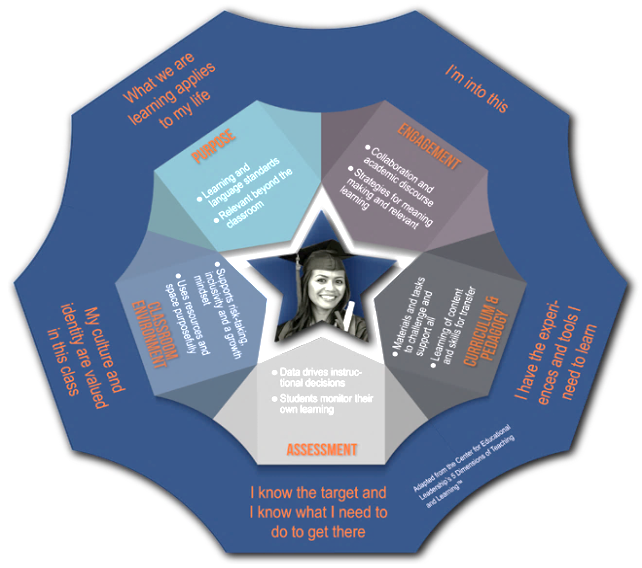 The Five Dimensions of Teaching & Learning from Stephen Fink's &Anneke Markholt's Leading for Instructional Improvement.3.  Curriculum & PedagogyCurriculumConnecting to Previous Lessons and   Larger Studies or UnitsTeaching Approaches and StrategiesConnecting Strategies to Learning, Graphing Connections to Other Disciplines,   Scaffolding Language, Habit of Thinking Language PostedScaffolds for Learning        Co-Constructed Charts, Guided Instruction,        To-With-By, I Do – We Do – You Do, Tiered        Assignments1.  PurposeStandards      Possible Strategies:      KWL Chart, I Can Statements,      Sentence Frames  Teaching Points Possible Strategies:Targeted Question, KWL, Rubric, Performance Task, Kid Language     Assessment for Student Learning  AssessmentAnecdotal Notes, Conferencing, Conferring,Portfolios, Student Created Goals, Learning Journals, concept Maps, Concept Assessments, Orla Presentations, Prediction, Open-Ended  Questions, Student Work Samples, Charts, Record, Rubrics, Contracts, Knowledge Surveys, Peer Review, Written Reports, Multiple Choice, Class Assessments  AdjustmentPre-Planned Leveled Questions, Alternative Questions, Teacher Adjustments List 2.  Engagement Intellectual Work  DOK, Debate, Similarities/Differences, Analogies, Frame a Question, Open-Ended, Patterns –Connections, Gates DimensionsEngagement StrategiesPrior Knowledge, Collaboration, Cooperative Learning, Discourse Activities, Class Effort Rubric, Discussion Rules, Heterogeneous GroupingTalking Points Role Play, Reciprocal Learning, Question  Prompts, Think Alouds, Anchor Chart of  Words to Speak, Discourse ActivitiesClassroom Environment and Culture   Physical EnvironmentMeeting Areas, Seating, Resources and Class Libraries Available, Charts, Technology, Space, Centers, Desks Face Teacher, Elbow Room, Neutral zones, Co-Constructed Learning on Display, Concept DisplaysClassroom Routines & Rules  Techniques, Class Involved in Rules, Greeting Students by Name, Transition Rules, Procedures and Processes, Access to Resources, Entering and Leaving Class Routines, Work Habits, Productive Time, Group Collaboration Rules-Routines   Classroom CultureExpectations Posted, Accountability, Language and Actions Used, Community of Equality, Shared Learning, Clarifying Words and language, Student Task and Choice, High Motivation, Caring – Enthused Teacher, Developments of Relationships, Intellectual and Culturally Rich Class, Atmosphere of Risk-TakingResources for English Language LearnersResources for English Language LearnersSIOP Components and StrategiesKathleen Lacock, Susan Richmond, Sonta Thompson, Carolyn Grenz, Amber Kuzma, Ann Tronco, Arcema TovarSIOP Components and StrategiesKathleen Lacock, Susan Richmond, Sonta Thompson, Carolyn Grenz, Amber Kuzma, Ann Tronco, Arcema TovarPreparation:  graphic organizers, study guides, jigsaw reading, surveys, letter writing, playsBuilding Background:  KWL, key vocabulary games, links past to newComprehensible Input:  differentiated proficiency levels, model, hands on, visuals, realia, demos, gestures, film clipsStrategies:  GIST, SQP2R, reciprocal tchng., mnemonics, repeated rdg.,  think alouds, paraphrase, question cubesInteraction:  pairs, triads, TPS, teams, native language materials, student notes, write/respondPractice/Application:hands on, discussion, abstract models for concrete concepts, I Do, We  Do, You Do, integrated lang. skillsLesson Delivery:clear objectives, opportunities to talk, no down time, whole and small groupsReview/Assessment:content word wall, graphic organizers, clarify, discuss, correct, thumbs up-down, (whole group response)O.D.E.  Standard #10 Forms and FunctionsODE - ELP StandardsO.D.E.  Standard #10 Forms and FunctionsODE - ELP StandardsFunctionFormexpress: needs/likesindirect/direct object  subject/verb agreements, pronounsdescribe: nounsnouns, pronouns, adjectivesdescribe: relationsprepositional phrasesdescribe: actionspresent progressive, adverbsretell/relate eventspast tense verbs, perfect aspect (present & past)make predictionsVerbs: future tense, conditional modeinformation questionsVerbs and verb phrases in questionsclarifying questionsQuestions with increasing specificityexpress opinionsentence structure, modals (will, can, may shall)comparingadjectives, conjunctions, comparatives, superlatives, adverbscontrastingcomparative adjectivessummarizingincreasingly complex sentences w' specific vocabularypersuadingverb formsliterary analysissentence structure, specific vocabularycause/effectverb formsdraw conclusioncomparative adjectivesdefinenouns, pronouns and adjectivesexplainverbs, declarative & complex sentences, adverbs of mannergeneralizeabstract nouns, verb forms, nominalizationsevaluatecomplex sentences; increasing specificity of nouns, verbs, adjinterpretlanguage of propaganda, complex sentences, nominalizationssequenceadverbs of time, relative clauses, subordinate conjunctionshypothesizeModals (would, could might), compound tensesGLAD StrategiesGLAD Resource BookGLAD StrategiesGLAD Resource BookFocus and MotivationContent Dictionaries,  Exploration Report, Observation Chart, Inquiry Charts, Teacher-Made Big Books, AwardsInputPictorial, Narrative and Comparative In-Put ChartsGuided Oral Practice10/2, Chants,  T-Graph (Social Skills), Sentence Patterning ChartReading and WritingCooperative Strip Paragraphs, Team Tasks, Process Grids, Expert Groups, Story MapsBest PracticesBest PracticesBest PracticesBest PracticesBest PracticesReading RIGOR with Depth of Knowledge (DOK)Susan RichmondReading RIGOR with Depth of Knowledge (DOK)Susan RichmondReading RIGOR with Depth of Knowledge (DOK)Susan RichmondReading RIGOR with Depth of Knowledge (DOK)Susan RichmondReading RIGOR with Depth of Knowledge (DOK)Susan RichmondDOK: Level 11 Cognitive StepDOK: Level 22 Cognitive StepsDOK: Level 22 Cognitive StepsDOK: Level 33 Cognitive StepsDOK: Level 44 Cognitive Steps1.Students can find or locate an answer that is explicitly and directly stated in a text.1.Students use a reading skill (such as cause/effect, sequence, main idea, etc..) as a clue to ….2. find an answer that is stated explicitly and directly in a text.1.Students use a reading skill (such as cause/effect, sequence, main idea, etc..) as a clue to ….2. find an answer that is stated explicitly and directly in a text.1.Students locate evidence in a text to answer a question and then…2.are able to answer with words or pictures in a conclusion statement or generalization and….3. can prove their answer by explaining what strategy or process they used to solve or find the answer. 1.Students complete a product or performance task in which they show why a previous conclusion is/not accurate …2.after researching and synthesizing multiple sources about the same topic following specified criteria…3.In order to validate or form a new conclusion which can be…4.used across new disciplines or to solve problems a new way.Marzano’s  Nine Best PracticesMarzano’s  Nine Best PracticesMarzano’s  Nine Best PracticesMarzano’s  Nine Best PracticesMarzano’s  Nine Best Practices1.  Identifying Similarities and Differences1.  Identifying Similarities and Differences1.  Identifying Similarities and Differences6.  Generating and Testing Hypotheses6.  Generating and Testing Hypotheses2.  Nonlinguistic Representations2.  Nonlinguistic Representations2.  Nonlinguistic Representations7.  Homework and Practice7.  Homework and Practice3.  Summarizing and Note Taking  3.  Summarizing and Note Taking  3.  Summarizing and Note Taking  8.  Cues, Questions and Advanced Organizers8.  Cues, Questions and Advanced Organizers4.  Setting Objectives and Providing Feedback4.  Setting Objectives and Providing Feedback4.  Setting Objectives and Providing Feedback9.  Cooperative Learning9.  Cooperative Learning5.  Reinforcing Effort - Providing Recognition5.  Reinforcing Effort - Providing Recognition5.  Reinforcing Effort - Providing RecognitionDifferentiation Strategies for Increasing RIGORDifferentiation Strategies for Increasing RIGORDifferentiation Strategies for Increasing RIGORDifferentiation Strategies for Increasing RIGORDifferentiation Strategies for Increasing RIGORCompactingCompactingStudents are pre-assessed to determine already mastered content.Students are pre-assessed to determine already mastered content.Students are pre-assessed to determine already mastered content.Depth and ComplexityDepth and ComplexityFrom concrete to abstract and connections over time.From concrete to abstract and connections over time.From concrete to abstract and connections over time.Independent StudyIndependent StudyOpportunity to choose and investigate a topic of your own interest.Opportunity to choose and investigate a topic of your own interest.Opportunity to choose and investigate a topic of your own interest.Think Like a DisciplinarianThink Like a DisciplinarianIs this how a (discipline, i.e.; biologist) would think and act?Is this how a (discipline, i.e.; biologist) would think and act?Is this how a (discipline, i.e.; biologist) would think and act?Levels of DOKLevels of DOKScaffolding questions and activities at different DOK levelsScaffolding questions and activities at different DOK levelsScaffolding questions and activities at different DOK levelsTiered AssignmentsTiered AssignmentsLevels of complexity, number of steps and levels of independence.Levels of complexity, number of steps and levels of independence.Levels of complexity, number of steps and levels of independence.Grade 1 ELP Standards with CorrespondencesGrade 1 ELP Standards with CorrespondencesGrade 1 ELP Standards with CorrespondencesGrade 1 ELP Standards with CorrespondencesGrade 1 ELP Standards with CorrespondencesGrade 1 ELP Standards with CorrespondencesGrade 1 ELP Standards with CorrespondencesGrade 1 ELP Standards with CorrespondencesGrade 1 ELP Standards with CorrespondencesGrade 1 ELP Standards with CorrespondencesGrade 1 ELP Standards with CorrespondencesGrade 1:  Standard 1Grade 1:  Standard 1Grade 1:  Standard 1Grade 1:  Standard 1Grade 1:  Standard 1Grade 1:  Standard 1Grade 1:  Standard 1Grade 1:  Standard 1Grade 1:  Standard 1Grade 1:  Standard 1Grade 1:  Standard 1ELP.1.1ELP.1.1By the end of each English language proficiency level, an ELL can . . .By the end of each English language proficiency level, an ELL can . . .By the end of each English language proficiency level, an ELL can . . .By the end of each English language proficiency level, an ELL can . . .By the end of each English language proficiency level, an ELL can . . .By the end of each English language proficiency level, an ELL can . . .By the end of each English language proficiency level, an ELL can . . .By the end of each English language proficiency level, an ELL can . . .By the end of each English language proficiency level, an ELL can . . .ELP.1.1ELP.1.1Level 1Level 2Level 3Level 3Level 3Level 3Level 4Level 4Level 5An ELL can . . .construct meaningfrom oralpresentations andliterary andinformational textthrough grade appropriatelistening,reading, and viewing.An ELL can . . .construct meaningfrom oralpresentations andliterary andinformational textthrough grade appropriatelistening,reading, and viewing.with prompting andsupport (including context and visual aids), use a very limited set of strategies to:identify a few key words  from read-alouds and oral  presentations of information or stories.use an emerging set of strategies to:identify some key words and phrases from read-alouds and oral presentations.use a developing set of strategies to:identify main topicsanswer questions about key details  or events from read-alouds , simple written texts and oral presentations.use a developing set of strategies to:identify main topicsanswer questions about key details  or events from read-alouds , simple written texts and oral presentations.use a developing set of strategies to:identify main topicsanswer questions about key details  or events from read-alouds , simple written texts and oral presentations.use a developing set of strategies to:identify main topicsanswer questions about key details  or events from read-alouds , simple written texts and oral presentations.use an increasing range ofstrategies to:identify main topicsask and answer questions about an increasing number of key detailsretell familiar stories or episodes of storiesfrom read-alouds, written texts and oral presentations..use an increasing range ofstrategies to:identify main topicsask and answer questions about an increasing number of key detailsretell familiar stories or episodes of storiesfrom read-alouds, written texts and oral presentations..use a wide range of strategiesto:identify main topicsAsk and answer questions about key detailsretell stories including key details from read-alouds, written texts and oral presentations..When engaging in one or more of the following content-specific practices:When engaging in one or more of the following content-specific practices:When engaging in one or more of the following content-specific practices:When engaging in one or more of the following content-specific practices:When engaging in one or more of the following content-specific practices:When engaging in one or more of the following content-specific practices:When engaging in one or more of the following content-specific practices:When engaging in one or more of the following content-specific practices:When engaging in one or more of the following content-specific practices:When engaging in one or more of the following content-specific practices:When engaging in one or more of the following content-specific practices:EP1. Support analyses of a range of grade-level complex texts with evidence.EP3. Construct valid arguments from evidence and critique the reasoning of others.EP4. Build and present knowledge from research by integrating, comparing, and synthesizing ideas from texts.EP5. Build upon the ideas of others and articulate his or her own ideas when working collaboratively.EP1. Support analyses of a range of grade-level complex texts with evidence.EP3. Construct valid arguments from evidence and critique the reasoning of others.EP4. Build and present knowledge from research by integrating, comparing, and synthesizing ideas from texts.EP5. Build upon the ideas of others and articulate his or her own ideas when working collaboratively.EP1. Support analyses of a range of grade-level complex texts with evidence.EP3. Construct valid arguments from evidence and critique the reasoning of others.EP4. Build and present knowledge from research by integrating, comparing, and synthesizing ideas from texts.EP5. Build upon the ideas of others and articulate his or her own ideas when working collaboratively.EP1. Support analyses of a range of grade-level complex texts with evidence.EP3. Construct valid arguments from evidence and critique the reasoning of others.EP4. Build and present knowledge from research by integrating, comparing, and synthesizing ideas from texts.EP5. Build upon the ideas of others and articulate his or her own ideas when working collaboratively.EP1. Support analyses of a range of grade-level complex texts with evidence.EP3. Construct valid arguments from evidence and critique the reasoning of others.EP4. Build and present knowledge from research by integrating, comparing, and synthesizing ideas from texts.EP5. Build upon the ideas of others and articulate his or her own ideas when working collaboratively.EP1. Support analyses of a range of grade-level complex texts with evidence.EP3. Construct valid arguments from evidence and critique the reasoning of others.EP4. Build and present knowledge from research by integrating, comparing, and synthesizing ideas from texts.EP5. Build upon the ideas of others and articulate his or her own ideas when working collaboratively.EP1. Support analyses of a range of grade-level complex texts with evidence.EP3. Construct valid arguments from evidence and critique the reasoning of others.EP4. Build and present knowledge from research by integrating, comparing, and synthesizing ideas from texts.EP5. Build upon the ideas of others and articulate his or her own ideas when working collaboratively.MP1. Make sense of problems and persevere in solving them.MP1. Make sense of problems and persevere in solving them.SP1. Ask questions and define problems.SP1. Ask questions and define problems.When engaging in tasks aligned with the following Grade 1  CCSS for ELA Standards:When engaging in tasks aligned with the following Grade 1  CCSS for ELA Standards:When engaging in tasks aligned with the following Grade 1  CCSS for ELA Standards:When engaging in tasks aligned with the following Grade 1  CCSS for ELA Standards:When engaging in tasks aligned with the following Grade 1  CCSS for ELA Standards:When engaging in tasks aligned with the following Grade 1  CCSS for ELA Standards:When engaging in tasks aligned with the following Grade 1  CCSS for ELA Standards:When engaging in tasks aligned with the following Grade 1  CCSS for ELA Standards:When engaging in tasks aligned with the following Grade 1  CCSS for ELA Standards:When engaging in tasks aligned with the following Grade 1  CCSS for ELA Standards:When engaging in tasks aligned with the following Grade 1  CCSS for ELA Standards:LiteratureLiteratureLiteratureLiteratureLiteratureInformationalInformationalInformationalInformationalInformationalInformationalRL.2Retell stories, including key details, and demonstrate understanding of theircentral message or lessonRetell stories, including key details, and demonstrate understanding of theircentral message or lessonRetell stories, including key details, and demonstrate understanding of theircentral message or lessonRetell stories, including key details, and demonstrate understanding of theircentral message or lessonRI.2Identify the main topic and retell key details of a text.Identify the main topic and retell key details of a text.Identify the main topic and retell key details of a text.Identify the main topic and retell key details of a text.Identify the main topic and retell key details of a text.RL.3Describe characters, settings, and major events in a story, using key details.Describe characters, settings, and major events in a story, using key details.Describe characters, settings, and major events in a story, using key details.Describe characters, settings, and major events in a story, using key details.RI.3Describe the connection between two individuals, events, ideas, or pieces of information in a textDescribe the connection between two individuals, events, ideas, or pieces of information in a textDescribe the connection between two individuals, events, ideas, or pieces of information in a textDescribe the connection between two individuals, events, ideas, or pieces of information in a textDescribe the connection between two individuals, events, ideas, or pieces of information in a textRL-RI.1Ask and answer questions about key details in a text.Ask and answer questions about key details in a text.Ask and answer questions about key details in a text.Ask and answer questions about key details in a text.RI.7Use the illustrations and details in a text to describe its key ideas.Use the illustrations and details in a text to describe its key ideas.Use the illustrations and details in a text to describe its key ideas.Use the illustrations and details in a text to describe its key ideas.Use the illustrations and details in a text to describe its key ideas.SL.2. Ask and answer questions about key details in a text read aloud or information presented orally or through other media.Ask and answer questions about key details in a text read aloud or information presented orally or through other media.Ask and answer questions about key details in a text read aloud or information presented orally or through other media.Ask and answer questions about key details in a text read aloud or information presented orally or through other media.Ask and answer questions about key details in a text read aloud or information presented orally or through other media.Ask and answer questions about key details in a text read aloud or information presented orally or through other media.Ask and answer questions about key details in a text read aloud or information presented orally or through other media.Ask and answer questions about key details in a text read aloud or information presented orally or through other media.Ask and answer questions about key details in a text read aloud or information presented orally or through other media.Ask and answer questions about key details in a text read aloud or information presented orally or through other media.Grade 1 ELP Standards with CorrespondencesGrade 1 ELP Standards with CorrespondencesGrade 1 ELP Standards with CorrespondencesGrade 1 ELP Standards with CorrespondencesGrade 1 ELP Standards with CorrespondencesGrade 1 ELP Standards with CorrespondencesGrade 1 ELP Standards with CorrespondencesGrade 1 ELP Standards with CorrespondencesGrade 1 ELP Standards with CorrespondencesGrade 1:  Standard 2Grade 1:  Standard 2Grade 1:  Standard 2Grade 1:  Standard 2Grade 1:  Standard 2Grade 1:  Standard 2Grade 1:  Standard 2Grade 1:  Standard 2Grade 1:  Standard 2ELP.1.2ELP.1.2By the end of each English language proficiency level, an ELL can . . .By the end of each English language proficiency level, an ELL can . . .By the end of each English language proficiency level, an ELL can . . .By the end of each English language proficiency level, an ELL can . . .By the end of each English language proficiency level, an ELL can . . .By the end of each English language proficiency level, an ELL can . . .By the end of each English language proficiency level, an ELL can . . .ELP.1.2ELP.1.2Level 1Level 2Level 3Level 3Level 4Level 4Level 5An ELL can . . .participate in grade                     appropriate oral andwritten exchanges of information, ideas, and analyses,responding to peer,audience, or readercomments and questions. An ELL can . . .participate in grade                     appropriate oral andwritten exchanges of information, ideas, and analyses,responding to peer,audience, or readercomments and questions. listen to short conversationsrespond to simple yes/no and some w questions about familiar topics.participate in short conversationstake turnsrespond to simple yes/no and wh- questionsabout familiar topics.participate in short discussions, conversations, and short written exchangesfollow rules for discussionask and answer simple questionsabout familiar topics.participate in short discussions, conversations, and short written exchangesfollow rules for discussionask and answer simple questionsabout familiar topics.participate in discussions, conversations, and written exchangesfollow rules for discussionask and answer questionsrespond to the comments of othersmake comments of his or her ownabout a variety of topics and texts.participate in discussions, conversations, and written exchangesfollow rules for discussionask and answer questionsrespond to the comments of othersmake comments of his or her ownabout a variety of topics and texts.participate in extended discussions, conversations, and written exchangesfollow rules for discussionask and answer questionsbuild on the comments of otherscontribute his or her own comments about a variety of topics and texts.When engaging in one or more of the following content-specific practices:When engaging in one or more of the following content-specific practices:When engaging in one or more of the following content-specific practices:When engaging in one or more of the following content-specific practices:When engaging in one or more of the following content-specific practices:When engaging in one or more of the following content-specific practices:When engaging in one or more of the following content-specific practices:When engaging in one or more of the following content-specific practices:When engaging in one or more of the following content-specific practices:EP1. Support analyses of a range of grade-level complex texts with evidence.EP5. Build upon the ideas of others and articulate his or her own ideas when working collaboratively.EP1. Support analyses of a range of grade-level complex texts with evidence.EP5. Build upon the ideas of others and articulate his or her own ideas when working collaboratively.EP1. Support analyses of a range of grade-level complex texts with evidence.EP5. Build upon the ideas of others and articulate his or her own ideas when working collaboratively.EP1. Support analyses of a range of grade-level complex texts with evidence.EP5. Build upon the ideas of others and articulate his or her own ideas when working collaboratively.EP1. Support analyses of a range of grade-level complex texts with evidence.EP5. Build upon the ideas of others and articulate his or her own ideas when working collaboratively.MP1. Make sense of problems and persevere in solving them.MP.6 Attend to precision.MP1. Make sense of problems and persevere in solving them.MP.6 Attend to precision.SP4. Analyze and interpret dataSP.6 Construct explanations and  design solutions.SP.8 Obtain, evaluate, and communicate information.SP4. Analyze and interpret dataSP.6 Construct explanations and  design solutions.SP.8 Obtain, evaluate, and communicate information.When engaging in tasks aligned with the following Grade 1  CCSS for ELA Standards:When engaging in tasks aligned with the following Grade 1  CCSS for ELA Standards:When engaging in tasks aligned with the following Grade 1  CCSS for ELA Standards:When engaging in tasks aligned with the following Grade 1  CCSS for ELA Standards:When engaging in tasks aligned with the following Grade 1  CCSS for ELA Standards:When engaging in tasks aligned with the following Grade 1  CCSS for ELA Standards:When engaging in tasks aligned with the following Grade 1  CCSS for ELA Standards:When engaging in tasks aligned with the following Grade 1  CCSS for ELA Standards:When engaging in tasks aligned with the following Grade 1  CCSS for ELA Standards:W.6With guidance and support from adults, use a variety of digital tools to produce and publish writing, including in collaboration with peers.With guidance and support from adults, use a variety of digital tools to produce and publish writing, including in collaboration with peers.With guidance and support from adults, use a variety of digital tools to produce and publish writing, including in collaboration with peers.With guidance and support from adults, use a variety of digital tools to produce and publish writing, including in collaboration with peers.With guidance and support from adults, use a variety of digital tools to produce and publish writing, including in collaboration with peers.With guidance and support from adults, use a variety of digital tools to produce and publish writing, including in collaboration with peers.With guidance and support from adults, use a variety of digital tools to produce and publish writing, including in collaboration with peers.With guidance and support from adults, use a variety of digital tools to produce and publish writing, including in collaboration with peers.SL.1Participate in collaborative conversations with diverse partners about Grade 1 topics and texts with peers and adults in small and larger groups.Participate in collaborative conversations with diverse partners about Grade 1 topics and texts with peers and adults in small and larger groups.Participate in collaborative conversations with diverse partners about Grade 1 topics and texts with peers and adults in small and larger groups.Participate in collaborative conversations with diverse partners about Grade 1 topics and texts with peers and adults in small and larger groups.Participate in collaborative conversations with diverse partners about Grade 1 topics and texts with peers and adults in small and larger groups.Participate in collaborative conversations with diverse partners about Grade 1 topics and texts with peers and adults in small and larger groups.Participate in collaborative conversations with diverse partners about Grade 1 topics and texts with peers and adults in small and larger groups.Participate in collaborative conversations with diverse partners about Grade 1 topics and texts with peers and adults in small and larger groups.aFollow agreed-upon rules for discussions (e.g., listening to others with care, speaking one at a time about the topics and texts under discussion).Follow agreed-upon rules for discussions (e.g., listening to others with care, speaking one at a time about the topics and texts under discussion).Follow agreed-upon rules for discussions (e.g., listening to others with care, speaking one at a time about the topics and texts under discussion).Follow agreed-upon rules for discussions (e.g., listening to others with care, speaking one at a time about the topics and texts under discussion).Follow agreed-upon rules for discussions (e.g., listening to others with care, speaking one at a time about the topics and texts under discussion).Follow agreed-upon rules for discussions (e.g., listening to others with care, speaking one at a time about the topics and texts under discussion).Follow agreed-upon rules for discussions (e.g., listening to others with care, speaking one at a time about the topics and texts under discussion).Follow agreed-upon rules for discussions (e.g., listening to others with care, speaking one at a time about the topics and texts under discussion).bBuild on others’ talk in conversations by responding to the comments of others through multiple exchanges.Build on others’ talk in conversations by responding to the comments of others through multiple exchanges.Build on others’ talk in conversations by responding to the comments of others through multiple exchanges.Build on others’ talk in conversations by responding to the comments of others through multiple exchanges.Build on others’ talk in conversations by responding to the comments of others through multiple exchanges.Build on others’ talk in conversations by responding to the comments of others through multiple exchanges.Build on others’ talk in conversations by responding to the comments of others through multiple exchanges.Build on others’ talk in conversations by responding to the comments of others through multiple exchanges.cAsk questions to clear up any confusion about the topics and texts under discussion.Ask questions to clear up any confusion about the topics and texts under discussion.Ask questions to clear up any confusion about the topics and texts under discussion.Ask questions to clear up any confusion about the topics and texts under discussion.Ask questions to clear up any confusion about the topics and texts under discussion.Ask questions to clear up any confusion about the topics and texts under discussion.Ask questions to clear up any confusion about the topics and texts under discussion.Ask questions to clear up any confusion about the topics and texts under discussion.Grade 1 ELP Standards with CorrespondencesGrade 1 ELP Standards with CorrespondencesGrade 1 ELP Standards with CorrespondencesGrade 1 ELP Standards with CorrespondencesGrade 1 ELP Standards with CorrespondencesGrade 1 ELP Standards with CorrespondencesGrade 1 ELP Standards with CorrespondencesGrade 1 ELP Standards with CorrespondencesGrade 1 ELP Standards with CorrespondencesGrade 1:  Standard 3Grade 1:  Standard 3Grade 1:  Standard 3Grade 1:  Standard 3Grade 1:  Standard 3Grade 1:  Standard 3Grade 1:  Standard 3Grade 1:  Standard 3Grade 1:  Standard 3ELP.1.3ELP.1.3By the end of each English language proficiency level, an ELL can . . .By the end of each English language proficiency level, an ELL can . . .By the end of each English language proficiency level, an ELL can . . .By the end of each English language proficiency level, an ELL can . . .By the end of each English language proficiency level, an ELL can . . .By the end of each English language proficiency level, an ELL can . . .By the end of each English language proficiency level, an ELL can . . .ELP.1.3ELP.1.3Level 1Level 2Level 3Level 3Level 4Level 4Level 5An ELL can . . .speak and write about grade-appropriate complex literary and informational texts and topics . ..An ELL can . . .speak and write about grade-appropriate complex literary and informational texts and topics . ..communicate simple information or feelings about familiar topics or experiences.communicate single messages about  familiar topics or experiences.deliver short simple oral presentations.Compose short written textsabout familiar topics, stories, experiences or events.deliver short simple oral presentations.Compose short written textsabout familiar topics, stories, experiences or events.using simple sentences and drawings or illustrations…deliver short simple oral presentations.Compose s written textsabout familiar topics, stories, experiences or events.using simple sentences and drawings or illustrations…deliver short simple oral presentations.Compose s written textsabout familiar topics, stories, experiences or events.including a few descriptivedetails…• deliver oral presentations• compose written textsabout a variety of texts topics, experiences, or events.When engaging in one or more of the following content-specific practices:When engaging in one or more of the following content-specific practices:When engaging in one or more of the following content-specific practices:When engaging in one or more of the following content-specific practices:When engaging in one or more of the following content-specific practices:When engaging in one or more of the following content-specific practices:When engaging in one or more of the following content-specific practices:When engaging in one or more of the following content-specific practices:When engaging in one or more of the following content-specific practices:EP1. Support analyses of a range of grade-level complex texts with evidence.EP2. Produce clear and coherent writing in which the development, organization, and style are   appropriate to the task, purpose, and audience.EP1. Support analyses of a range of grade-level complex texts with evidence.EP2. Produce clear and coherent writing in which the development, organization, and style are   appropriate to the task, purpose, and audience.EP1. Support analyses of a range of grade-level complex texts with evidence.EP2. Produce clear and coherent writing in which the development, organization, and style are   appropriate to the task, purpose, and audience.EP1. Support analyses of a range of grade-level complex texts with evidence.EP2. Produce clear and coherent writing in which the development, organization, and style are   appropriate to the task, purpose, and audience.EP1. Support analyses of a range of grade-level complex texts with evidence.EP2. Produce clear and coherent writing in which the development, organization, and style are   appropriate to the task, purpose, and audience.MP1. Make sense of problems and persevere in solving them.MP.6 Attend to precision.MP1. Make sense of problems and persevere in solving them.MP.6 Attend to precision.SP.6 Construct explanations and  design solutions.SP.8 Obtain, evaluate, and communicate information.SP.6 Construct explanations and  design solutions.SP.8 Obtain, evaluate, and communicate information.When engaging in tasks aligned with the following Grade 1  CCSS for ELA Standards:When engaging in tasks aligned with the following Grade 1  CCSS for ELA Standards:When engaging in tasks aligned with the following Grade 1  CCSS for ELA Standards:When engaging in tasks aligned with the following Grade 1  CCSS for ELA Standards:When engaging in tasks aligned with the following Grade 1  CCSS for ELA Standards:When engaging in tasks aligned with the following Grade 1  CCSS for ELA Standards:When engaging in tasks aligned with the following Grade 1  CCSS for ELA Standards:When engaging in tasks aligned with the following Grade 1  CCSS for ELA Standards:When engaging in tasks aligned with the following Grade 1  CCSS for ELA Standards:W.2Write informative/explanatory texts in which they name a topic, supply some facts about the topic, and provide some sense of closure.Write informative/explanatory texts in which they name a topic, supply some facts about the topic, and provide some sense of closure.Write informative/explanatory texts in which they name a topic, supply some facts about the topic, and provide some sense of closure.Write informative/explanatory texts in which they name a topic, supply some facts about the topic, and provide some sense of closure.Write informative/explanatory texts in which they name a topic, supply some facts about the topic, and provide some sense of closure.Write informative/explanatory texts in which they name a topic, supply some facts about the topic, and provide some sense of closure.Write informative/explanatory texts in which they name a topic, supply some facts about the topic, and provide some sense of closure.Write informative/explanatory texts in which they name a topic, supply some facts about the topic, and provide some sense of closure.W.3Write narratives in which they recount two or more appropriately sequenced events, include some details regarding what happened, use temporal words to signalevent order, and provide some sense of closure.Write narratives in which they recount two or more appropriately sequenced events, include some details regarding what happened, use temporal words to signalevent order, and provide some sense of closure.Write narratives in which they recount two or more appropriately sequenced events, include some details regarding what happened, use temporal words to signalevent order, and provide some sense of closure.Write narratives in which they recount two or more appropriately sequenced events, include some details regarding what happened, use temporal words to signalevent order, and provide some sense of closure.Write narratives in which they recount two or more appropriately sequenced events, include some details regarding what happened, use temporal words to signalevent order, and provide some sense of closure.Write narratives in which they recount two or more appropriately sequenced events, include some details regarding what happened, use temporal words to signalevent order, and provide some sense of closure.Write narratives in which they recount two or more appropriately sequenced events, include some details regarding what happened, use temporal words to signalevent order, and provide some sense of closure.Write narratives in which they recount two or more appropriately sequenced events, include some details regarding what happened, use temporal words to signalevent order, and provide some sense of closure.SL.4Describe people, places, things, and events with relevant details, expressing ideas and feelings clearly.Describe people, places, things, and events with relevant details, expressing ideas and feelings clearly.Describe people, places, things, and events with relevant details, expressing ideas and feelings clearly.Describe people, places, things, and events with relevant details, expressing ideas and feelings clearly.Describe people, places, things, and events with relevant details, expressing ideas and feelings clearly.Describe people, places, things, and events with relevant details, expressing ideas and feelings clearly.Describe people, places, things, and events with relevant details, expressing ideas and feelings clearly.Describe people, places, things, and events with relevant details, expressing ideas and feelings clearly.Sl.5Add drawings or other visual displays to descriptions when appropriate to clarify ideas, thoughts, and feelings.Add drawings or other visual displays to descriptions when appropriate to clarify ideas, thoughts, and feelings.Add drawings or other visual displays to descriptions when appropriate to clarify ideas, thoughts, and feelings.Add drawings or other visual displays to descriptions when appropriate to clarify ideas, thoughts, and feelings.Add drawings or other visual displays to descriptions when appropriate to clarify ideas, thoughts, and feelings.Add drawings or other visual displays to descriptions when appropriate to clarify ideas, thoughts, and feelings.Add drawings or other visual displays to descriptions when appropriate to clarify ideas, thoughts, and feelings.Add drawings or other visual displays to descriptions when appropriate to clarify ideas, thoughts, and feelings.Grade 1 ELP Standards with CorrespondencesGrade 1 ELP Standards with CorrespondencesGrade 1 ELP Standards with CorrespondencesGrade 1 ELP Standards with CorrespondencesGrade 1 ELP Standards with CorrespondencesGrade 1 ELP Standards with CorrespondencesGrade 1 ELP Standards with CorrespondencesGrade 1 ELP Standards with CorrespondencesGrade 1 ELP Standards with CorrespondencesGrade 1:  Standard 4Grade 1:  Standard 4Grade 1:  Standard 4Grade 1:  Standard 4Grade 1:  Standard 4Grade 1:  Standard 4Grade 1:  Standard 4Grade 1:  Standard 4Grade 1:  Standard 4ELP.1.4ELP.1.4By the end of each English language proficiency level, an ELL can . . .By the end of each English language proficiency level, an ELL can . . .By the end of each English language proficiency level, an ELL can . . .By the end of each English language proficiency level, an ELL can . . .By the end of each English language proficiency level, an ELL can . . .By the end of each English language proficiency level, an ELL can . . .By the end of each English language proficiency level, an ELL can . . .ELP.1.4ELP.1.4Level 1Level 2Level 3Level 3Level 4Level 4Level 5An ELL can . . .construct gradeAppropriate oral andwritten claims andsupport them withreasoning and evidence . . .An ELL can . . .construct gradeAppropriate oral andwritten claims andsupport them withreasoning and evidence . . .express  a preference or opinionabout familiar topics or experiences.express an opinion about familiar topics, experiences, or events.express an opiniongive a reason for the pinionabout familiar stories, experiences, or events.express an opiniongive a reason for the pinionabout familiar stories, experiences, or events.express  opinionsgive a reason for theopinion about a variety of texts topics, experiences, and events.express  opinionsgive a reason for theopinion about a variety of texts topics, experiences, and events.express opinionsintroduce the topicgive a reason for the       opinionprovide a sense of closureabout a variety of texts, topics, experiences, or events.When engaging in one or more of the following content-specific practices:When engaging in one or more of the following content-specific practices:When engaging in one or more of the following content-specific practices:When engaging in one or more of the following content-specific practices:When engaging in one or more of the following content-specific practices:When engaging in one or more of the following content-specific practices:When engaging in one or more of the following content-specific practices:When engaging in one or more of the following content-specific practices:When engaging in one or more of the following content-specific practices:EP2. Produce clear and coherent writing in which the development, organization, and style are   appropriate to the task, purpose, and audience.EP3. Construct valid arguments from evidence and critique the reasoning of others.EP5. Build upon the ideas of others and articulate his or her own ideas when working collaboratively.EP6. Use English structures to communicate context-specific messages.EP2. Produce clear and coherent writing in which the development, organization, and style are   appropriate to the task, purpose, and audience.EP3. Construct valid arguments from evidence and critique the reasoning of others.EP5. Build upon the ideas of others and articulate his or her own ideas when working collaboratively.EP6. Use English structures to communicate context-specific messages.EP2. Produce clear and coherent writing in which the development, organization, and style are   appropriate to the task, purpose, and audience.EP3. Construct valid arguments from evidence and critique the reasoning of others.EP5. Build upon the ideas of others and articulate his or her own ideas when working collaboratively.EP6. Use English structures to communicate context-specific messages.EP2. Produce clear and coherent writing in which the development, organization, and style are   appropriate to the task, purpose, and audience.EP3. Construct valid arguments from evidence and critique the reasoning of others.EP5. Build upon the ideas of others and articulate his or her own ideas when working collaboratively.EP6. Use English structures to communicate context-specific messages.EP2. Produce clear and coherent writing in which the development, organization, and style are   appropriate to the task, purpose, and audience.EP3. Construct valid arguments from evidence and critique the reasoning of others.EP5. Build upon the ideas of others and articulate his or her own ideas when working collaboratively.EP6. Use English structures to communicate context-specific messages.MP1. Make sense of problems and persevere in solving them.MP.6 Attend to precision.MP1. Make sense of problems and persevere in solving them.MP.6 Attend to precision.SP.4 Analyze and interpret dataSP.7 Engage in argument from evidence.SP.8  Obtain, evaluate, and communicate information.SP.4 Analyze and interpret dataSP.7 Engage in argument from evidence.SP.8  Obtain, evaluate, and communicate information.When engaging in tasks aligned with the following Grade 1  CCSS for ELA Standards:When engaging in tasks aligned with the following Grade 1  CCSS for ELA Standards:When engaging in tasks aligned with the following Grade 1  CCSS for ELA Standards:When engaging in tasks aligned with the following Grade 1  CCSS for ELA Standards:When engaging in tasks aligned with the following Grade 1  CCSS for ELA Standards:When engaging in tasks aligned with the following Grade 1  CCSS for ELA Standards:When engaging in tasks aligned with the following Grade 1  CCSS for ELA Standards:When engaging in tasks aligned with the following Grade 1  CCSS for ELA Standards:When engaging in tasks aligned with the following Grade 1  CCSS for ELA Standards:W.1Write opinion pieces in which they introduce the topic or name the book they are writing about, state an opinion, supply a reason for the opinion, and provide somesense of closure.Write opinion pieces in which they introduce the topic or name the book they are writing about, state an opinion, supply a reason for the opinion, and provide somesense of closure.Write opinion pieces in which they introduce the topic or name the book they are writing about, state an opinion, supply a reason for the opinion, and provide somesense of closure.Write opinion pieces in which they introduce the topic or name the book they are writing about, state an opinion, supply a reason for the opinion, and provide somesense of closure.Write opinion pieces in which they introduce the topic or name the book they are writing about, state an opinion, supply a reason for the opinion, and provide somesense of closure.Write opinion pieces in which they introduce the topic or name the book they are writing about, state an opinion, supply a reason for the opinion, and provide somesense of closure.Write opinion pieces in which they introduce the topic or name the book they are writing about, state an opinion, supply a reason for the opinion, and provide somesense of closure.Write opinion pieces in which they introduce the topic or name the book they are writing about, state an opinion, supply a reason for the opinion, and provide somesense of closure.SL.4Describe people, places, things, and events with relevant details, expressing ideas and feelings clearly.Describe people, places, things, and events with relevant details, expressing ideas and feelings clearly.Describe people, places, things, and events with relevant details, expressing ideas and feelings clearly.Describe people, places, things, and events with relevant details, expressing ideas and feelings clearly.Describe people, places, things, and events with relevant details, expressing ideas and feelings clearly.Describe people, places, things, and events with relevant details, expressing ideas and feelings clearly.Describe people, places, things, and events with relevant details, expressing ideas and feelings clearly.Describe people, places, things, and events with relevant details, expressing ideas and feelings clearly.Grade 1 ELP Standards with CorrespondencesGrade 1 ELP Standards with CorrespondencesGrade 1 ELP Standards with CorrespondencesGrade 1 ELP Standards with CorrespondencesGrade 1 ELP Standards with CorrespondencesGrade 1 ELP Standards with CorrespondencesGrade 1 ELP Standards with CorrespondencesGrade 1 ELP Standards with CorrespondencesGrade 1 ELP Standards with CorrespondencesGrade 1:  Standard 5Grade 1:  Standard 5Grade 1:  Standard 5Grade 1:  Standard 5Grade 1:  Standard 5Grade 1:  Standard 5Grade 1:  Standard 5Grade 1:  Standard 5Grade 1:  Standard 5ELP.1.5ELP.1.5By the end of each English language proficiency level, an ELL can . . .By the end of each English language proficiency level, an ELL can . . .By the end of each English language proficiency level, an ELL can . . .By the end of each English language proficiency level, an ELL can . . .By the end of each English language proficiency level, an ELL can . . .By the end of each English language proficiency level, an ELL can . . .By the end of each English language proficiency level, an ELL can . . .ELP.1.5ELP.1.5Level 1Level 2Level 3Level 3Level 4Level 4Level 5An ELL can . . .conduct research and evaluate andcommunicate findings to answer questions or solve problems . . .An ELL can . . .conduct research and evaluate andcommunicate findings to answer questions or solve problems . . .with prompting andsupport from adults,participate in shared research projectsgather informationlabel informationfrom provided sources showing limited control.with prompting andsupport from adults,participate in shared research projectsgather informationsummarize some key informationfrom provided sources showing emerging control.with prompting and support from adults,participate in shared research projectsgather informationSummarize information from provided sources showing developing control.with prompting and support from adults,participate in shared research projectsgather informationSummarize information from provided sources showing developing control.with prompting andsupport from adults,participate in shared research projectsgather informationsummarize informationanswer a question from provided sources showing increasingly independent control.with prompting andsupport from adults,participate in shared research projectsgather informationsummarize informationanswer a question from provided sources showing increasingly independent control.with prompting and support from adults,participate in shared research projectsgather informationsummarize informationanswer a question from provided sources showing independent control.When engaging in one or more of the following content-specific practices:When engaging in one or more of the following content-specific practices:When engaging in one or more of the following content-specific practices:When engaging in one or more of the following content-specific practices:When engaging in one or more of the following content-specific practices:When engaging in one or more of the following content-specific practices:When engaging in one or more of the following content-specific practices:When engaging in one or more of the following content-specific practices:When engaging in one or more of the following content-specific practices:EP1. Support analyses of a range of grade-level complex texts with evidence.EP4. Build and present knowledge from research by integrating, comparing, and synthesizing ideas from texts..EP5. Build upon the ideas of others and articulate his or her own ideas when working collaboratively.EP6. Use English structures to communicate context-specific messages.EP1. Support analyses of a range of grade-level complex texts with evidence.EP4. Build and present knowledge from research by integrating, comparing, and synthesizing ideas from texts..EP5. Build upon the ideas of others and articulate his or her own ideas when working collaboratively.EP6. Use English structures to communicate context-specific messages.EP1. Support analyses of a range of grade-level complex texts with evidence.EP4. Build and present knowledge from research by integrating, comparing, and synthesizing ideas from texts..EP5. Build upon the ideas of others and articulate his or her own ideas when working collaboratively.EP6. Use English structures to communicate context-specific messages.EP1. Support analyses of a range of grade-level complex texts with evidence.EP4. Build and present knowledge from research by integrating, comparing, and synthesizing ideas from texts..EP5. Build upon the ideas of others and articulate his or her own ideas when working collaboratively.EP6. Use English structures to communicate context-specific messages.EP1. Support analyses of a range of grade-level complex texts with evidence.EP4. Build and present knowledge from research by integrating, comparing, and synthesizing ideas from texts..EP5. Build upon the ideas of others and articulate his or her own ideas when working collaboratively.EP6. Use English structures to communicate context-specific messages.MP1.  Make sense of problems and persevere in solving them.MP1.  Make sense of problems and persevere in solving them.SP.3 Plan and carry out investigations.SP.6 Construct explanations and design solutionsSP.8  Obtain, evaluate, and communicate information.SP.3 Plan and carry out investigations.SP.6 Construct explanations and design solutionsSP.8  Obtain, evaluate, and communicate information.When engaging in tasks aligned with the following Grade 1  CCSS for ELA Standards:When engaging in tasks aligned with the following Grade 1  CCSS for ELA Standards:When engaging in tasks aligned with the following Grade 1  CCSS for ELA Standards:When engaging in tasks aligned with the following Grade 1  CCSS for ELA Standards:When engaging in tasks aligned with the following Grade 1  CCSS for ELA Standards:When engaging in tasks aligned with the following Grade 1  CCSS for ELA Standards:When engaging in tasks aligned with the following Grade 1  CCSS for ELA Standards:When engaging in tasks aligned with the following Grade 1  CCSS for ELA Standards:When engaging in tasks aligned with the following Grade 1  CCSS for ELA Standards:W.7Participate in shared research and writing projects (e.g., explore a number of “how-to” books on a given topic and use them to write a sequence of instructions).Participate in shared research and writing projects (e.g., explore a number of “how-to” books on a given topic and use them to write a sequence of instructions).Participate in shared research and writing projects (e.g., explore a number of “how-to” books on a given topic and use them to write a sequence of instructions).Participate in shared research and writing projects (e.g., explore a number of “how-to” books on a given topic and use them to write a sequence of instructions).Participate in shared research and writing projects (e.g., explore a number of “how-to” books on a given topic and use them to write a sequence of instructions).Participate in shared research and writing projects (e.g., explore a number of “how-to” books on a given topic and use them to write a sequence of instructions).Participate in shared research and writing projects (e.g., explore a number of “how-to” books on a given topic and use them to write a sequence of instructions).Participate in shared research and writing projects (e.g., explore a number of “how-to” books on a given topic and use them to write a sequence of instructions).W.8With guidance and support from adults, recall information from experiences or gather information from provided sources to answer a question.With guidance and support from adults, recall information from experiences or gather information from provided sources to answer a question.With guidance and support from adults, recall information from experiences or gather information from provided sources to answer a question.With guidance and support from adults, recall information from experiences or gather information from provided sources to answer a question.With guidance and support from adults, recall information from experiences or gather information from provided sources to answer a question.With guidance and support from adults, recall information from experiences or gather information from provided sources to answer a question.With guidance and support from adults, recall information from experiences or gather information from provided sources to answer a question.With guidance and support from adults, recall information from experiences or gather information from provided sources to answer a question.SL.4Describe people, places, things, and events with relevant details, expressing ideas and feelings clearly.Describe people, places, things, and events with relevant details, expressing ideas and feelings clearly.Describe people, places, things, and events with relevant details, expressing ideas and feelings clearly.Describe people, places, things, and events with relevant details, expressing ideas and feelings clearly.Describe people, places, things, and events with relevant details, expressing ideas and feelings clearly.Describe people, places, things, and events with relevant details, expressing ideas and feelings clearly.Describe people, places, things, and events with relevant details, expressing ideas and feelings clearly.Describe people, places, things, and events with relevant details, expressing ideas and feelings clearly.Sl.5Add drawings or other visual displays to descriptions when appropriate to clarify ideas, thoughts, and feelings.Add drawings or other visual displays to descriptions when appropriate to clarify ideas, thoughts, and feelings.Add drawings or other visual displays to descriptions when appropriate to clarify ideas, thoughts, and feelings.Add drawings or other visual displays to descriptions when appropriate to clarify ideas, thoughts, and feelings.Add drawings or other visual displays to descriptions when appropriate to clarify ideas, thoughts, and feelings.Add drawings or other visual displays to descriptions when appropriate to clarify ideas, thoughts, and feelings.Add drawings or other visual displays to descriptions when appropriate to clarify ideas, thoughts, and feelings.Add drawings or other visual displays to descriptions when appropriate to clarify ideas, thoughts, and feelings.Grade 1 ELP Standards with CorrespondencesGrade 1 ELP Standards with CorrespondencesGrade 1 ELP Standards with CorrespondencesGrade 1 ELP Standards with CorrespondencesGrade 1 ELP Standards with CorrespondencesGrade 1 ELP Standards with CorrespondencesGrade 1 ELP Standards with CorrespondencesGrade 1 ELP Standards with CorrespondencesGrade 1 ELP Standards with CorrespondencesGrade 1:  Standard 6Grade 1:  Standard 6Grade 1:  Standard 6Grade 1:  Standard 6Grade 1:  Standard 6Grade 1:  Standard 6Grade 1:  Standard 6Grade 1:  Standard 6Grade 1:  Standard 6ELP.1.6ELP.1.6By the end of each English language proficiency level, an ELL can . . .By the end of each English language proficiency level, an ELL can . . .By the end of each English language proficiency level, an ELL can . . .By the end of each English language proficiency level, an ELL can . . .By the end of each English language proficiency level, an ELL can . . .By the end of each English language proficiency level, an ELL can . . .By the end of each English language proficiency level, an ELL can . . .ELP.1.6ELP.1.6Level 1Level 2Level 2Level 3Level 4Level 4Level 5An ELL can . . .analyze and critiquethe arguments ofothers orally and inwriting . . .An ELL can . . .analyze and critiquethe arguments ofothers orally and inwriting . . .[Standard introduced at Level 2.]with prompting andSupport,• identify a reason an author or a speaker gives to support a point.with prompting andSupport,• identify a reason an author or a speaker gives to support a point.identify one or two reasons an author or a speaker gives to support the main point.identify reasons an author or a speaker gives to support the main point.identify reasons an author or a speaker gives to support the main point.identify appropriate  reasons an author or a speaker gives to support the main pointWhen engaging in one or more of the following content-specific practices:When engaging in one or more of the following content-specific practices:When engaging in one or more of the following content-specific practices:When engaging in one or more of the following content-specific practices:When engaging in one or more of the following content-specific practices:When engaging in one or more of the following content-specific practices:When engaging in one or more of the following content-specific practices:When engaging in one or more of the following content-specific practices:When engaging in one or more of the following content-specific practices:EP2.    Produce clear and coherent writing in which the development, organization, and style are   appropriate to task, purpose, and audience.EP.3   Construct valid arguments from evidence and critique the reasoning of othersEP4.   Build and present knowledge from research by integrating, comparing, and synthesizing ideas     from texts..EP5.   Build upon the ideas of others and articulate his or her own ideas when working collaboratively.EP2.    Produce clear and coherent writing in which the development, organization, and style are   appropriate to task, purpose, and audience.EP.3   Construct valid arguments from evidence and critique the reasoning of othersEP4.   Build and present knowledge from research by integrating, comparing, and synthesizing ideas     from texts..EP5.   Build upon the ideas of others and articulate his or her own ideas when working collaboratively.EP2.    Produce clear and coherent writing in which the development, organization, and style are   appropriate to task, purpose, and audience.EP.3   Construct valid arguments from evidence and critique the reasoning of othersEP4.   Build and present knowledge from research by integrating, comparing, and synthesizing ideas     from texts..EP5.   Build upon the ideas of others and articulate his or her own ideas when working collaboratively.EP2.    Produce clear and coherent writing in which the development, organization, and style are   appropriate to task, purpose, and audience.EP.3   Construct valid arguments from evidence and critique the reasoning of othersEP4.   Build and present knowledge from research by integrating, comparing, and synthesizing ideas     from texts..EP5.   Build upon the ideas of others and articulate his or her own ideas when working collaboratively.MP1.  Make sense of problems and persevere in solving them.MP3. Construct viable arguments and critique reasoning of others.MP1.  Make sense of problems and persevere in solving them.MP3. Construct viable arguments and critique reasoning of others.MP1.  Make sense of problems and persevere in solving them.MP3. Construct viable arguments and critique reasoning of others.SP1. Ask questions & define problems. SP6. Construct explanations and design solutionsSP7. Engage in argument from evidence.SP8.  Obtain, evaluate, and communicate information.SP1. Ask questions & define problems. SP6. Construct explanations and design solutionsSP7. Engage in argument from evidence.SP8.  Obtain, evaluate, and communicate information.When engaging in tasks aligned with the following Grade 1 CCSS for ELA Standards:When engaging in tasks aligned with the following Grade 1 CCSS for ELA Standards:When engaging in tasks aligned with the following Grade 1 CCSS for ELA Standards:When engaging in tasks aligned with the following Grade 1 CCSS for ELA Standards:When engaging in tasks aligned with the following Grade 1 CCSS for ELA Standards:When engaging in tasks aligned with the following Grade 1 CCSS for ELA Standards:When engaging in tasks aligned with the following Grade 1 CCSS for ELA Standards:When engaging in tasks aligned with the following Grade 1 CCSS for ELA Standards:When engaging in tasks aligned with the following Grade 1 CCSS for ELA Standards:RI.8Identify the reasons an author gives to support points in a text.Identify the reasons an author gives to support points in a text.Identify the reasons an author gives to support points in a text.Identify the reasons an author gives to support points in a text.Identify the reasons an author gives to support points in a text.Identify the reasons an author gives to support points in a text.Identify the reasons an author gives to support points in a text.Identify the reasons an author gives to support points in a text.W.1Write opinion pieces in which they introduce the topic or name the book they are writing about, state an opinion, supply a reason for the opinion, and provide somesense of closureWrite opinion pieces in which they introduce the topic or name the book they are writing about, state an opinion, supply a reason for the opinion, and provide somesense of closureWrite opinion pieces in which they introduce the topic or name the book they are writing about, state an opinion, supply a reason for the opinion, and provide somesense of closureWrite opinion pieces in which they introduce the topic or name the book they are writing about, state an opinion, supply a reason for the opinion, and provide somesense of closureWrite opinion pieces in which they introduce the topic or name the book they are writing about, state an opinion, supply a reason for the opinion, and provide somesense of closureWrite opinion pieces in which they introduce the topic or name the book they are writing about, state an opinion, supply a reason for the opinion, and provide somesense of closureWrite opinion pieces in which they introduce the topic or name the book they are writing about, state an opinion, supply a reason for the opinion, and provide somesense of closureWrite opinion pieces in which they introduce the topic or name the book they are writing about, state an opinion, supply a reason for the opinion, and provide somesense of closureSL.3Ask and answer questions about what a speaker says in order to gather additional information or clarify something that is not understood.Ask and answer questions about what a speaker says in order to gather additional information or clarify something that is not understood.Ask and answer questions about what a speaker says in order to gather additional information or clarify something that is not understood.Ask and answer questions about what a speaker says in order to gather additional information or clarify something that is not understood.Ask and answer questions about what a speaker says in order to gather additional information or clarify something that is not understood.Ask and answer questions about what a speaker says in order to gather additional information or clarify something that is not understood.Ask and answer questions about what a speaker says in order to gather additional information or clarify something that is not understood.Ask and answer questions about what a speaker says in order to gather additional information or clarify something that is not understood.Grade 1 ELP Standards with CorrespondencesGrade 1 ELP Standards with CorrespondencesGrade 1 ELP Standards with CorrespondencesGrade 1 ELP Standards with CorrespondencesGrade 1 ELP Standards with CorrespondencesGrade 1 ELP Standards with CorrespondencesGrade 1 ELP Standards with CorrespondencesGrade 1 ELP Standards with CorrespondencesGrade 1 ELP Standards with CorrespondencesGrade 1:  Standard 7Grade 1:  Standard 7Grade 1:  Standard 7Grade 1:  Standard 7Grade 1:  Standard 7Grade 1:  Standard 7Grade 1:  Standard 7Grade 1:  Standard 7Grade 1:  Standard 7ELP.1.7ELP.1.7By the end of each English language proficiency level, an ELL can . . .By the end of each English language proficiency level, an ELL can . . .By the end of each English language proficiency level, an ELL can . . .By the end of each English language proficiency level, an ELL can . . .By the end of each English language proficiency level, an ELL can . . .By the end of each English language proficiency level, an ELL can . . .By the end of each English language proficiency level, an ELL can . . .ELP.1.7ELP.1.7Level 1Level 2Level 3Level 3Level 4Level 4Level 5An ELL can . . .adapt languagechoices to purpose,task, and audiencewhen speaking andwriting . . .An ELL can . . .adapt languagechoices to purpose,task, and audiencewhen speaking andwriting . . .[Standard introduced atLevel 3.][Standard introduced atLevel 3.]show a developing awareness of the difference between appropriate language for the playground and language for the classroom.show a developing awareness of the difference between appropriate language for the playground and language for the classroom.show awareness of differences between informal “playground speech” and language appropriate to the classroomuse some words learned through conversations, reading, and being read to.show awareness of differences between informal “playground speech” and language appropriate to the classroomuse some words learned through conversations, reading, and being read to.shift appropriately between informal “playground speech” and language appropriate to the classroom most of the timeuse words learned through conversations, reading, and being read to.When engaging in one or more of the following content-specific practices:When engaging in one or more of the following content-specific practices:When engaging in one or more of the following content-specific practices:When engaging in one or more of the following content-specific practices:When engaging in one or more of the following content-specific practices:When engaging in one or more of the following content-specific practices:When engaging in one or more of the following content-specific practices:When engaging in one or more of the following content-specific practices:When engaging in one or more of the following content-specific practices:EP2.    Produce clear and coherent writing in which the development, organization, and style are    appropriate to task, purpose, and audience.EP6.    Use English structures to communicate context-specific messages.EP2.    Produce clear and coherent writing in which the development, organization, and style are    appropriate to task, purpose, and audience.EP6.    Use English structures to communicate context-specific messages.EP2.    Produce clear and coherent writing in which the development, organization, and style are    appropriate to task, purpose, and audience.EP6.    Use English structures to communicate context-specific messages.EP2.    Produce clear and coherent writing in which the development, organization, and style are    appropriate to task, purpose, and audience.EP6.    Use English structures to communicate context-specific messages.EP2.    Produce clear and coherent writing in which the development, organization, and style are    appropriate to task, purpose, and audience.EP6.    Use English structures to communicate context-specific messages.MP6.  Attend to precision.MP6.  Attend to precision.SP1. Ask questions & define problems. SP6. Construct explanations and design solutionsSP8.  Obtain, evaluate, and communicate information.SP1. Ask questions & define problems. SP6. Construct explanations and design solutionsSP8.  Obtain, evaluate, and communicate information.When engaging in tasks aligned with the following Grade 1  CCSS for ELA Standards:When engaging in tasks aligned with the following Grade 1  CCSS for ELA Standards:When engaging in tasks aligned with the following Grade 1  CCSS for ELA Standards:When engaging in tasks aligned with the following Grade 1  CCSS for ELA Standards:When engaging in tasks aligned with the following Grade 1  CCSS for ELA Standards:When engaging in tasks aligned with the following Grade 1  CCSS for ELA Standards:When engaging in tasks aligned with the following Grade 1  CCSS for ELA Standards:When engaging in tasks aligned with the following Grade 1  CCSS for ELA Standards:When engaging in tasks aligned with the following Grade 1  CCSS for ELA Standards:W.5With guidance and support from adults, focus on a topic, respond to questions and suggestions from peers, and add details to strengthen writing as needed.With guidance and support from adults, focus on a topic, respond to questions and suggestions from peers, and add details to strengthen writing as needed.With guidance and support from adults, focus on a topic, respond to questions and suggestions from peers, and add details to strengthen writing as needed.With guidance and support from adults, focus on a topic, respond to questions and suggestions from peers, and add details to strengthen writing as needed.With guidance and support from adults, focus on a topic, respond to questions and suggestions from peers, and add details to strengthen writing as needed.With guidance and support from adults, focus on a topic, respond to questions and suggestions from peers, and add details to strengthen writing as needed.With guidance and support from adults, focus on a topic, respond to questions and suggestions from peers, and add details to strengthen writing as needed.With guidance and support from adults, focus on a topic, respond to questions and suggestions from peers, and add details to strengthen writing as needed.SL.6Produce complete sentences when appropriate to task and situation.Produce complete sentences when appropriate to task and situation.Produce complete sentences when appropriate to task and situation.Produce complete sentences when appropriate to task and situation.Produce complete sentences when appropriate to task and situation.Produce complete sentences when appropriate to task and situation.Produce complete sentences when appropriate to task and situation.Produce complete sentences when appropriate to task and situation.L.6Use words and phrases acquired through conversations, reading and being read to, and responding to texts, including using adjectives and adverbs to describe (e.g.,When other kids are happy that makes me happy).Use words and phrases acquired through conversations, reading and being read to, and responding to texts, including using adjectives and adverbs to describe (e.g.,When other kids are happy that makes me happy).Use words and phrases acquired through conversations, reading and being read to, and responding to texts, including using adjectives and adverbs to describe (e.g.,When other kids are happy that makes me happy).Use words and phrases acquired through conversations, reading and being read to, and responding to texts, including using adjectives and adverbs to describe (e.g.,When other kids are happy that makes me happy).Use words and phrases acquired through conversations, reading and being read to, and responding to texts, including using adjectives and adverbs to describe (e.g.,When other kids are happy that makes me happy).Use words and phrases acquired through conversations, reading and being read to, and responding to texts, including using adjectives and adverbs to describe (e.g.,When other kids are happy that makes me happy).Use words and phrases acquired through conversations, reading and being read to, and responding to texts, including using adjectives and adverbs to describe (e.g.,When other kids are happy that makes me happy).Use words and phrases acquired through conversations, reading and being read to, and responding to texts, including using adjectives and adverbs to describe (e.g.,When other kids are happy that makes me happy).Grade 1 ELP Standards with CorrespondencesGrade 1 ELP Standards with CorrespondencesGrade 1 ELP Standards with CorrespondencesGrade 1 ELP Standards with CorrespondencesGrade 1 ELP Standards with CorrespondencesGrade 1 ELP Standards with CorrespondencesGrade 1 ELP Standards with CorrespondencesGrade 1 ELP Standards with CorrespondencesGrade 1 ELP Standards with CorrespondencesGrade 1 ELP Standards with CorrespondencesGrade 1 ELP Standards with CorrespondencesGrade 1:  Standard 8Grade 1:  Standard 8Grade 1:  Standard 8Grade 1:  Standard 8Grade 1:  Standard 8Grade 1:  Standard 8Grade 1:  Standard 8Grade 1:  Standard 8Grade 1:  Standard 8Grade 1:  Standard 8Grade 1:  Standard 8ELP.1.8ELP.1.8By the end of each English language proficiency level, an ELL can . . .By the end of each English language proficiency level, an ELL can . . .By the end of each English language proficiency level, an ELL can . . .By the end of each English language proficiency level, an ELL can . . .By the end of each English language proficiency level, an ELL can . . .By the end of each English language proficiency level, an ELL can . . .By the end of each English language proficiency level, an ELL can . . .By the end of each English language proficiency level, an ELL can . . .By the end of each English language proficiency level, an ELL can . . .ELP.1.8ELP.1.8Level 1Level 2Level 3Level 3Level 3Level 3Level 4Level 4Level 5An ELL can . . .determine themeaning of wordsand phrases in oralpresentations andliterary andinformational text . .An ELL can . . .determine themeaning of wordsand phrases in oralpresentations andliterary andinformational text . .with prompting and support (including context and visualaids),• recognize the meaning of a few frequently occurring words and phrases in simple oral presentations and read-alouds about familiar topics, experiences or events.including context and visual aids),• answer and sometimes ask simple questions to help determine the meaning of frequently occurring words and phrasesin simple oral presentations and read-alouds aboutfamiliar topics, experiences,or events.using sentence-level context and visual aids,answer and sometimes ask questions to help determine the meaning of some less frequently occurring words and phrases in oral presentations, read-alouds, and simple texts about familiar topics, experiences, or events.using sentence-level context and visual aids,answer and sometimes ask questions to help determine the meaning of some less frequently occurring words and phrases in oral presentations, read-alouds, and simple texts about familiar topics, experiences, or events.using sentence-level context and visual aids,answer and sometimes ask questions to help determine the meaning of some less frequently occurring words and phrases in oral presentations, read-alouds, and simple texts about familiar topics, experiences, or events.using sentence-level context and visual aids,answer and sometimes ask questions to help determine the meaning of some less frequently occurring words and phrases in oral presentations, read-alouds, and simple texts about familiar topics, experiences, or events.using sentence context, visual aids, and some knowledge of frequently occurring root words and their inflectional forms,answer and ask questions to help determine the meaning of less common words, phrases, and simple idiomatic expressions in oral presentations and written texts about a variety of topics, experiences, or events.using sentence context, visual aids, and some knowledge of frequently occurring root words and their inflectional forms,answer and ask questions to help determine the meaning of less common words, phrases, and simple idiomatic expressions in oral presentations and written texts about a variety of topics, experiences, or events.using context, some visual aids, and knowledge of morphology (e.g., simple inflectional endings such as -ed, -ing, and some common prefixes),answer and ask questions to help determine or clarify the meaning of words, phrases, and idiomatic expressions in oral presentations and written texts about a variety of topics, experiences, or events.When engaging in one or more of the following content-specific practices:When engaging in one or more of the following content-specific practices:When engaging in one or more of the following content-specific practices:When engaging in one or more of the following content-specific practices:When engaging in one or more of the following content-specific practices:When engaging in one or more of the following content-specific practices:When engaging in one or more of the following content-specific practices:When engaging in one or more of the following content-specific practices:When engaging in one or more of the following content-specific practices:When engaging in one or more of the following content-specific practices:When engaging in one or more of the following content-specific practices:EP1.    Support analyses of a range of grade-level complex texts with evidence.EP6.    Use English structures to communicate context-specific messages.EP1.    Support analyses of a range of grade-level complex texts with evidence.EP6.    Use English structures to communicate context-specific messages.EP1.    Support analyses of a range of grade-level complex texts with evidence.EP6.    Use English structures to communicate context-specific messages.EP1.    Support analyses of a range of grade-level complex texts with evidence.EP6.    Use English structures to communicate context-specific messages.EP1.    Support analyses of a range of grade-level complex texts with evidence.EP6.    Use English structures to communicate context-specific messages.EP1.    Support analyses of a range of grade-level complex texts with evidence.EP6.    Use English structures to communicate context-specific messages.MP1. Make sense of problems and persevere in solving them.MP1. Make sense of problems and persevere in solving them.MP1. Make sense of problems and persevere in solving them.SP1.  Ask questions & define problems. SP8.  Obtain, evaluate, and communicate   information.SP1.  Ask questions & define problems. SP8.  Obtain, evaluate, and communicate   information.When engaging in tasks aligned with the following Grade 1  CCSS for ELA Standards:When engaging in tasks aligned with the following Grade 1  CCSS for ELA Standards:When engaging in tasks aligned with the following Grade 1  CCSS for ELA Standards:When engaging in tasks aligned with the following Grade 1  CCSS for ELA Standards:When engaging in tasks aligned with the following Grade 1  CCSS for ELA Standards:When engaging in tasks aligned with the following Grade 1  CCSS for ELA Standards:When engaging in tasks aligned with the following Grade 1  CCSS for ELA Standards:When engaging in tasks aligned with the following Grade 1  CCSS for ELA Standards:When engaging in tasks aligned with the following Grade 1  CCSS for ELA Standards:When engaging in tasks aligned with the following Grade 1  CCSS for ELA Standards:When engaging in tasks aligned with the following Grade 1  CCSS for ELA Standards:LiteratureLiteratureLiteratureLiteratureLiteratureInformationalInformationalInformationalInformationalInformationalInformationalRL.4Identify words and phrases in stories or poems that suggest feelings or appeal to the senses.Identify words and phrases in stories or poems that suggest feelings or appeal to the senses.Identify words and phrases in stories or poems that suggest feelings or appeal to the senses.Identify words and phrases in stories or poems that suggest feelings or appeal to the senses.RI.4RI.4Ask and answer questions to help determine or clarify the meaning of wordsand phrases in a textAsk and answer questions to help determine or clarify the meaning of wordsand phrases in a textAsk and answer questions to help determine or clarify the meaning of wordsand phrases in a textAsk and answer questions to help determine or clarify the meaning of wordsand phrases in a textL.4Determine or clarify the meaning of unknown and multiple-meaning words and phrases based on grade 1 reading and content, choosing flexibly from an array ofstrategies.a. Use sentence-level context as a clue to the meaning of a word or phrase.b. Use frequently occurring affixes as a clue to the meaning of a word.c. Identify frequently occurring root words (e.g., look) and their inflectional forms (e.g., looks, looked, looking).Determine or clarify the meaning of unknown and multiple-meaning words and phrases based on grade 1 reading and content, choosing flexibly from an array ofstrategies.a. Use sentence-level context as a clue to the meaning of a word or phrase.b. Use frequently occurring affixes as a clue to the meaning of a word.c. Identify frequently occurring root words (e.g., look) and their inflectional forms (e.g., looks, looked, looking).Determine or clarify the meaning of unknown and multiple-meaning words and phrases based on grade 1 reading and content, choosing flexibly from an array ofstrategies.a. Use sentence-level context as a clue to the meaning of a word or phrase.b. Use frequently occurring affixes as a clue to the meaning of a word.c. Identify frequently occurring root words (e.g., look) and their inflectional forms (e.g., looks, looked, looking).Determine or clarify the meaning of unknown and multiple-meaning words and phrases based on grade 1 reading and content, choosing flexibly from an array ofstrategies.a. Use sentence-level context as a clue to the meaning of a word or phrase.b. Use frequently occurring affixes as a clue to the meaning of a word.c. Identify frequently occurring root words (e.g., look) and their inflectional forms (e.g., looks, looked, looking).Determine or clarify the meaning of unknown and multiple-meaning words and phrases based on grade 1 reading and content, choosing flexibly from an array ofstrategies.a. Use sentence-level context as a clue to the meaning of a word or phrase.b. Use frequently occurring affixes as a clue to the meaning of a word.c. Identify frequently occurring root words (e.g., look) and their inflectional forms (e.g., looks, looked, looking).Determine or clarify the meaning of unknown and multiple-meaning words and phrases based on grade 1 reading and content, choosing flexibly from an array ofstrategies.a. Use sentence-level context as a clue to the meaning of a word or phrase.b. Use frequently occurring affixes as a clue to the meaning of a word.c. Identify frequently occurring root words (e.g., look) and their inflectional forms (e.g., looks, looked, looking).Determine or clarify the meaning of unknown and multiple-meaning words and phrases based on grade 1 reading and content, choosing flexibly from an array ofstrategies.a. Use sentence-level context as a clue to the meaning of a word or phrase.b. Use frequently occurring affixes as a clue to the meaning of a word.c. Identify frequently occurring root words (e.g., look) and their inflectional forms (e.g., looks, looked, looking).Determine or clarify the meaning of unknown and multiple-meaning words and phrases based on grade 1 reading and content, choosing flexibly from an array ofstrategies.a. Use sentence-level context as a clue to the meaning of a word or phrase.b. Use frequently occurring affixes as a clue to the meaning of a word.c. Identify frequently occurring root words (e.g., look) and their inflectional forms (e.g., looks, looked, looking).Determine or clarify the meaning of unknown and multiple-meaning words and phrases based on grade 1 reading and content, choosing flexibly from an array ofstrategies.a. Use sentence-level context as a clue to the meaning of a word or phrase.b. Use frequently occurring affixes as a clue to the meaning of a word.c. Identify frequently occurring root words (e.g., look) and their inflectional forms (e.g., looks, looked, looking).Determine or clarify the meaning of unknown and multiple-meaning words and phrases based on grade 1 reading and content, choosing flexibly from an array ofstrategies.a. Use sentence-level context as a clue to the meaning of a word or phrase.b. Use frequently occurring affixes as a clue to the meaning of a word.c. Identify frequently occurring root words (e.g., look) and their inflectional forms (e.g., looks, looked, looking).L.5With guidance and support from adults, demonstrate understanding of word relationships and nuances in word meanings.a. Sort words into categories (e.g., colors, clothing) to gain a sense of the concepts the categories represent.b. Define words by category and by one or more key attributes (e.g., a duck is a bird that swims; a tiger is a large cat with stripes).c. Identify real-life connections between words and their use (e.g., note places at home that are cozy).d. Distinguish shades of meaning among verbs differing in manner (e.g., look, peek, glance, stare, glare, scowl) and adjectives differing in intensity (e.g., large, gigantic)by defining or choosing them or by acting out the meanings.With guidance and support from adults, demonstrate understanding of word relationships and nuances in word meanings.a. Sort words into categories (e.g., colors, clothing) to gain a sense of the concepts the categories represent.b. Define words by category and by one or more key attributes (e.g., a duck is a bird that swims; a tiger is a large cat with stripes).c. Identify real-life connections between words and their use (e.g., note places at home that are cozy).d. Distinguish shades of meaning among verbs differing in manner (e.g., look, peek, glance, stare, glare, scowl) and adjectives differing in intensity (e.g., large, gigantic)by defining or choosing them or by acting out the meanings.With guidance and support from adults, demonstrate understanding of word relationships and nuances in word meanings.a. Sort words into categories (e.g., colors, clothing) to gain a sense of the concepts the categories represent.b. Define words by category and by one or more key attributes (e.g., a duck is a bird that swims; a tiger is a large cat with stripes).c. Identify real-life connections between words and their use (e.g., note places at home that are cozy).d. Distinguish shades of meaning among verbs differing in manner (e.g., look, peek, glance, stare, glare, scowl) and adjectives differing in intensity (e.g., large, gigantic)by defining or choosing them or by acting out the meanings.With guidance and support from adults, demonstrate understanding of word relationships and nuances in word meanings.a. Sort words into categories (e.g., colors, clothing) to gain a sense of the concepts the categories represent.b. Define words by category and by one or more key attributes (e.g., a duck is a bird that swims; a tiger is a large cat with stripes).c. Identify real-life connections between words and their use (e.g., note places at home that are cozy).d. Distinguish shades of meaning among verbs differing in manner (e.g., look, peek, glance, stare, glare, scowl) and adjectives differing in intensity (e.g., large, gigantic)by defining or choosing them or by acting out the meanings.With guidance and support from adults, demonstrate understanding of word relationships and nuances in word meanings.a. Sort words into categories (e.g., colors, clothing) to gain a sense of the concepts the categories represent.b. Define words by category and by one or more key attributes (e.g., a duck is a bird that swims; a tiger is a large cat with stripes).c. Identify real-life connections between words and their use (e.g., note places at home that are cozy).d. Distinguish shades of meaning among verbs differing in manner (e.g., look, peek, glance, stare, glare, scowl) and adjectives differing in intensity (e.g., large, gigantic)by defining or choosing them or by acting out the meanings.With guidance and support from adults, demonstrate understanding of word relationships and nuances in word meanings.a. Sort words into categories (e.g., colors, clothing) to gain a sense of the concepts the categories represent.b. Define words by category and by one or more key attributes (e.g., a duck is a bird that swims; a tiger is a large cat with stripes).c. Identify real-life connections between words and their use (e.g., note places at home that are cozy).d. Distinguish shades of meaning among verbs differing in manner (e.g., look, peek, glance, stare, glare, scowl) and adjectives differing in intensity (e.g., large, gigantic)by defining or choosing them or by acting out the meanings.With guidance and support from adults, demonstrate understanding of word relationships and nuances in word meanings.a. Sort words into categories (e.g., colors, clothing) to gain a sense of the concepts the categories represent.b. Define words by category and by one or more key attributes (e.g., a duck is a bird that swims; a tiger is a large cat with stripes).c. Identify real-life connections between words and their use (e.g., note places at home that are cozy).d. Distinguish shades of meaning among verbs differing in manner (e.g., look, peek, glance, stare, glare, scowl) and adjectives differing in intensity (e.g., large, gigantic)by defining or choosing them or by acting out the meanings.With guidance and support from adults, demonstrate understanding of word relationships and nuances in word meanings.a. Sort words into categories (e.g., colors, clothing) to gain a sense of the concepts the categories represent.b. Define words by category and by one or more key attributes (e.g., a duck is a bird that swims; a tiger is a large cat with stripes).c. Identify real-life connections between words and their use (e.g., note places at home that are cozy).d. Distinguish shades of meaning among verbs differing in manner (e.g., look, peek, glance, stare, glare, scowl) and adjectives differing in intensity (e.g., large, gigantic)by defining or choosing them or by acting out the meanings.With guidance and support from adults, demonstrate understanding of word relationships and nuances in word meanings.a. Sort words into categories (e.g., colors, clothing) to gain a sense of the concepts the categories represent.b. Define words by category and by one or more key attributes (e.g., a duck is a bird that swims; a tiger is a large cat with stripes).c. Identify real-life connections between words and their use (e.g., note places at home that are cozy).d. Distinguish shades of meaning among verbs differing in manner (e.g., look, peek, glance, stare, glare, scowl) and adjectives differing in intensity (e.g., large, gigantic)by defining or choosing them or by acting out the meanings.With guidance and support from adults, demonstrate understanding of word relationships and nuances in word meanings.a. Sort words into categories (e.g., colors, clothing) to gain a sense of the concepts the categories represent.b. Define words by category and by one or more key attributes (e.g., a duck is a bird that swims; a tiger is a large cat with stripes).c. Identify real-life connections between words and their use (e.g., note places at home that are cozy).d. Distinguish shades of meaning among verbs differing in manner (e.g., look, peek, glance, stare, glare, scowl) and adjectives differing in intensity (e.g., large, gigantic)by defining or choosing them or by acting out the meanings.Grade 1 ELP Standards with CorrespondencesGrade 1 ELP Standards with CorrespondencesGrade 1 ELP Standards with CorrespondencesGrade 1 ELP Standards with CorrespondencesGrade 1 ELP Standards with CorrespondencesGrade 1 ELP Standards with CorrespondencesGrade 1 ELP Standards with CorrespondencesGrade 1 ELP Standards with CorrespondencesGrade 1 ELP Standards with CorrespondencesGrade 1:  Standard 9Grade 1:  Standard 9Grade 1:  Standard 9Grade 1:  Standard 9Grade 1:  Standard 9Grade 1:  Standard 9Grade 1:  Standard 9Grade 1:  Standard 9Grade 1:  Standard 9ELP.1.9ELP.1.9By the end of each English language proficiency level, an ELL can . . .By the end of each English language proficiency level, an ELL can . . .By the end of each English language proficiency level, an ELL can . . .By the end of each English language proficiency level, an ELL can . . .By the end of each English language proficiency level, an ELL can . . .By the end of each English language proficiency level, an ELL can . . .By the end of each English language proficiency level, an ELL can . . .ELP.1.9ELP.1.9Level 1Level 2Level 3Level 3Level 4Level 4Level 5An ELL can . . .create clear andcoherent grade appropriate speechand text . . .An ELL can . . .create clear andcoherent grade appropriate speechand text . . .[Standard introduced at Level 2.]with support (includingvisual aids and modeledsentences), retell an eventpresent simple informationwith emerging control of some frequently occurring linking words.with support (includingmodeled sentences),retell (in speech or writing) a simple sequence of events in the correct orderpresent simple information with developing control of some frequently occurring linking words (e.g., and, so) and temporal words (e.g., first, then).with support (includingmodeled sentences),retell (in speech or writing) a simple sequence of events in the correct orderpresent simple information with developing control of some frequently occurring linking words (e.g., and, so) and temporal words (e.g., first, then).recount two or three events in sequencepresent simple information about a topicwith increasingly Independent control of some temporal words (e.g., next, after),and some frequently occurring linking words (and, so).recount two or three events in sequencepresent simple information about a topicwith increasingly Independent control of some temporal words (e.g., next, after),and some frequently occurring linking words (and, so).recount a more complex sequence of events in the correct orderintroduce a topicprovide some facts about a topicusing temporal words to signal event order and using frequently occurring conjunctions (linking words or phrases).When engaging in one or more of the following content-specific practices:When engaging in one or more of the following content-specific practices:When engaging in one or more of the following content-specific practices:When engaging in one or more of the following content-specific practices:When engaging in one or more of the following content-specific practices:When engaging in one or more of the following content-specific practices:When engaging in one or more of the following content-specific practices:When engaging in one or more of the following content-specific practices:When engaging in one or more of the following content-specific practices:EP2.   Produce clear and coherent writing in which the development, organization, and style are appropriate to task, purpose, and audience.EP2.   Produce clear and coherent writing in which the development, organization, and style are appropriate to task, purpose, and audience.EP2.   Produce clear and coherent writing in which the development, organization, and style are appropriate to task, purpose, and audience.EP2.   Produce clear and coherent writing in which the development, organization, and style are appropriate to task, purpose, and audience.EP2.   Produce clear and coherent writing in which the development, organization, and style are appropriate to task, purpose, and audience.MP1. Make sense of problems and persevere in solving them.MP3. Construct viable arguments and critique reasoning of others.MP1. Make sense of problems and persevere in solving them.MP3. Construct viable arguments and critique reasoning of others.SP7.  Engage in argument from evidence.SP8.  Obtain, evaluate, and communicate   information.SP7.  Engage in argument from evidence.SP8.  Obtain, evaluate, and communicate   information.When engaging in tasks aligned with the following Grade 1  CCSS for ELA Standards:When engaging in tasks aligned with the following Grade 1  CCSS for ELA Standards:When engaging in tasks aligned with the following Grade 1  CCSS for ELA Standards:When engaging in tasks aligned with the following Grade 1  CCSS for ELA Standards:When engaging in tasks aligned with the following Grade 1  CCSS for ELA Standards:When engaging in tasks aligned with the following Grade 1  CCSS for ELA Standards:When engaging in tasks aligned with the following Grade 1  CCSS for ELA Standards:When engaging in tasks aligned with the following Grade 1  CCSS for ELA Standards:When engaging in tasks aligned with the following Grade 1  CCSS for ELA Standards:W.2Write informative/explanatory texts in which they name a topic, supply some facts about the topic, and provide some sense of closure.Write informative/explanatory texts in which they name a topic, supply some facts about the topic, and provide some sense of closure.Write informative/explanatory texts in which they name a topic, supply some facts about the topic, and provide some sense of closure.Write informative/explanatory texts in which they name a topic, supply some facts about the topic, and provide some sense of closure.Write informative/explanatory texts in which they name a topic, supply some facts about the topic, and provide some sense of closure.Write informative/explanatory texts in which they name a topic, supply some facts about the topic, and provide some sense of closure.Write informative/explanatory texts in which they name a topic, supply some facts about the topic, and provide some sense of closure.Write informative/explanatory texts in which they name a topic, supply some facts about the topic, and provide some sense of closure.W.3Write narratives in which they recount two or more appropriately sequenced events, include some details regarding what happened, use temporal words to signalevent order, and provide some sense of closure.Write narratives in which they recount two or more appropriately sequenced events, include some details regarding what happened, use temporal words to signalevent order, and provide some sense of closure.Write narratives in which they recount two or more appropriately sequenced events, include some details regarding what happened, use temporal words to signalevent order, and provide some sense of closure.Write narratives in which they recount two or more appropriately sequenced events, include some details regarding what happened, use temporal words to signalevent order, and provide some sense of closure.Write narratives in which they recount two or more appropriately sequenced events, include some details regarding what happened, use temporal words to signalevent order, and provide some sense of closure.Write narratives in which they recount two or more appropriately sequenced events, include some details regarding what happened, use temporal words to signalevent order, and provide some sense of closure.Write narratives in which they recount two or more appropriately sequenced events, include some details regarding what happened, use temporal words to signalevent order, and provide some sense of closure.Write narratives in which they recount two or more appropriately sequenced events, include some details regarding what happened, use temporal words to signalevent order, and provide some sense of closure.SL.4Describe people, places, things, and events with relevant details, expressing ideas and feelings clearlyDescribe people, places, things, and events with relevant details, expressing ideas and feelings clearlyDescribe people, places, things, and events with relevant details, expressing ideas and feelings clearlyDescribe people, places, things, and events with relevant details, expressing ideas and feelings clearlyDescribe people, places, things, and events with relevant details, expressing ideas and feelings clearlyDescribe people, places, things, and events with relevant details, expressing ideas and feelings clearlyDescribe people, places, things, and events with relevant details, expressing ideas and feelings clearlyDescribe people, places, things, and events with relevant details, expressing ideas and feelings clearlyGrade 1 ELP Standards with CorrespondencesGrade 1 ELP Standards with CorrespondencesGrade 1 ELP Standards with CorrespondencesGrade 1 ELP Standards with CorrespondencesGrade 1 ELP Standards with CorrespondencesGrade 1 ELP Standards with CorrespondencesGrade 1 ELP Standards with CorrespondencesGrade 1 ELP Standards with CorrespondencesGrade 1 ELP Standards with CorrespondencesGrade 1:  Standard 10Grade 1:  Standard 10Grade 1:  Standard 10Grade 1:  Standard 10Grade 1:  Standard 10Grade 1:  Standard 10Grade 1:  Standard 10Grade 1:  Standard 10Grade 1:  Standard 10ELP.1.10ELP.1.10By the end of each English language proficiency level, an ELL can . . .By the end of each English language proficiency level, an ELL can . . .By the end of each English language proficiency level, an ELL can . . .By the end of each English language proficiency level, an ELL can . . .By the end of each English language proficiency level, an ELL can . . .By the end of each English language proficiency level, an ELL can . . .By the end of each English language proficiency level, an ELL can . . .ELP.1.10ELP.1.10Level 1Level 2Level 3Level 3Level 4Level 4Level 5An ELL can . . .make accurate useof standard Englishto communicate ingrade-appropriate speech and writing . .An ELL can . . .make accurate useof standard Englishto communicate ingrade-appropriate speech and writing . .with support (includingcontext and visual aids),understand and use a small number of frequently occurring nouns and verbs,understand and use very simple sentencesrespond to simple questions.with support (includingvisual aids and sentences)recognize and use frequently occurring nouns, verbs, prepositions, and conjunctions (e.g. and, but, or)produce simple sentences.with support (includingmodeled sentences),use some singular and plural nounsuse verbs in the present and past tensesuse frequently occurring prepositions and conjunctionsproduce and expand simple sentencesin response to prompts.with support (includingmodeled sentences),use some singular and plural nounsuse verbs in the present and past tensesuse frequently occurring prepositions and conjunctionsproduce and expand simple sentencesin response to prompts.use an increasing number of singular and plural nouns, and verbsuse past and present verb tenses with appropriate subject-verb agreementuse frequently occurring prepositions and conjunctionsproduce and expand simple and some compound sentencesin response to prompts.use an increasing number of singular and plural nouns, and verbsuse past and present verb tenses with appropriate subject-verb agreementuse frequently occurring prepositions and conjunctionsproduce and expand simple and some compound sentencesin response to prompts.use singular and plural nouns with matching verbs,use past, present, and future verb tensesuse frequently occurring prepositions and conjunctionsproduce and expand simple and compound sentencesin response to prompts.When engaging in one or more of the following content-specific practices:When engaging in one or more of the following content-specific practices:When engaging in one or more of the following content-specific practices:When engaging in one or more of the following content-specific practices:When engaging in one or more of the following content-specific practices:When engaging in one or more of the following content-specific practices:When engaging in one or more of the following content-specific practices:When engaging in one or more of the following content-specific practices:When engaging in one or more of the following content-specific practices:EP2.   Produce clear and coherent writing in which the development, organization, and style are appropriate to task, purpose, and audience.EP6.   Use English structures to communicate context- specific messages.EP2.   Produce clear and coherent writing in which the development, organization, and style are appropriate to task, purpose, and audience.EP6.   Use English structures to communicate context- specific messages.EP2.   Produce clear and coherent writing in which the development, organization, and style are appropriate to task, purpose, and audience.EP6.   Use English structures to communicate context- specific messages.EP2.   Produce clear and coherent writing in which the development, organization, and style are appropriate to task, purpose, and audience.EP6.   Use English structures to communicate context- specific messages.EP2.   Produce clear and coherent writing in which the development, organization, and style are appropriate to task, purpose, and audience.EP6.   Use English structures to communicate context- specific messages.MP6.  Attend to precision.MP6.  Attend to precision.SP8.  Obtain, evaluate, and communicate   information.SP8.  Obtain, evaluate, and communicate   information.When engaging in tasks aligned with the following Grade 1  CCSS for ELA Standards:When engaging in tasks aligned with the following Grade 1  CCSS for ELA Standards:When engaging in tasks aligned with the following Grade 1  CCSS for ELA Standards:When engaging in tasks aligned with the following Grade 1  CCSS for ELA Standards:When engaging in tasks aligned with the following Grade 1  CCSS for ELA Standards:When engaging in tasks aligned with the following Grade 1  CCSS for ELA Standards:When engaging in tasks aligned with the following Grade 1  CCSS for ELA Standards:When engaging in tasks aligned with the following Grade 1  CCSS for ELA Standards:When engaging in tasks aligned with the following Grade 1  CCSS for ELA Standards:L.1Demonstrate command of the conventions of standard English grammar and usage when writing or speaking.a. Print all upper- and lowercase letters.b. Use common, proper, and possessive nouns.c. Use singular and plural nouns with matching verbs in basic sentences (e.g., He hops; We hop).d. Use personal, possessive, and indefinite pronouns (e.g., I, me, my; they, them, their, anyone, everything).e. Use verbs to convey a sense of past, present, and future (e.g., Yesterday I walked home; Today I walk home; Tomorrow I will walk home).f. Use frequently occurring adjectives.g. Use frequently occurring conjunctions (e.g., and, but, or, so, because).h. Use determiners (e.g., articles, demonstratives).i. Use frequently occurring prepositions (e.g., during, beyond, toward).j. Produce and expand complete simple and compound declarative, interrogative, imperative, and exclamatory sentences in response to prompts.Demonstrate command of the conventions of standard English grammar and usage when writing or speaking.a. Print all upper- and lowercase letters.b. Use common, proper, and possessive nouns.c. Use singular and plural nouns with matching verbs in basic sentences (e.g., He hops; We hop).d. Use personal, possessive, and indefinite pronouns (e.g., I, me, my; they, them, their, anyone, everything).e. Use verbs to convey a sense of past, present, and future (e.g., Yesterday I walked home; Today I walk home; Tomorrow I will walk home).f. Use frequently occurring adjectives.g. Use frequently occurring conjunctions (e.g., and, but, or, so, because).h. Use determiners (e.g., articles, demonstratives).i. Use frequently occurring prepositions (e.g., during, beyond, toward).j. Produce and expand complete simple and compound declarative, interrogative, imperative, and exclamatory sentences in response to prompts.Demonstrate command of the conventions of standard English grammar and usage when writing or speaking.a. Print all upper- and lowercase letters.b. Use common, proper, and possessive nouns.c. Use singular and plural nouns with matching verbs in basic sentences (e.g., He hops; We hop).d. Use personal, possessive, and indefinite pronouns (e.g., I, me, my; they, them, their, anyone, everything).e. Use verbs to convey a sense of past, present, and future (e.g., Yesterday I walked home; Today I walk home; Tomorrow I will walk home).f. Use frequently occurring adjectives.g. Use frequently occurring conjunctions (e.g., and, but, or, so, because).h. Use determiners (e.g., articles, demonstratives).i. Use frequently occurring prepositions (e.g., during, beyond, toward).j. Produce and expand complete simple and compound declarative, interrogative, imperative, and exclamatory sentences in response to prompts.Demonstrate command of the conventions of standard English grammar and usage when writing or speaking.a. Print all upper- and lowercase letters.b. Use common, proper, and possessive nouns.c. Use singular and plural nouns with matching verbs in basic sentences (e.g., He hops; We hop).d. Use personal, possessive, and indefinite pronouns (e.g., I, me, my; they, them, their, anyone, everything).e. Use verbs to convey a sense of past, present, and future (e.g., Yesterday I walked home; Today I walk home; Tomorrow I will walk home).f. Use frequently occurring adjectives.g. Use frequently occurring conjunctions (e.g., and, but, or, so, because).h. Use determiners (e.g., articles, demonstratives).i. Use frequently occurring prepositions (e.g., during, beyond, toward).j. Produce and expand complete simple and compound declarative, interrogative, imperative, and exclamatory sentences in response to prompts.Demonstrate command of the conventions of standard English grammar and usage when writing or speaking.a. Print all upper- and lowercase letters.b. Use common, proper, and possessive nouns.c. Use singular and plural nouns with matching verbs in basic sentences (e.g., He hops; We hop).d. Use personal, possessive, and indefinite pronouns (e.g., I, me, my; they, them, their, anyone, everything).e. Use verbs to convey a sense of past, present, and future (e.g., Yesterday I walked home; Today I walk home; Tomorrow I will walk home).f. Use frequently occurring adjectives.g. Use frequently occurring conjunctions (e.g., and, but, or, so, because).h. Use determiners (e.g., articles, demonstratives).i. Use frequently occurring prepositions (e.g., during, beyond, toward).j. Produce and expand complete simple and compound declarative, interrogative, imperative, and exclamatory sentences in response to prompts.Demonstrate command of the conventions of standard English grammar and usage when writing or speaking.a. Print all upper- and lowercase letters.b. Use common, proper, and possessive nouns.c. Use singular and plural nouns with matching verbs in basic sentences (e.g., He hops; We hop).d. Use personal, possessive, and indefinite pronouns (e.g., I, me, my; they, them, their, anyone, everything).e. Use verbs to convey a sense of past, present, and future (e.g., Yesterday I walked home; Today I walk home; Tomorrow I will walk home).f. Use frequently occurring adjectives.g. Use frequently occurring conjunctions (e.g., and, but, or, so, because).h. Use determiners (e.g., articles, demonstratives).i. Use frequently occurring prepositions (e.g., during, beyond, toward).j. Produce and expand complete simple and compound declarative, interrogative, imperative, and exclamatory sentences in response to prompts.Demonstrate command of the conventions of standard English grammar and usage when writing or speaking.a. Print all upper- and lowercase letters.b. Use common, proper, and possessive nouns.c. Use singular and plural nouns with matching verbs in basic sentences (e.g., He hops; We hop).d. Use personal, possessive, and indefinite pronouns (e.g., I, me, my; they, them, their, anyone, everything).e. Use verbs to convey a sense of past, present, and future (e.g., Yesterday I walked home; Today I walk home; Tomorrow I will walk home).f. Use frequently occurring adjectives.g. Use frequently occurring conjunctions (e.g., and, but, or, so, because).h. Use determiners (e.g., articles, demonstratives).i. Use frequently occurring prepositions (e.g., during, beyond, toward).j. Produce and expand complete simple and compound declarative, interrogative, imperative, and exclamatory sentences in response to prompts.Demonstrate command of the conventions of standard English grammar and usage when writing or speaking.a. Print all upper- and lowercase letters.b. Use common, proper, and possessive nouns.c. Use singular and plural nouns with matching verbs in basic sentences (e.g., He hops; We hop).d. Use personal, possessive, and indefinite pronouns (e.g., I, me, my; they, them, their, anyone, everything).e. Use verbs to convey a sense of past, present, and future (e.g., Yesterday I walked home; Today I walk home; Tomorrow I will walk home).f. Use frequently occurring adjectives.g. Use frequently occurring conjunctions (e.g., and, but, or, so, because).h. Use determiners (e.g., articles, demonstratives).i. Use frequently occurring prepositions (e.g., during, beyond, toward).j. Produce and expand complete simple and compound declarative, interrogative, imperative, and exclamatory sentences in response to prompts.